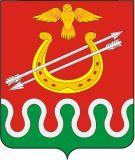 Администрации Боготольского районаКрасноярского краяПОСТАНОВЛЕНИЕг. Боготол«10» декабря 2014 года									№ 862-пО внесении изменений в Постановление от 10.10.2013 № 760-п «Об утверждении Муниципальной программы Боготольского района Красноярского края «Развитие культуры Боготольского района»В соответствии со статьёй 179 Бюджетного кодекса Российской Федерации, со статьёй 30 Устава Боготольского районаПОСТАНОВЛЯЮ:1.Внести в Постановление от 10.10.2013 № 760-п «Об утверждении Муниципальной программы Боготольского района Красноярского края «Развитие культуры Боготольского района» следующие изменения:в паспорте программы пункт «Ресурсное обеспечение Программы» изложить в следующей редакции:общий объем финансирования Программы – 169473,7 тыс. рублей,в том числе по годам:2014 год – 56052,9 тыс. рублей, в том числе:0,0 руб. за счет средств федерального бюджета;901,6 тыс. рублей за счет средств краевого бюджета;27111,0 тыс. рублей за счет средств районного бюджета;27074,7 тыс. рублей за счет средств бюджетов сельсоветов;965,6 тыс. рублей за счет средств внебюджетных источников;2015 год 56738,6 тыс. рублей, в том числе:0,0 руб. за счет средств федерального бюджета;14,5 тыс. рублей за счет средств краевого бюджета;28052,4 тыс. рублей за счет средств районного бюджета;28671,7 тыс. рублей за счет средств бюджетов сельсоветов;0,0 тыс. рублей за счет средств внебюджетных источников;2016 год – 56682,2 тыс. рублей, в том числе:0,0 руб. за счет средств федерального бюджета;14,5 тыс. руб. за счет средств краевого бюджета; 27996,0 тыс. рублей за счет средств районного бюджета;28671,7 тыс. рублей за счет средств бюджетов сельсоветов;0,0 тыс. рублей за счет средств внебюджетных источников;приложения 1,2,3 к муниципальной программе изложить согласно приложениям 1,2,3 к данному постановлению,в паспорте подпрограммы 1 «Сохранение культурного наследия» пункт «Объемы и источники финансирования подпрограммы» изложить в следующей редакции:общий объем финансирования подпрограммы – 28961,6 тыс. рублей,в том числе израйонного бюджета – 28801,7 тыс. рублей,краевого бюджета – 159,9 тыс. рублей,федерального бюджета – 0,0 тыс. рублей,бюджета поселений – 0,0тыс. рублей,внебюджетные источники – 0,0 тыс. рублейиз них по годам:2014 год – 9439,4 тыс. рублей,в том числе:районного бюджета – 9279,5 тыс. рублей,краевого бюджета – 159,9 тыс. рублей,федерального бюджета - 0,0 тыс. рублей,бюджета поселений – 0,0 тыс. рублей,внебюджетные источники – 0,0 тыс. рублей2015 год – 9781,8 тыс. рублей,в том числе:районного бюджета – 9781,8 тыс. рублей,краевого бюджета - 0,0 тыс. рублей,федерального бюджета - 0,0 тыс. рублей, бюджета поселений – 0,0 тыс. рублей,внебюджетные источники - 0,0 тыс. рублей2016 год – 9740,4 тыс. рублей,в том числе:районного бюджета – 9740,4 тыс. рублей,краевого бюджета - 0,0 тыс. рублей,федерального бюджета - 0,0 тыс. рублей, бюджета поселений – 0,0 тыс. рублей,внебюджетные источники - 0,0 тыс. рублейпункт 2.7. подпрограммы 1 «Обоснование финансовых, материальных и трудовых затрат (ресурсное обеспечение подпрограммы) с указанием источников финансирования» изложить в следующей редакции:общий объем финансирования  программы – 28961,6 тыс. рублей,в том числе из:районного бюджета – 28801,7 тыс. рублей,краевого бюджета – 159,9 тыс. рублей,федерального бюджета – 0,0 тыс. рублей,бюджета поселений – 0,0тыс. рублей,внебюджетные источники – 0,0 тыс. рублейиз них по годам:2014 год – 9439,4 тыс. рублей,в том числе:районного бюджета – 9279,5 тыс. рублей,краевого бюджета – 159,0 тыс. рублей,федерального бюджета - 0,0 тыс. рублей,бюджета поселений – 0,0 тыс. рублей,внебюджетные источники – 0,0 тыс. рублей 2015 год – 9781,8 тыс. рублей,в том числе:районного бюджета – 9781,8 тыс. рублей,краевого бюджета - 0,0 тыс. рублей,федерального бюджета - 0,0 тыс. рублей, бюджета поселений – 0,0 тыс. рублей,внебюджетные источники - 0,0 тыс. рублей2016 год – 9740,4 тыс. рублей,в том числе:районного бюджета – 9740,4 тыс. рублей,краевого бюджета - 0,0 тыс. рублей,федерального бюджета - 0,0 тыс. рублей, бюджета поселений – 0,0 тыс. рублей,внебюджетные источники - 0,0 тыс. рублейприложение № 2 к подпрограмме «Сохранение культурного наследия» изложить  в редакции согласно приложению 4 к данному постановлению;в паспорте подпрограммы 2 «Развитие архивного дела в Боготольском районе» пункт «Объемы и источники финансирования подпрограммы» изложить в следующей редакции:общий объем финансирования программы – 3082,3 тыс. рублей,в том числе израйонного бюджета – 3037,4 тыс. рублей,краевого бюджета – 44,9 тыс. рублей,федерального бюджета – 0,0 тыс. рублей,бюджета поселений – 0,0 тыс. рублей,внебюджетные источники – 0,0 тыс. рублейиз них по годам:2014 год – 1208,5 тыс. рублей,в том числе районного бюджета – 1192,6 тыс. рублей,краевого бюджета – 15,9 тыс. рублей,федерального бюджета - 0,0 тыс. рублей,бюджета поселений – 0,0 тыс. рублей,внебюджетные источники – 0,0 тыс. рублей 2015 год – 936,9 тыс. рублей,в том числерайонного бюджета – 922,4 тыс. рублей,краевого бюджета – 14,5 тыс. рублей,федерального бюджета - 0,0 тыс. рублей, бюджета поселений – 0,0 тыс. рублей,внебюджетные источники - 0,0 тыс. рублей2016 год – 936,9 тыс. рублей,в том числерайонного бюджета – 922,4 тыс. рублей,краевого бюджета – 14,5 тыс. рублей,федерального бюджета - 0,0 тыс. рублей, бюджета поселений – 0,0 тыс. рублей,внебюджетные источники - 0,0 тыс. рублейпункт 2.7. подпрограммы 2 «Обоснование финансовых, материальных и трудовых затрат (ресурсное обеспечение подпрограммы) с указанием источников финансирования» изложить в следующей редакции:общий объем финансирования программы – 3082,3 тыс. рублей,в том числе израйонного бюджета –3037,4  тыс. рублей,краевого бюджета – 44,9 тыс. рублей,федерального бюджета – 0,0 тыс. рублей,бюджета поселений – 0,0 тыс. рублей,внебюджетные источники – 0,0 тыс. рублейиз них по годам:2014 год – 1208,5 тыс. рублей,в том числе районного бюджета – 1192,6 тыс. рублей,краевого бюджета – 15,9 тыс. рублей,федерального бюджета - 0,0 тыс. рублей,бюджета поселений – 0,0 тыс. рублей,внебюджетные источники – 0,0 тыс. рублей2015 год – 936,9 тыс. рублей,в том числерайонного бюджета – 922,4 тыс. рублей,краевого бюджета – 14,5 тыс. рублей,федерального бюджета - 0,0 тыс. рублей, бюджета поселений – 0,0 тыс. рублей,внебюджетные источники - 0,0 тыс. рублей2016 год – 936,9 тыс. рублей,в том числерайонного бюджета – 922,4 тыс. рублей,краевого бюджета – 14,5 тыс. рублей,федерального бюджета - 0,0 тыс. рублей, бюджета поселений – 0,0 тыс. рублей,внебюджетные источники - 0,0 тыс. рублейприложение № 2 к подпрограмме «Развитие архивного дела в Боготольском районе» изложить в редакции согласно приложению 5 к данному постановлению;в паспорте подпрограммы 3 «Поддержка досуга и народного творчества» пункт «Объемы и источники финансирования подпрограммы» изложить в следующей редакции:общий объем финансирования  программы - 118617 тыс. рублей,в том числе израйонного бюджета – 33050,5 тыс. рублей,краевого бюджета - 282,8 тыс. рублей,федерального бюджета – 0,0 тыс. рублей,бюджета поселений – 84318,1 тыс. рублей,внебюджетные источники - 965,6 тыс. рублейиз них по годам:2014 год – 38960,2 тыс. рублей,в том числерайонного бюджета – 10737,1 тыс. рублей,краевого бюджета – 282,8 тыс. рублей,федерального бюджета - 0,0 тыс. рублей,бюджета поселений – 26974,7 тыс. рублей,внебюджетные источники - 965,6 тыс. рублей2015 год – 39835,9 тыс. рублей,в том числерайонного бюджета – 11164,2 тыс. рублей,краевого бюджета - 0,0 тыс. рублей,федерального бюджета - 0,0 тыс. рублей, бюджета поселений – 28671,7 тыс. рублей,внебюджетные источники - 0,0 тыс. рублей2016 год – 39820,9 тыс. рублей,в том числерайонного бюджета – 11149,2 тыс. рублей,краевого бюджета - 0,0 тыс. рублей,федерального бюджета - 0,0 тыс. рублей, бюджета поселений – 28671,7 тыс. рублей,внебюджетные источники - 0,0 тыс. рублейпункт 2.7. подпрограммы 3 «Обоснование финансовых, материальных и трудовых затрат (ресурсное обеспечение подпрограммы) с указанием источников финансирования изложить в следующей редакции:общий объем финансирования  программы - 118617 тыс. рублей,в том числе израйонного бюджета – 33050,5 тыс. рублей,краевого бюджета - 282,8 тыс. рублей,федерального бюджета – 0,0 тыс. рублей,бюджета поселений – 84318,1 тыс. рублей,внебюджетные источники - 965,6 тыс. рублейиз них по годам:2014 год – 38960,2 тыс. рублей,в том числе районного бюджета – 10737,1 тыс. рублей,краевого бюджета – 282,8 тыс. рублей,федерального бюджета - 0,0 тыс. рублей,бюджета поселений – 26974,7 тыс. рублей,внебюджетные источники - 965,6 тыс. рублей2015 год – 39835,9 тыс. рублей,в том числерайонного бюджета – 11164,2 тыс. рублей,краевого бюджета - 0,0 тыс. рублей,федерального бюджета - 0,0 тыс. рублей, бюджета поселений – 28671,7 тыс. рублей,внебюджетные источники - 0,0 тыс. рублей2016 год – 39820,9 тыс. рублей,в том числерайонного бюджета – 11149,2 тыс. рублей,краевого бюджета - 0,0 тыс. рублей,федерального бюджета - 0,0 тыс. рублей, бюджета поселений – 28671,7 тыс. рублей,внебюджетные источники - 0,0 тыс. рублейприложение № 2 к подпрограмме «Поддержка досуга и народного творчества» изложить редакции согласно приложению 6 к данному постановлению;в паспорте подпрограммы 4 «Обеспечение условий реализации программы и прочие мероприятия» пункт «Объемы и источники финансирования подпрограммы» изложить в следующей редакции:общий объем финансирования программы - 18812,8 тыс. рублей,в том числе израйонного бюджета – 18369,8 тыс. рублей,краевого бюджета - 443,0 тыс. рублей,федерального бюджета - 0,0 тыс. рублей,из них по годам:2014 год – 6444,8 тыс. рублей,в том числе районного бюджета – 6001,8 тыс. рублей,краевого бюджета - 443,0 тыс. рублей,федерального бюджета - 0,0 тыс. рублей,2015 год – 6184,0 тыс. рублей,в том числе районного бюджета – 6184,0 тыс. рублей,краевого бюджета - 0,0 тыс. рублей,федерального бюджета - 0,0 тыс. рублей,2016 год – 6184,0 тыс. рублей,в том числерайонного бюджета – 6184,0 тыс. рублей,краевого бюджета - 0,0 тыс. рублей,федерального бюджета - 0,0 тыс. рублей, пункт 2.7. подпрограммы 4 «Обоснование финансовых, материальных и трудовых затрат (ресурсное обеспечение подпрограммы) с указанием источников финансирования изложить в следующей редакции:общий объем финансирования  программы - 18812,8 тыс. рублей,в том числе израйонного бюджета – 18369,8 тыс. рублей,краевого бюджета - 443,0 тыс. рублей,федерального бюджета - 0,0 тыс. рублей,из них по годам:2014 год – 6444,8 тыс. рублей,в том числе районного бюджета – 6001,8 тыс. рублей,краевого бюджета - 443,0 тыс. рублей,федерального бюджета - 0,0 тыс. рублей,2015 год – 6184,0 тыс. рублей,в том числерайонного бюджета – 6184,0 тыс. рублей,краевого бюджета - 0,0 тыс. рублей,федерального бюджета - 0,0 тыс. рублей,2016 год – 6184,0 тыс. рублей,в том числерайонного бюджета – 6184,0 тыс. рублей,краевого бюджета - 0,0 тыс. рублей,федерального бюджета - 0,0 тыс. рублей,приложение № 2 к подпрограмме «Обеспечение условий реализации программы и прочие мероприятия» изложить редакции согласно приложению 7 к данному постановлению.2. Опубликовать Постановление в «Официальном вестнике Боготольского района» и на официальном сайте Боготольского района» (www.bogotol-r.ru).3. Контроль за выполнением настоящего постановления возложить на Н.В. Бакуневич заместителя главы администрации по финансово-экономическим вопросам.4. Постановление вступает в силу в день, следующий за днём его официального опубликования.Глава администрацииБоготольского района								Н.В. КраськоПриложение №1к Постановлению от «10» декабря 2014 № 862-пПриложение № 1 к муниципальной программе"Развитие культуры Боготольского района"Распределение планируемых расходов за счет средств районного бюджета (бюджета района) по мероприятиям и подпрограммам муниципальной программыСтатус (муниципальная программа, подпрограмма)Наименование программы, подпрограммыНаименование ГРБСКод бюджетной классификации Код бюджетной классификации Код бюджетной классификации Код бюджетной классификации Расходы (тыс. руб.), годыРасходы (тыс. руб.), годыРасходы (тыс. руб.), годыРасходы (тыс. руб.), годыСтатус (муниципальная программа, подпрограмма)Наименование программы, подпрограммыНаименование ГРБСГРБСРзПрЦСРВРтекущий финансовый год 2014первый год плано-вого периода 2015второй год плано-вого периода 2016Итого на периодМуниципальная программаРазвитие культуры Боготольского района всего расходные обязательства по программеХХХХ56052,956738,656682,2169473,7Муниципальная программаРазвитие культуры Боготольского района в том числе по ГРБС:Муниципальная программаРазвитие культуры Боготольского района Администрация Боготольского районаХХХ27829,828066,928010,583907,2Муниципальная программаРазвитие культуры Боготольского района Администрации сельсоветовХХХ28223,128671,728671,785566,5Подпрограмма 1Сохранение культурного наследиявсего расходные обязательства по подпрограмме501801ХХ9439,49781,89740,428961,6Подпрограмма 1Сохранение культурного наследияв том числе по ГРБС:ХХХПодпрограмма 1Сохранение культурного наследияАдминистрация Боготольского районаХХХ9439,49781,89740,428961,6Подпрограмма 2Развитие архивного дела в Боготольском районевсего расходные обязательства по подпрограмме5011131208,5936,9936,93082,3Подпрограмма 2Развитие архивного дела в Боготольском районев том числе по ГРБС:Подпрограмма 2Развитие архивного дела в Боготольском районеАдминистрация Боготольского района5011131208,5936,9936,93082,3Подпрограмма 3Развитие досуга и народного творчествавсего расходные обязательства по подпрограмме38960,239835,939820,9118617,0Подпрограмма 3Развитие досуга и народного творчествав том числе по ГРБС:Подпрограмма 3Развитие досуга и народного творчестваАдминистрация Боготольского района50180110737,111164,211149,233050,5Подпрограмма 3Развитие досуга и народного творчестваАдминистрация Александровского сельсовета1118011853,11960,21960,25773,5Подпрограмма 3Развитие досуга и народного творчестваАдминистрация Боготольского сельсовета1028013039,13108,13108,19255,3Подпрограмма 3Развитие досуга и народного творчестваАдминистрация Большекосульского сельсовета1138013515,93666,73666,710849,3Подпрограмма 3Развитие досуга и народного творчестваАдминистрация Чайковского сельсовета1148012368,32507,72507,77383,7Подпрограмма 3Развитие досуга и народного творчестваАдминистрация Вагинского сельсовета1048012683,72864,72864,78413,1Подпрограмма 3Развитие досуга и народного творчестваАдминистрация Краснозаводского сельсовета1128014325,34667,64667,613660,5Подпрограмма 3Развитие досуга и народного творчестваАдминистрация Юрьевского сельсовета1158016478,35966,25966,218410,7Подпрограмма 3Развитие досуга и народного творчестваАдминистрация Критовского сельсовета1058013959,43930,53930,511820,4Подпрограмма 4Обеспечение условий реализации муниципальной программы и прочие мероприятиявсего расходные обязательства 6444,86184,06184,018812,8Подпрограмма 4Обеспечение условий реализации муниципальной программы и прочие мероприятияв том числе по ГРБС:Подпрограмма 4Обеспечение условий реализации муниципальной программы и прочие мероприятияАдминистрация Боготольского района5018016444,86184,06184,018812,8Приложение № 2к Постановлению от «10» декабря 2014 № 862-пПриложение № 2 к муниципальной программе"Развитие культуры Боготольского района" Приложение № 2к Постановлению от «10» декабря 2014 № 862-пПриложение № 2 к муниципальной программе"Развитие культуры Боготольского района" Приложение № 2к Постановлению от «10» декабря 2014 № 862-пПриложение № 2 к муниципальной программе"Развитие культуры Боготольского района" Приложение № 2к Постановлению от «10» декабря 2014 № 862-пПриложение № 2 к муниципальной программе"Развитие культуры Боготольского района" Приложение № 2к Постановлению от «10» декабря 2014 № 862-пПриложение № 2 к муниципальной программе"Развитие культуры Боготольского района" Приложение № 2к Постановлению от «10» декабря 2014 № 862-пПриложение № 2 к муниципальной программе"Развитие культуры Боготольского района" Приложение № 2к Постановлению от «10» декабря 2014 № 862-пПриложение № 2 к муниципальной программе"Развитие культуры Боготольского района" Приложение № 2к Постановлению от «10» декабря 2014 № 862-пПриложение № 2 к муниципальной программе"Развитие культуры Боготольского района" Приложение № 2к Постановлению от «10» декабря 2014 № 862-пПриложение № 2 к муниципальной программе"Развитие культуры Боготольского района" Приложение № 2к Постановлению от «10» декабря 2014 № 862-пПриложение № 2 к муниципальной программе"Развитие культуры Боготольского района" Приложение № 2к Постановлению от «10» декабря 2014 № 862-пПриложение № 2 к муниципальной программе"Развитие культуры Боготольского района" Приложение № 2к Постановлению от «10» декабря 2014 № 862-пПриложение № 2 к муниципальной программе"Развитие культуры Боготольского района" Приложение № 2к Постановлению от «10» декабря 2014 № 862-пПриложение № 2 к муниципальной программе"Развитие культуры Боготольского района" Приложение № 2к Постановлению от «10» декабря 2014 № 862-пПриложение № 2 к муниципальной программе"Развитие культуры Боготольского района" Приложение № 2к Постановлению от «10» декабря 2014 № 862-пПриложение № 2 к муниципальной программе"Развитие культуры Боготольского района" Приложение № 2к Постановлению от «10» декабря 2014 № 862-пПриложение № 2 к муниципальной программе"Развитие культуры Боготольского района" Приложение № 2к Постановлению от «10» декабря 2014 № 862-пПриложение № 2 к муниципальной программе"Развитие культуры Боготольского района" Приложение № 2к Постановлению от «10» декабря 2014 № 862-пПриложение № 2 к муниципальной программе"Развитие культуры Боготольского района" Приложение № 2к Постановлению от «10» декабря 2014 № 862-пПриложение № 2 к муниципальной программе"Развитие культуры Боготольского района" Приложение № 2к Постановлению от «10» декабря 2014 № 862-пПриложение № 2 к муниципальной программе"Развитие культуры Боготольского района" Приложение № 2к Постановлению от «10» декабря 2014 № 862-пПриложение № 2 к муниципальной программе"Развитие культуры Боготольского района" Приложение № 2к Постановлению от «10» декабря 2014 № 862-пПриложение № 2 к муниципальной программе"Развитие культуры Боготольского района" Приложение № 2к Постановлению от «10» декабря 2014 № 862-пПриложение № 2 к муниципальной программе"Развитие культуры Боготольского района" Приложение № 2к Постановлению от «10» декабря 2014 № 862-пПриложение № 2 к муниципальной программе"Развитие культуры Боготольского района" Приложение № 2к Постановлению от «10» декабря 2014 № 862-пПриложение № 2 к муниципальной программе"Развитие культуры Боготольского района" Приложение № 2к Постановлению от «10» декабря 2014 № 862-пПриложение № 2 к муниципальной программе"Развитие культуры Боготольского района" Приложение № 2к Постановлению от «10» декабря 2014 № 862-пПриложение № 2 к муниципальной программе"Развитие культуры Боготольского района" Приложение № 2к Постановлению от «10» декабря 2014 № 862-пПриложение № 2 к муниципальной программе"Развитие культуры Боготольского района" Приложение № 2к Постановлению от «10» декабря 2014 № 862-пПриложение № 2 к муниципальной программе"Развитие культуры Боготольского района" Приложение № 2к Постановлению от «10» декабря 2014 № 862-пПриложение № 2 к муниципальной программе"Развитие культуры Боготольского района" Приложение № 2к Постановлению от «10» декабря 2014 № 862-пПриложение № 2 к муниципальной программе"Развитие культуры Боготольского района" Приложение № 2к Постановлению от «10» декабря 2014 № 862-пПриложение № 2 к муниципальной программе"Развитие культуры Боготольского района" Приложение № 2к Постановлению от «10» декабря 2014 № 862-пПриложение № 2 к муниципальной программе"Развитие культуры Боготольского района" Приложение № 2к Постановлению от «10» декабря 2014 № 862-пПриложение № 2 к муниципальной программе"Развитие культуры Боготольского района" Приложение № 2к Постановлению от «10» декабря 2014 № 862-пПриложение № 2 к муниципальной программе"Развитие культуры Боготольского района" Приложение № 2к Постановлению от «10» декабря 2014 № 862-пПриложение № 2 к муниципальной программе"Развитие культуры Боготольского района" Приложение № 2к Постановлению от «10» декабря 2014 № 862-пПриложение № 2 к муниципальной программе"Развитие культуры Боготольского района" Приложение № 2к Постановлению от «10» декабря 2014 № 862-пПриложение № 2 к муниципальной программе"Развитие культуры Боготольского района" Приложение № 2к Постановлению от «10» декабря 2014 № 862-пПриложение № 2 к муниципальной программе"Развитие культуры Боготольского района" Приложение № 2к Постановлению от «10» декабря 2014 № 862-пПриложение № 2 к муниципальной программе"Развитие культуры Боготольского района" Приложение № 2к Постановлению от «10» декабря 2014 № 862-пПриложение № 2 к муниципальной программе"Развитие культуры Боготольского района" Приложение № 2к Постановлению от «10» декабря 2014 № 862-пПриложение № 2 к муниципальной программе"Развитие культуры Боготольского района" Приложение № 2к Постановлению от «10» декабря 2014 № 862-пПриложение № 2 к муниципальной программе"Развитие культуры Боготольского района" Приложение № 2к Постановлению от «10» декабря 2014 № 862-пПриложение № 2 к муниципальной программе"Развитие культуры Боготольского района" Приложение № 2к Постановлению от «10» декабря 2014 № 862-пПриложение № 2 к муниципальной программе"Развитие культуры Боготольского района" Приложение № 2к Постановлению от «10» декабря 2014 № 862-пПриложение № 2 к муниципальной программе"Развитие культуры Боготольского района" Приложение № 2к Постановлению от «10» декабря 2014 № 862-пПриложение № 2 к муниципальной программе"Развитие культуры Боготольского района" Приложение № 2к Постановлению от «10» декабря 2014 № 862-пПриложение № 2 к муниципальной программе"Развитие культуры Боготольского района" Приложение № 2к Постановлению от «10» декабря 2014 № 862-пПриложение № 2 к муниципальной программе"Развитие культуры Боготольского района" Приложение № 2к Постановлению от «10» декабря 2014 № 862-пПриложение № 2 к муниципальной программе"Развитие культуры Боготольского района" Приложение № 2к Постановлению от «10» декабря 2014 № 862-пПриложение № 2 к муниципальной программе"Развитие культуры Боготольского района" Приложение № 2к Постановлению от «10» декабря 2014 № 862-пПриложение № 2 к муниципальной программе"Развитие культуры Боготольского района" Приложение № 2к Постановлению от «10» декабря 2014 № 862-пПриложение № 2 к муниципальной программе"Развитие культуры Боготольского района" Приложение № 2к Постановлению от «10» декабря 2014 № 862-пПриложение № 2 к муниципальной программе"Развитие культуры Боготольского района" Приложение № 2к Постановлению от «10» декабря 2014 № 862-пПриложение № 2 к муниципальной программе"Развитие культуры Боготольского района" Приложение № 2к Постановлению от «10» декабря 2014 № 862-пПриложение № 2 к муниципальной программе"Развитие культуры Боготольского района" Приложение № 2к Постановлению от «10» декабря 2014 № 862-пПриложение № 2 к муниципальной программе"Развитие культуры Боготольского района" Приложение № 2к Постановлению от «10» декабря 2014 № 862-пПриложение № 2 к муниципальной программе"Развитие культуры Боготольского района" Приложение № 2к Постановлению от «10» декабря 2014 № 862-пПриложение № 2 к муниципальной программе"Развитие культуры Боготольского района" Ресурсное обеспечение и прогнозная оценка расходов на реализацию целей муниципальной программы с учетом источников финансирования, в том числе по уровням бюджетной системыРесурсное обеспечение и прогнозная оценка расходов на реализацию целей муниципальной программы с учетом источников финансирования, в том числе по уровням бюджетной системыРесурсное обеспечение и прогнозная оценка расходов на реализацию целей муниципальной программы с учетом источников финансирования, в том числе по уровням бюджетной системыРесурсное обеспечение и прогнозная оценка расходов на реализацию целей муниципальной программы с учетом источников финансирования, в том числе по уровням бюджетной системыРесурсное обеспечение и прогнозная оценка расходов на реализацию целей муниципальной программы с учетом источников финансирования, в том числе по уровням бюджетной системыРесурсное обеспечение и прогнозная оценка расходов на реализацию целей муниципальной программы с учетом источников финансирования, в том числе по уровням бюджетной системыРесурсное обеспечение и прогнозная оценка расходов на реализацию целей муниципальной программы с учетом источников финансирования, в том числе по уровням бюджетной системыРесурсное обеспечение и прогнозная оценка расходов на реализацию целей муниципальной программы с учетом источников финансирования, в том числе по уровням бюджетной системыРесурсное обеспечение и прогнозная оценка расходов на реализацию целей муниципальной программы с учетом источников финансирования, в том числе по уровням бюджетной системыРесурсное обеспечение и прогнозная оценка расходов на реализацию целей муниципальной программы с учетом источников финансирования, в том числе по уровням бюджетной системыРесурсное обеспечение и прогнозная оценка расходов на реализацию целей муниципальной программы с учетом источников финансирования, в том числе по уровням бюджетной системыРесурсное обеспечение и прогнозная оценка расходов на реализацию целей муниципальной программы с учетом источников финансирования, в том числе по уровням бюджетной системыРесурсное обеспечение и прогнозная оценка расходов на реализацию целей муниципальной программы с учетом источников финансирования, в том числе по уровням бюджетной системыРесурсное обеспечение и прогнозная оценка расходов на реализацию целей муниципальной программы с учетом источников финансирования, в том числе по уровням бюджетной системыРесурсное обеспечение и прогнозная оценка расходов на реализацию целей муниципальной программы с учетом источников финансирования, в том числе по уровням бюджетной системыРесурсное обеспечение и прогнозная оценка расходов на реализацию целей муниципальной программы с учетом источников финансирования, в том числе по уровням бюджетной системыРесурсное обеспечение и прогнозная оценка расходов на реализацию целей муниципальной программы с учетом источников финансирования, в том числе по уровням бюджетной системыРесурсное обеспечение и прогнозная оценка расходов на реализацию целей муниципальной программы с учетом источников финансирования, в том числе по уровням бюджетной системыРесурсное обеспечение и прогнозная оценка расходов на реализацию целей муниципальной программы с учетом источников финансирования, в том числе по уровням бюджетной системыРесурсное обеспечение и прогнозная оценка расходов на реализацию целей муниципальной программы с учетом источников финансирования, в том числе по уровням бюджетной системыРесурсное обеспечение и прогнозная оценка расходов на реализацию целей муниципальной программы с учетом источников финансирования, в том числе по уровням бюджетной системыРесурсное обеспечение и прогнозная оценка расходов на реализацию целей муниципальной программы с учетом источников финансирования, в том числе по уровням бюджетной системыРесурсное обеспечение и прогнозная оценка расходов на реализацию целей муниципальной программы с учетом источников финансирования, в том числе по уровням бюджетной системыРесурсное обеспечение и прогнозная оценка расходов на реализацию целей муниципальной программы с учетом источников финансирования, в том числе по уровням бюджетной системыРесурсное обеспечение и прогнозная оценка расходов на реализацию целей муниципальной программы с учетом источников финансирования, в том числе по уровням бюджетной системыРесурсное обеспечение и прогнозная оценка расходов на реализацию целей муниципальной программы с учетом источников финансирования, в том числе по уровням бюджетной системыРесурсное обеспечение и прогнозная оценка расходов на реализацию целей муниципальной программы с учетом источников финансирования, в том числе по уровням бюджетной системыРесурсное обеспечение и прогнозная оценка расходов на реализацию целей муниципальной программы с учетом источников финансирования, в том числе по уровням бюджетной системыРесурсное обеспечение и прогнозная оценка расходов на реализацию целей муниципальной программы с учетом источников финансирования, в том числе по уровням бюджетной системыРесурсное обеспечение и прогнозная оценка расходов на реализацию целей муниципальной программы с учетом источников финансирования, в том числе по уровням бюджетной системыРесурсное обеспечение и прогнозная оценка расходов на реализацию целей муниципальной программы с учетом источников финансирования, в том числе по уровням бюджетной системыРесурсное обеспечение и прогнозная оценка расходов на реализацию целей муниципальной программы с учетом источников финансирования, в том числе по уровням бюджетной системыРесурсное обеспечение и прогнозная оценка расходов на реализацию целей муниципальной программы с учетом источников финансирования, в том числе по уровням бюджетной системыРесурсное обеспечение и прогнозная оценка расходов на реализацию целей муниципальной программы с учетом источников финансирования, в том числе по уровням бюджетной системыРесурсное обеспечение и прогнозная оценка расходов на реализацию целей муниципальной программы с учетом источников финансирования, в том числе по уровням бюджетной системыРесурсное обеспечение и прогнозная оценка расходов на реализацию целей муниципальной программы с учетом источников финансирования, в том числе по уровням бюджетной системыРесурсное обеспечение и прогнозная оценка расходов на реализацию целей муниципальной программы с учетом источников финансирования, в том числе по уровням бюджетной системыРесурсное обеспечение и прогнозная оценка расходов на реализацию целей муниципальной программы с учетом источников финансирования, в том числе по уровням бюджетной системыРесурсное обеспечение и прогнозная оценка расходов на реализацию целей муниципальной программы с учетом источников финансирования, в том числе по уровням бюджетной системыРесурсное обеспечение и прогнозная оценка расходов на реализацию целей муниципальной программы с учетом источников финансирования, в том числе по уровням бюджетной системыРесурсное обеспечение и прогнозная оценка расходов на реализацию целей муниципальной программы с учетом источников финансирования, в том числе по уровням бюджетной системыРесурсное обеспечение и прогнозная оценка расходов на реализацию целей муниципальной программы с учетом источников финансирования, в том числе по уровням бюджетной системыРесурсное обеспечение и прогнозная оценка расходов на реализацию целей муниципальной программы с учетом источников финансирования, в том числе по уровням бюджетной системыРесурсное обеспечение и прогнозная оценка расходов на реализацию целей муниципальной программы с учетом источников финансирования, в том числе по уровням бюджетной системыРесурсное обеспечение и прогнозная оценка расходов на реализацию целей муниципальной программы с учетом источников финансирования, в том числе по уровням бюджетной системыРесурсное обеспечение и прогнозная оценка расходов на реализацию целей муниципальной программы с учетом источников финансирования, в том числе по уровням бюджетной системыРесурсное обеспечение и прогнозная оценка расходов на реализацию целей муниципальной программы с учетом источников финансирования, в том числе по уровням бюджетной системыРесурсное обеспечение и прогнозная оценка расходов на реализацию целей муниципальной программы с учетом источников финансирования, в том числе по уровням бюджетной системыРесурсное обеспечение и прогнозная оценка расходов на реализацию целей муниципальной программы с учетом источников финансирования, в том числе по уровням бюджетной системыРесурсное обеспечение и прогнозная оценка расходов на реализацию целей муниципальной программы с учетом источников финансирования, в том числе по уровням бюджетной системыРесурсное обеспечение и прогнозная оценка расходов на реализацию целей муниципальной программы с учетом источников финансирования, в том числе по уровням бюджетной системыРесурсное обеспечение и прогнозная оценка расходов на реализацию целей муниципальной программы с учетом источников финансирования, в том числе по уровням бюджетной системыРесурсное обеспечение и прогнозная оценка расходов на реализацию целей муниципальной программы с учетом источников финансирования, в том числе по уровням бюджетной системыРесурсное обеспечение и прогнозная оценка расходов на реализацию целей муниципальной программы с учетом источников финансирования, в том числе по уровням бюджетной системыРесурсное обеспечение и прогнозная оценка расходов на реализацию целей муниципальной программы с учетом источников финансирования, в том числе по уровням бюджетной системыРесурсное обеспечение и прогнозная оценка расходов на реализацию целей муниципальной программы с учетом источников финансирования, в том числе по уровням бюджетной системыРесурсное обеспечение и прогнозная оценка расходов на реализацию целей муниципальной программы с учетом источников финансирования, в том числе по уровням бюджетной системыРесурсное обеспечение и прогнозная оценка расходов на реализацию целей муниципальной программы с учетом источников финансирования, в том числе по уровням бюджетной системыСтатусНаименование муниципальной программы, подпрограммы муниципальной программыНаименование муниципальной программы, подпрограммы муниципальной программыНаименование муниципальной программы, подпрограммы муниципальной программыНаименование муниципальной программы, подпрограммы муниципальной программыНаименование муниципальной программы, подпрограммы муниципальной программыНаименование муниципальной программы, подпрограммы муниципальной программыНаименование муниципальной программы, подпрограммы муниципальной программыНаименование муниципальной программы, подпрограммы муниципальной программыНаименование муниципальной программы, подпрограммы муниципальной программыНаименование муниципальной программы, подпрограммы муниципальной программыОтветственный исполнитель, соисполнителиОтветственный исполнитель, соисполнителиОтветственный исполнитель, соисполнителиОтветственный исполнитель, соисполнителиОтветственный исполнитель, соисполнителиОтветственный исполнитель, соисполнителиОтветственный исполнитель, соисполнителиОтветственный исполнитель, соисполнителиОтветственный исполнитель, соисполнителиОтветственный исполнитель, соисполнителиОтветственный исполнитель, соисполнителиОтветственный исполнитель, соисполнителиОтветственный исполнитель, соисполнителиОтветственный исполнитель, соисполнителиОтветственный исполнитель, соисполнителиОтветственный исполнитель, соисполнителиОтветственный исполнитель, соисполнителиОтветственный исполнитель, соисполнителиОтветственный исполнитель, соисполнителиОтветственный исполнитель, соисполнителиОтветственный исполнитель, соисполнителиОценка расходов тыс. руб.), годыОценка расходов тыс. руб.), годыОценка расходов тыс. руб.), годыОценка расходов тыс. руб.), годыОценка расходов тыс. руб.), годыОценка расходов тыс. руб.), годыОценка расходов тыс. руб.), годыОценка расходов тыс. руб.), годыОценка расходов тыс. руб.), годыОценка расходов тыс. руб.), годыОценка расходов тыс. руб.), годыОценка расходов тыс. руб.), годыОценка расходов тыс. руб.), годыОценка расходов тыс. руб.), годыОценка расходов тыс. руб.), годыОценка расходов тыс. руб.), годыОценка расходов тыс. руб.), годыОценка расходов тыс. руб.), годыОценка расходов тыс. руб.), годыОценка расходов тыс. руб.), годыОценка расходов тыс. руб.), годыОценка расходов тыс. руб.), годыОценка расходов тыс. руб.), годыОценка расходов тыс. руб.), годыОценка расходов тыс. руб.), годыОценка расходов тыс. руб.), годыОценка расходов тыс. руб.), годыСтатусНаименование муниципальной программы, подпрограммы муниципальной программыНаименование муниципальной программы, подпрограммы муниципальной программыНаименование муниципальной программы, подпрограммы муниципальной программыНаименование муниципальной программы, подпрограммы муниципальной программыНаименование муниципальной программы, подпрограммы муниципальной программыНаименование муниципальной программы, подпрограммы муниципальной программыНаименование муниципальной программы, подпрограммы муниципальной программыНаименование муниципальной программы, подпрограммы муниципальной программыНаименование муниципальной программы, подпрограммы муниципальной программыНаименование муниципальной программы, подпрограммы муниципальной программыОтветственный исполнитель, соисполнителиОтветственный исполнитель, соисполнителиОтветственный исполнитель, соисполнителиОтветственный исполнитель, соисполнителиОтветственный исполнитель, соисполнителиОтветственный исполнитель, соисполнителиОтветственный исполнитель, соисполнителиОтветственный исполнитель, соисполнителиОтветственный исполнитель, соисполнителиОтветственный исполнитель, соисполнителиОтветственный исполнитель, соисполнителиОтветственный исполнитель, соисполнителиОтветственный исполнитель, соисполнителиОтветственный исполнитель, соисполнителиОтветственный исполнитель, соисполнителиОтветственный исполнитель, соисполнителиОтветственный исполнитель, соисполнителиОтветственный исполнитель, соисполнителиОтветственный исполнитель, соисполнителиОтветственный исполнитель, соисполнителиОтветственный исполнитель, соисполнителиочередной финансовый год 2014очередной финансовый год 2014очередной финансовый год 2014очередной финансовый год 2014очередной финансовый год 2014очередной финансовый год 2014очередной финансовый год 2014первый год планового периода 2015первый год планового периода 2015первый год планового периода 2015первый год планового периода 2015первый год планового периода 2015первый год планового периода 2015первый год планового периода 2015первый год планового периода 2015первый год планового периода 2015первый год планового периода 2015второй год планового периода 2016второй год планового периода 2016второй год планового периода 2016второй год планового периода 2016второй год планового периода 2016второй год планового периода 2016второй год планового периода 2016Итого на периодИтого на периодИтого на периодМуниципальная программаРазвитие культуры Боготольского района Развитие культуры Боготольского района Развитие культуры Боготольского района Развитие культуры Боготольского района Развитие культуры Боготольского района Развитие культуры Боготольского района Развитие культуры Боготольского района Развитие культуры Боготольского района Развитие культуры Боготольского района Развитие культуры Боготольского района ВсегоВсегоВсегоВсегоВсегоВсегоВсегоВсегоВсегоВсегоВсегоВсегоВсегоВсегоВсегоВсегоВсегоВсегоВсегоВсегоВсего56052,956052,956052,956052,956052,956052,956052,956738,656738,656738,656738,656738,656738,656738,656738,656738,656738,656682,256682,256682,256682,256682,256682,256682,2169473,7169473,7169473,7Муниципальная программаРазвитие культуры Боготольского района Развитие культуры Боготольского района Развитие культуры Боготольского района Развитие культуры Боготольского района Развитие культуры Боготольского района Развитие культуры Боготольского района Развитие культуры Боготольского района Развитие культуры Боготольского района Развитие культуры Боготольского района Развитие культуры Боготольского района в том числе:в том числе:в том числе:в том числе:в том числе:в том числе:в том числе:в том числе:в том числе:в том числе:в том числе:в том числе:в том числе:в том числе:в том числе:в том числе:в том числе:в том числе:в том числе:в том числе:в том числе:Муниципальная программаРазвитие культуры Боготольского района Развитие культуры Боготольского района Развитие культуры Боготольского района Развитие культуры Боготольского района Развитие культуры Боготольского района Развитие культуры Боготольского района Развитие культуры Боготольского района Развитие культуры Боготольского района Развитие культуры Боготольского района Развитие культуры Боготольского района федеральный бюджетфедеральный бюджетфедеральный бюджетфедеральный бюджетфедеральный бюджетфедеральный бюджетфедеральный бюджетфедеральный бюджетфедеральный бюджетфедеральный бюджетфедеральный бюджетфедеральный бюджетфедеральный бюджетфедеральный бюджетфедеральный бюджетфедеральный бюджетфедеральный бюджетфедеральный бюджетфедеральный бюджетфедеральный бюджетфедеральный бюджет0,00,00,00,00,00,00,00,00,00,00,00,00,00,00,00,00,00,00,00,00,00,00,00,00,00,00,0Муниципальная программаРазвитие культуры Боготольского района Развитие культуры Боготольского района Развитие культуры Боготольского района Развитие культуры Боготольского района Развитие культуры Боготольского района Развитие культуры Боготольского района Развитие культуры Боготольского района Развитие культуры Боготольского района Развитие культуры Боготольского района Развитие культуры Боготольского района краевой бюджеткраевой бюджеткраевой бюджеткраевой бюджеткраевой бюджеткраевой бюджеткраевой бюджеткраевой бюджеткраевой бюджеткраевой бюджеткраевой бюджеткраевой бюджеткраевой бюджеткраевой бюджеткраевой бюджеткраевой бюджеткраевой бюджеткраевой бюджеткраевой бюджеткраевой бюджеткраевой бюджет901,6901,6901,6901,6901,6901,6901,614,514,514,514,514,514,514,514,514,514,514,514,514,514,514,514,514,5930,6930,6930,6Муниципальная программаРазвитие культуры Боготольского района Развитие культуры Боготольского района Развитие культуры Боготольского района Развитие культуры Боготольского района Развитие культуры Боготольского района Развитие культуры Боготольского района Развитие культуры Боготольского района Развитие культуры Боготольского района Развитие культуры Боготольского района Развитие культуры Боготольского района районный бюджетрайонный бюджетрайонный бюджетрайонный бюджетрайонный бюджетрайонный бюджетрайонный бюджетрайонный бюджетрайонный бюджетрайонный бюджетрайонный бюджетрайонный бюджетрайонный бюджетрайонный бюджетрайонный бюджетрайонный бюджетрайонный бюджетрайонный бюджетрайонный бюджетрайонный бюджетрайонный бюджет27211,027211,027211,027211,027211,027211,027211,028052,428052,428052,428052,428052,428052,428052,428052,428052,428052,427996,027996,027996,027996,027996,027996,027996,083259,483259,483259,4Муниципальная программаРазвитие культуры Боготольского района Развитие культуры Боготольского района Развитие культуры Боготольского района Развитие культуры Боготольского района Развитие культуры Боготольского района Развитие культуры Боготольского района Развитие культуры Боготольского района Развитие культуры Боготольского района Развитие культуры Боготольского района Развитие культуры Боготольского района бюджеты муниципальных образованийбюджеты муниципальных образованийбюджеты муниципальных образованийбюджеты муниципальных образованийбюджеты муниципальных образованийбюджеты муниципальных образованийбюджеты муниципальных образованийбюджеты муниципальных образованийбюджеты муниципальных образованийбюджеты муниципальных образованийбюджеты муниципальных образованийбюджеты муниципальных образованийбюджеты муниципальных образованийбюджеты муниципальных образованийбюджеты муниципальных образованийбюджеты муниципальных образованийбюджеты муниципальных образованийбюджеты муниципальных образованийбюджеты муниципальных образованийбюджеты муниципальных образованийбюджеты муниципальных образований26974,726974,726974,726974,726974,726974,726974,728671,728671,728671,728671,728671,728671,728671,728671,728671,728671,728671,728671,728671,728671,728671,728671,728671,784318,184318,184318,1Муниципальная программаРазвитие культуры Боготольского района Развитие культуры Боготольского района Развитие культуры Боготольского района Развитие культуры Боготольского района Развитие культуры Боготольского района Развитие культуры Боготольского района Развитие культуры Боготольского района Развитие культуры Боготольского района Развитие культуры Боготольского района Развитие культуры Боготольского района внебюджетные источникивнебюджетные источникивнебюджетные источникивнебюджетные источникивнебюджетные источникивнебюджетные источникивнебюджетные источникивнебюджетные источникивнебюджетные источникивнебюджетные источникивнебюджетные источникивнебюджетные источникивнебюджетные источникивнебюджетные источникивнебюджетные источникивнебюджетные источникивнебюджетные источникивнебюджетные источникивнебюджетные источникивнебюджетные источникивнебюджетные источники965,6965,6965,6965,6965,6965,6965,60,00,00,00,00,00,00,00,00,00,00,00,00,00,00,00,00,0965,6965,6965,6Муниципальная программаРазвитие культуры Боготольского района Развитие культуры Боготольского района Развитие культуры Боготольского района Развитие культуры Боготольского района Развитие культуры Боготольского района Развитие культуры Боготольского района Развитие культуры Боготольского района Развитие культуры Боготольского района Развитие культуры Боготольского района Развитие культуры Боготольского района юридические лицаюридические лицаюридические лицаюридические лицаюридические лицаюридические лицаюридические лицаюридические лицаюридические лицаюридические лицаюридические лицаюридические лицаюридические лицаюридические лицаюридические лицаюридические лицаюридические лицаюридические лицаюридические лицаюридические лицаюридические лица0,00,00,00,00,00,00,00,00,00,00,00,00,00,00,00,00,00,00,00,00,00,00,00,00,00,00,0Подпрограмма 1Сохранение культурного наследияСохранение культурного наследияСохранение культурного наследияСохранение культурного наследияСохранение культурного наследияСохранение культурного наследияСохранение культурного наследияСохранение культурного наследияСохранение культурного наследияСохранение культурного наследияВсегоВсегоВсегоВсегоВсегоВсегоВсегоВсегоВсегоВсегоВсегоВсегоВсегоВсегоВсегоВсегоВсегоВсегоВсегоВсегоВсего9439,49439,49439,49439,49439,49439,49439,49781,89781,89781,89781,89781,89781,89781,89781,89781,89781,89740,49740,49740,49740,49740,49740,49740,428961,628961,628961,6Подпрограмма 1Сохранение культурного наследияСохранение культурного наследияСохранение культурного наследияСохранение культурного наследияСохранение культурного наследияСохранение культурного наследияСохранение культурного наследияСохранение культурного наследияСохранение культурного наследияСохранение культурного наследияв том числе:в том числе:в том числе:в том числе:в том числе:в том числе:в том числе:в том числе:в том числе:в том числе:в том числе:в том числе:в том числе:в том числе:в том числе:в том числе:в том числе:в том числе:в том числе:в том числе:в том числе:Подпрограмма 1Сохранение культурного наследияСохранение культурного наследияСохранение культурного наследияСохранение культурного наследияСохранение культурного наследияСохранение культурного наследияСохранение культурного наследияСохранение культурного наследияСохранение культурного наследияСохранение культурного наследияфедеральный бюджетфедеральный бюджетфедеральный бюджетфедеральный бюджетфедеральный бюджетфедеральный бюджетфедеральный бюджетфедеральный бюджетфедеральный бюджетфедеральный бюджетфедеральный бюджетфедеральный бюджетфедеральный бюджетфедеральный бюджетфедеральный бюджетфедеральный бюджетфедеральный бюджетфедеральный бюджетфедеральный бюджетфедеральный бюджетфедеральный бюджет0,00,00,00,00,00,00,00,00,00,00,00,00,00,00,00,00,00,00,00,00,00,00,00,00,00,00,0Подпрограмма 1Сохранение культурного наследияСохранение культурного наследияСохранение культурного наследияСохранение культурного наследияСохранение культурного наследияСохранение культурного наследияСохранение культурного наследияСохранение культурного наследияСохранение культурного наследияСохранение культурного наследиякраевой бюджеткраевой бюджеткраевой бюджеткраевой бюджеткраевой бюджеткраевой бюджеткраевой бюджеткраевой бюджеткраевой бюджеткраевой бюджеткраевой бюджеткраевой бюджеткраевой бюджеткраевой бюджеткраевой бюджеткраевой бюджеткраевой бюджеткраевой бюджеткраевой бюджеткраевой бюджеткраевой бюджет159,9159,9159,9159,9159,9159,9159,90,00,00,00,00,00,00,00,00,00,00,00,00,00,00,00,00,0159,9159,9159,9Подпрограмма 1Сохранение культурного наследияСохранение культурного наследияСохранение культурного наследияСохранение культурного наследияСохранение культурного наследияСохранение культурного наследияСохранение культурного наследияСохранение культурного наследияСохранение культурного наследияСохранение культурного наследиярайонный бюджетрайонный бюджетрайонный бюджетрайонный бюджетрайонный бюджетрайонный бюджетрайонный бюджетрайонный бюджетрайонный бюджетрайонный бюджетрайонный бюджетрайонный бюджетрайонный бюджетрайонный бюджетрайонный бюджетрайонный бюджетрайонный бюджетрайонный бюджетрайонный бюджетрайонный бюджетрайонный бюджет9279,59279,59279,59279,59279,59279,59279,59781,89781,89781,89781,89781,89781,89781,89781,89781,89781,89740,49740,49740,49740,49740,49740,49740,428801,728801,728801,7Подпрограмма 1Сохранение культурного наследияСохранение культурного наследияСохранение культурного наследияСохранение культурного наследияСохранение культурного наследияСохранение культурного наследияСохранение культурного наследияСохранение культурного наследияСохранение культурного наследияСохранение культурного наследиябюджеты муниципальных образованийбюджеты муниципальных образованийбюджеты муниципальных образованийбюджеты муниципальных образованийбюджеты муниципальных образованийбюджеты муниципальных образованийбюджеты муниципальных образованийбюджеты муниципальных образованийбюджеты муниципальных образованийбюджеты муниципальных образованийбюджеты муниципальных образованийбюджеты муниципальных образованийбюджеты муниципальных образованийбюджеты муниципальных образованийбюджеты муниципальных образованийбюджеты муниципальных образованийбюджеты муниципальных образованийбюджеты муниципальных образованийбюджеты муниципальных образованийбюджеты муниципальных образованийбюджеты муниципальных образований0,00,00,00,00,00,00,00,00,00,00,00,00,00,00,00,00,00,00,00,00,00,00,00,00,00,00,0Подпрограмма 1Сохранение культурного наследияСохранение культурного наследияСохранение культурного наследияСохранение культурного наследияСохранение культурного наследияСохранение культурного наследияСохранение культурного наследияСохранение культурного наследияСохранение культурного наследияСохранение культурного наследиявнебюджетные источникивнебюджетные источникивнебюджетные источникивнебюджетные источникивнебюджетные источникивнебюджетные источникивнебюджетные источникивнебюджетные источникивнебюджетные источникивнебюджетные источникивнебюджетные источникивнебюджетные источникивнебюджетные источникивнебюджетные источникивнебюджетные источникивнебюджетные источникивнебюджетные источникивнебюджетные источникивнебюджетные источникивнебюджетные источникивнебюджетные источники0,00,00,00,00,00,00,00,00,00,00,00,00,00,00,00,00,00,00,00,00,00,00,00,00,00,00,0Подпрограмма 1Сохранение культурного наследияСохранение культурного наследияСохранение культурного наследияСохранение культурного наследияСохранение культурного наследияСохранение культурного наследияСохранение культурного наследияСохранение культурного наследияСохранение культурного наследияСохранение культурного наследияюридические лицаюридические лицаюридические лицаюридические лицаюридические лицаюридические лицаюридические лицаюридические лицаюридические лицаюридические лицаюридические лицаюридические лицаюридические лицаюридические лицаюридические лицаюридические лицаюридические лицаюридические лицаюридические лицаюридические лицаюридические лица0,00,00,00,00,00,00,00,00,00,00,00,00,00,00,00,00,00,00,00,00,00,00,00,00,00,00,0Подпрограмма 2Развитие архивного дела в Боготольском районеРазвитие архивного дела в Боготольском районеРазвитие архивного дела в Боготольском районеРазвитие архивного дела в Боготольском районеРазвитие архивного дела в Боготольском районеРазвитие архивного дела в Боготольском районеРазвитие архивного дела в Боготольском районеРазвитие архивного дела в Боготольском районеРазвитие архивного дела в Боготольском районеРазвитие архивного дела в Боготольском районеВсегоВсегоВсегоВсегоВсегоВсегоВсегоВсегоВсегоВсегоВсегоВсегоВсегоВсегоВсегоВсегоВсегоВсегоВсегоВсегоВсего1208,51208,51208,51208,51208,51208,51208,5936,9936,9936,9936,9936,9936,9936,9936,9936,9936,9936,9936,9936,9936,9936,9936,9936,93082,33082,33082,3Подпрограмма 2Развитие архивного дела в Боготольском районеРазвитие архивного дела в Боготольском районеРазвитие архивного дела в Боготольском районеРазвитие архивного дела в Боготольском районеРазвитие архивного дела в Боготольском районеРазвитие архивного дела в Боготольском районеРазвитие архивного дела в Боготольском районеРазвитие архивного дела в Боготольском районеРазвитие архивного дела в Боготольском районеРазвитие архивного дела в Боготольском районев том числе:в том числе:в том числе:в том числе:в том числе:в том числе:в том числе:в том числе:в том числе:в том числе:в том числе:в том числе:в том числе:в том числе:в том числе:в том числе:в том числе:в том числе:в том числе:в том числе:в том числе:Подпрограмма 2Развитие архивного дела в Боготольском районеРазвитие архивного дела в Боготольском районеРазвитие архивного дела в Боготольском районеРазвитие архивного дела в Боготольском районеРазвитие архивного дела в Боготольском районеРазвитие архивного дела в Боготольском районеРазвитие архивного дела в Боготольском районеРазвитие архивного дела в Боготольском районеРазвитие архивного дела в Боготольском районеРазвитие архивного дела в Боготольском районефедеральный бюджетфедеральный бюджетфедеральный бюджетфедеральный бюджетфедеральный бюджетфедеральный бюджетфедеральный бюджетфедеральный бюджетфедеральный бюджетфедеральный бюджетфедеральный бюджетфедеральный бюджетфедеральный бюджетфедеральный бюджетфедеральный бюджетфедеральный бюджетфедеральный бюджетфедеральный бюджетфедеральный бюджетфедеральный бюджетфедеральный бюджет0,00,00,00,00,00,00,00,00,00,00,00,00,00,00,00,00,00,00,00,00,00,00,00,00,00,00,0Подпрограмма 2Развитие архивного дела в Боготольском районеРазвитие архивного дела в Боготольском районеРазвитие архивного дела в Боготольском районеРазвитие архивного дела в Боготольском районеРазвитие архивного дела в Боготольском районеРазвитие архивного дела в Боготольском районеРазвитие архивного дела в Боготольском районеРазвитие архивного дела в Боготольском районеРазвитие архивного дела в Боготольском районеРазвитие архивного дела в Боготольском районекраевой бюджеткраевой бюджеткраевой бюджеткраевой бюджеткраевой бюджеткраевой бюджеткраевой бюджеткраевой бюджеткраевой бюджеткраевой бюджеткраевой бюджеткраевой бюджеткраевой бюджеткраевой бюджеткраевой бюджеткраевой бюджеткраевой бюджеткраевой бюджеткраевой бюджеткраевой бюджеткраевой бюджет15,915,915,915,915,915,915,914,514,514,514,514,514,514,514,514,514,514,514,514,514,514,514,514,544,944,944,9Подпрограмма 2Развитие архивного дела в Боготольском районеРазвитие архивного дела в Боготольском районеРазвитие архивного дела в Боготольском районеРазвитие архивного дела в Боготольском районеРазвитие архивного дела в Боготольском районеРазвитие архивного дела в Боготольском районеРазвитие архивного дела в Боготольском районеРазвитие архивного дела в Боготольском районеРазвитие архивного дела в Боготольском районеРазвитие архивного дела в Боготольском районерайонный бюджетрайонный бюджетрайонный бюджетрайонный бюджетрайонный бюджетрайонный бюджетрайонный бюджетрайонный бюджетрайонный бюджетрайонный бюджетрайонный бюджетрайонный бюджетрайонный бюджетрайонный бюджетрайонный бюджетрайонный бюджетрайонный бюджетрайонный бюджетрайонный бюджетрайонный бюджетрайонный бюджет1192,61192,61192,61192,61192,61192,61192,6922,4922,4922,4922,4922,4922,4922,4922,4922,4922,4922,4922,4922,4922,4922,4922,4922,43037,43037,43037,4Подпрограмма 2Развитие архивного дела в Боготольском районеРазвитие архивного дела в Боготольском районеРазвитие архивного дела в Боготольском районеРазвитие архивного дела в Боготольском районеРазвитие архивного дела в Боготольском районеРазвитие архивного дела в Боготольском районеРазвитие архивного дела в Боготольском районеРазвитие архивного дела в Боготольском районеРазвитие архивного дела в Боготольском районеРазвитие архивного дела в Боготольском районебюджеты муниципальных образованийбюджеты муниципальных образованийбюджеты муниципальных образованийбюджеты муниципальных образованийбюджеты муниципальных образованийбюджеты муниципальных образованийбюджеты муниципальных образованийбюджеты муниципальных образованийбюджеты муниципальных образованийбюджеты муниципальных образованийбюджеты муниципальных образованийбюджеты муниципальных образованийбюджеты муниципальных образованийбюджеты муниципальных образованийбюджеты муниципальных образованийбюджеты муниципальных образованийбюджеты муниципальных образованийбюджеты муниципальных образованийбюджеты муниципальных образованийбюджеты муниципальных образованийбюджеты муниципальных образований0,00,00,00,00,00,00,00,00,00,00,00,00,00,00,00,00,00,00,00,00,00,00,00,00,00,00,0Подпрограмма 2Развитие архивного дела в Боготольском районеРазвитие архивного дела в Боготольском районеРазвитие архивного дела в Боготольском районеРазвитие архивного дела в Боготольском районеРазвитие архивного дела в Боготольском районеРазвитие архивного дела в Боготольском районеРазвитие архивного дела в Боготольском районеРазвитие архивного дела в Боготольском районеРазвитие архивного дела в Боготольском районеРазвитие архивного дела в Боготольском районевнебюджетные источникивнебюджетные источникивнебюджетные источникивнебюджетные источникивнебюджетные источникивнебюджетные источникивнебюджетные источникивнебюджетные источникивнебюджетные источникивнебюджетные источникивнебюджетные источникивнебюджетные источникивнебюджетные источникивнебюджетные источникивнебюджетные источникивнебюджетные источникивнебюджетные источникивнебюджетные источникивнебюджетные источникивнебюджетные источникивнебюджетные источники0,00,00,00,00,00,00,00,00,00,00,00,00,00,00,00,00,00,00,00,00,00,00,00,00,00,00,0Подпрограмма 2Развитие архивного дела в Боготольском районеРазвитие архивного дела в Боготольском районеРазвитие архивного дела в Боготольском районеРазвитие архивного дела в Боготольском районеРазвитие архивного дела в Боготольском районеРазвитие архивного дела в Боготольском районеРазвитие архивного дела в Боготольском районеРазвитие архивного дела в Боготольском районеРазвитие архивного дела в Боготольском районеРазвитие архивного дела в Боготольском районеюридические лицаюридические лицаюридические лицаюридические лицаюридические лицаюридические лицаюридические лицаюридические лицаюридические лицаюридические лицаюридические лицаюридические лицаюридические лицаюридические лицаюридические лицаюридические лицаюридические лицаюридические лицаюридические лицаюридические лицаюридические лица0,00,00,00,00,00,00,00,00,00,00,00,00,00,00,00,00,00,00,00,00,00,00,00,00,00,00,0Подпрограмма 3Развитие досуга и народного творчестваРазвитие досуга и народного творчестваРазвитие досуга и народного творчестваРазвитие досуга и народного творчестваРазвитие досуга и народного творчестваРазвитие досуга и народного творчестваРазвитие досуга и народного творчестваРазвитие досуга и народного творчестваРазвитие досуга и народного творчестваРазвитие досуга и народного творчестваВсегоВсегоВсегоВсегоВсегоВсегоВсегоВсегоВсегоВсегоВсегоВсегоВсегоВсегоВсегоВсегоВсегоВсегоВсегоВсегоВсего38960,238960,238960,238960,238960,238960,238960,239835,939835,939835,939835,939835,939835,939835,939835,939835,939835,939820,939820,939820,939820,939820,939820,939820,9118617,0118617,0118617,0Подпрограмма 3Развитие досуга и народного творчестваРазвитие досуга и народного творчестваРазвитие досуга и народного творчестваРазвитие досуга и народного творчестваРазвитие досуга и народного творчестваРазвитие досуга и народного творчестваРазвитие досуга и народного творчестваРазвитие досуга и народного творчестваРазвитие досуга и народного творчестваРазвитие досуга и народного творчествав том числе:в том числе:в том числе:в том числе:в том числе:в том числе:в том числе:в том числе:в том числе:в том числе:в том числе:в том числе:в том числе:в том числе:в том числе:в том числе:в том числе:в том числе:в том числе:в том числе:в том числе:Подпрограмма 3Развитие досуга и народного творчестваРазвитие досуга и народного творчестваРазвитие досуга и народного творчестваРазвитие досуга и народного творчестваРазвитие досуга и народного творчестваРазвитие досуга и народного творчестваРазвитие досуга и народного творчестваРазвитие досуга и народного творчестваРазвитие досуга и народного творчестваРазвитие досуга и народного творчествафедеральный бюджетфедеральный бюджетфедеральный бюджетфедеральный бюджетфедеральный бюджетфедеральный бюджетфедеральный бюджетфедеральный бюджетфедеральный бюджетфедеральный бюджетфедеральный бюджетфедеральный бюджетфедеральный бюджетфедеральный бюджетфедеральный бюджетфедеральный бюджетфедеральный бюджетфедеральный бюджетфедеральный бюджетфедеральный бюджетфедеральный бюджет0,00,00,00,00,00,00,00,00,00,00,00,00,00,00,00,00,00,00,00,00,00,00,00,00,00,00,0Подпрограмма 3Развитие досуга и народного творчестваРазвитие досуга и народного творчестваРазвитие досуга и народного творчестваРазвитие досуга и народного творчестваРазвитие досуга и народного творчестваРазвитие досуга и народного творчестваРазвитие досуга и народного творчестваРазвитие досуга и народного творчестваРазвитие досуга и народного творчестваРазвитие досуга и народного творчествакраевой бюджеткраевой бюджеткраевой бюджеткраевой бюджеткраевой бюджеткраевой бюджеткраевой бюджеткраевой бюджеткраевой бюджеткраевой бюджеткраевой бюджеткраевой бюджеткраевой бюджеткраевой бюджеткраевой бюджеткраевой бюджеткраевой бюджеткраевой бюджеткраевой бюджеткраевой бюджеткраевой бюджет282,8282,8282,8282,8282,8282,8282,80,00,00,00,00,00,00,00,00,00,00,00,00,00,00,00,00,0282,8282,8282,8Подпрограмма 3Развитие досуга и народного творчестваРазвитие досуга и народного творчестваРазвитие досуга и народного творчестваРазвитие досуга и народного творчестваРазвитие досуга и народного творчестваРазвитие досуга и народного творчестваРазвитие досуга и народного творчестваРазвитие досуга и народного творчестваРазвитие досуга и народного творчестваРазвитие досуга и народного творчестварайонный бюджетрайонный бюджетрайонный бюджетрайонный бюджетрайонный бюджетрайонный бюджетрайонный бюджетрайонный бюджетрайонный бюджетрайонный бюджетрайонный бюджетрайонный бюджетрайонный бюджетрайонный бюджетрайонный бюджетрайонный бюджетрайонный бюджетрайонный бюджетрайонный бюджетрайонный бюджетрайонный бюджет10737,110737,110737,110737,110737,110737,110737,111164,211164,211164,211164,211164,211164,211164,211164,211164,211164,211149,211149,211149,211149,211149,211149,211149,233050,533050,533050,5Подпрограмма 3Развитие досуга и народного творчестваРазвитие досуга и народного творчестваРазвитие досуга и народного творчестваРазвитие досуга и народного творчестваРазвитие досуга и народного творчестваРазвитие досуга и народного творчестваРазвитие досуга и народного творчестваРазвитие досуга и народного творчестваРазвитие досуга и народного творчестваРазвитие досуга и народного творчествабюджеты муниципальных образований бюджеты муниципальных образований бюджеты муниципальных образований бюджеты муниципальных образований бюджеты муниципальных образований бюджеты муниципальных образований бюджеты муниципальных образований бюджеты муниципальных образований бюджеты муниципальных образований бюджеты муниципальных образований бюджеты муниципальных образований бюджеты муниципальных образований бюджеты муниципальных образований бюджеты муниципальных образований бюджеты муниципальных образований бюджеты муниципальных образований бюджеты муниципальных образований бюджеты муниципальных образований бюджеты муниципальных образований бюджеты муниципальных образований бюджеты муниципальных образований 26974,726974,726974,726974,726974,726974,726974,728671,728671,728671,728671,728671,728671,728671,728671,728671,728671,728671,728671,728671,728671,728671,728671,728671,784318,184318,184318,1Подпрограмма 3Развитие досуга и народного творчестваРазвитие досуга и народного творчестваРазвитие досуга и народного творчестваРазвитие досуга и народного творчестваРазвитие досуга и народного творчестваРазвитие досуга и народного творчестваРазвитие досуга и народного творчестваРазвитие досуга и народного творчестваРазвитие досуга и народного творчестваРазвитие досуга и народного творчествавнебюджетные источникивнебюджетные источникивнебюджетные источникивнебюджетные источникивнебюджетные источникивнебюджетные источникивнебюджетные источникивнебюджетные источникивнебюджетные источникивнебюджетные источникивнебюджетные источникивнебюджетные источникивнебюджетные источникивнебюджетные источникивнебюджетные источникивнебюджетные источникивнебюджетные источникивнебюджетные источникивнебюджетные источникивнебюджетные источникивнебюджетные источники965,6965,6965,6965,6965,6965,6965,60,00,00,00,00,00,00,00,00,00,00,00,00,00,00,00,00,0965,6965,6965,6Подпрограмма 3Развитие досуга и народного творчестваРазвитие досуга и народного творчестваРазвитие досуга и народного творчестваРазвитие досуга и народного творчестваРазвитие досуга и народного творчестваРазвитие досуга и народного творчестваРазвитие досуга и народного творчестваРазвитие досуга и народного творчестваРазвитие досуга и народного творчестваРазвитие досуга и народного творчестваюридические лицаюридические лицаюридические лицаюридические лицаюридические лицаюридические лицаюридические лицаюридические лицаюридические лицаюридические лицаюридические лицаюридические лицаюридические лицаюридические лицаюридические лицаюридические лицаюридические лицаюридические лицаюридические лицаюридические лицаюридические лица0,00,00,00,00,00,00,00,00,00,00,00,00,00,00,00,00,00,00,00,00,00,00,00,00,00,00,0Подпрограмма 4Обеспечение условий реализации муниципальной программы и прочие мероприятияОбеспечение условий реализации муниципальной программы и прочие мероприятияОбеспечение условий реализации муниципальной программы и прочие мероприятияОбеспечение условий реализации муниципальной программы и прочие мероприятияОбеспечение условий реализации муниципальной программы и прочие мероприятияОбеспечение условий реализации муниципальной программы и прочие мероприятияОбеспечение условий реализации муниципальной программы и прочие мероприятияОбеспечение условий реализации муниципальной программы и прочие мероприятияОбеспечение условий реализации муниципальной программы и прочие мероприятияОбеспечение условий реализации муниципальной программы и прочие мероприятияВсегоВсегоВсегоВсегоВсегоВсегоВсегоВсегоВсегоВсегоВсегоВсегоВсегоВсегоВсегоВсегоВсегоВсегоВсегоВсегоВсего6444,86444,86444,86444,86444,86444,86444,86184,06184,06184,06184,06184,06184,06184,06184,06184,06184,06184,06184,06184,06184,06184,06184,06184,018812,818812,818812,8Подпрограмма 4Обеспечение условий реализации муниципальной программы и прочие мероприятияОбеспечение условий реализации муниципальной программы и прочие мероприятияОбеспечение условий реализации муниципальной программы и прочие мероприятияОбеспечение условий реализации муниципальной программы и прочие мероприятияОбеспечение условий реализации муниципальной программы и прочие мероприятияОбеспечение условий реализации муниципальной программы и прочие мероприятияОбеспечение условий реализации муниципальной программы и прочие мероприятияОбеспечение условий реализации муниципальной программы и прочие мероприятияОбеспечение условий реализации муниципальной программы и прочие мероприятияОбеспечение условий реализации муниципальной программы и прочие мероприятия в том числе: в том числе: в том числе: в том числе: в том числе: в том числе: в том числе: в том числе: в том числе: в том числе: в том числе: в том числе: в том числе: в том числе: в том числе: в том числе: в том числе: в том числе: в том числе: в том числе: в том числе:Подпрограмма 4Обеспечение условий реализации муниципальной программы и прочие мероприятияОбеспечение условий реализации муниципальной программы и прочие мероприятияОбеспечение условий реализации муниципальной программы и прочие мероприятияОбеспечение условий реализации муниципальной программы и прочие мероприятияОбеспечение условий реализации муниципальной программы и прочие мероприятияОбеспечение условий реализации муниципальной программы и прочие мероприятияОбеспечение условий реализации муниципальной программы и прочие мероприятияОбеспечение условий реализации муниципальной программы и прочие мероприятияОбеспечение условий реализации муниципальной программы и прочие мероприятияОбеспечение условий реализации муниципальной программы и прочие мероприятияфедеральный бюджетфедеральный бюджетфедеральный бюджетфедеральный бюджетфедеральный бюджетфедеральный бюджетфедеральный бюджетфедеральный бюджетфедеральный бюджетфедеральный бюджетфедеральный бюджетфедеральный бюджетфедеральный бюджетфедеральный бюджетфедеральный бюджетфедеральный бюджетфедеральный бюджетфедеральный бюджетфедеральный бюджетфедеральный бюджетфедеральный бюджет0,00,00,00,00,00,00,00,00,00,00,00,00,00,00,00,00,00,00,00,00,00,00,00,00,00,00,0Подпрограмма 4Обеспечение условий реализации муниципальной программы и прочие мероприятияОбеспечение условий реализации муниципальной программы и прочие мероприятияОбеспечение условий реализации муниципальной программы и прочие мероприятияОбеспечение условий реализации муниципальной программы и прочие мероприятияОбеспечение условий реализации муниципальной программы и прочие мероприятияОбеспечение условий реализации муниципальной программы и прочие мероприятияОбеспечение условий реализации муниципальной программы и прочие мероприятияОбеспечение условий реализации муниципальной программы и прочие мероприятияОбеспечение условий реализации муниципальной программы и прочие мероприятияОбеспечение условий реализации муниципальной программы и прочие мероприятиякраевой бюджет краевой бюджет краевой бюджет краевой бюджет краевой бюджет краевой бюджет краевой бюджет краевой бюджет краевой бюджет краевой бюджет краевой бюджет краевой бюджет краевой бюджет краевой бюджет краевой бюджет краевой бюджет краевой бюджет краевой бюджет краевой бюджет краевой бюджет краевой бюджет 443,0443,0443,0443,0443,0443,0443,00,00,00,00,00,00,00,00,00,00,00,00,00,00,00,00,00,0443,0443,0443,0Подпрограмма 4Обеспечение условий реализации муниципальной программы и прочие мероприятияОбеспечение условий реализации муниципальной программы и прочие мероприятияОбеспечение условий реализации муниципальной программы и прочие мероприятияОбеспечение условий реализации муниципальной программы и прочие мероприятияОбеспечение условий реализации муниципальной программы и прочие мероприятияОбеспечение условий реализации муниципальной программы и прочие мероприятияОбеспечение условий реализации муниципальной программы и прочие мероприятияОбеспечение условий реализации муниципальной программы и прочие мероприятияОбеспечение условий реализации муниципальной программы и прочие мероприятияОбеспечение условий реализации муниципальной программы и прочие мероприятиярайонный бюджетрайонный бюджетрайонный бюджетрайонный бюджетрайонный бюджетрайонный бюджетрайонный бюджетрайонный бюджетрайонный бюджетрайонный бюджетрайонный бюджетрайонный бюджетрайонный бюджетрайонный бюджетрайонный бюджетрайонный бюджетрайонный бюджетрайонный бюджетрайонный бюджетрайонный бюджетрайонный бюджет6001,86001,86001,86001,86001,86001,86001,86184,06184,06184,06184,06184,06184,06184,06184,06184,06184,06184,06184,06184,06184,06184,06184,06184,018369,818369,818369,8Подпрограмма 4Обеспечение условий реализации муниципальной программы и прочие мероприятияОбеспечение условий реализации муниципальной программы и прочие мероприятияОбеспечение условий реализации муниципальной программы и прочие мероприятияОбеспечение условий реализации муниципальной программы и прочие мероприятияОбеспечение условий реализации муниципальной программы и прочие мероприятияОбеспечение условий реализации муниципальной программы и прочие мероприятияОбеспечение условий реализации муниципальной программы и прочие мероприятияОбеспечение условий реализации муниципальной программы и прочие мероприятияОбеспечение условий реализации муниципальной программы и прочие мероприятияОбеспечение условий реализации муниципальной программы и прочие мероприятиябюджеты муниципальных образованийбюджеты муниципальных образованийбюджеты муниципальных образованийбюджеты муниципальных образованийбюджеты муниципальных образованийбюджеты муниципальных образованийбюджеты муниципальных образованийбюджеты муниципальных образованийбюджеты муниципальных образованийбюджеты муниципальных образованийбюджеты муниципальных образованийбюджеты муниципальных образованийбюджеты муниципальных образованийбюджеты муниципальных образованийбюджеты муниципальных образованийбюджеты муниципальных образованийбюджеты муниципальных образованийбюджеты муниципальных образованийбюджеты муниципальных образованийбюджеты муниципальных образованийбюджеты муниципальных образований0,00,00,00,00,00,00,00,00,00,00,00,00,00,00,00,00,00,00,00,00,00,00,00,00,00,00,0Подпрограмма 4Обеспечение условий реализации муниципальной программы и прочие мероприятияОбеспечение условий реализации муниципальной программы и прочие мероприятияОбеспечение условий реализации муниципальной программы и прочие мероприятияОбеспечение условий реализации муниципальной программы и прочие мероприятияОбеспечение условий реализации муниципальной программы и прочие мероприятияОбеспечение условий реализации муниципальной программы и прочие мероприятияОбеспечение условий реализации муниципальной программы и прочие мероприятияОбеспечение условий реализации муниципальной программы и прочие мероприятияОбеспечение условий реализации муниципальной программы и прочие мероприятияОбеспечение условий реализации муниципальной программы и прочие мероприятиявнебюджетные источникивнебюджетные источникивнебюджетные источникивнебюджетные источникивнебюджетные источникивнебюджетные источникивнебюджетные источникивнебюджетные источникивнебюджетные источникивнебюджетные источникивнебюджетные источникивнебюджетные источникивнебюджетные источникивнебюджетные источникивнебюджетные источникивнебюджетные источникивнебюджетные источникивнебюджетные источникивнебюджетные источникивнебюджетные источникивнебюджетные источники0,00,00,00,00,00,00,00,00,00,00,00,00,00,00,00,00,00,00,00,00,00,00,00,00,00,00,0Подпрограмма 4Обеспечение условий реализации муниципальной программы и прочие мероприятияОбеспечение условий реализации муниципальной программы и прочие мероприятияОбеспечение условий реализации муниципальной программы и прочие мероприятияОбеспечение условий реализации муниципальной программы и прочие мероприятияОбеспечение условий реализации муниципальной программы и прочие мероприятияОбеспечение условий реализации муниципальной программы и прочие мероприятияОбеспечение условий реализации муниципальной программы и прочие мероприятияОбеспечение условий реализации муниципальной программы и прочие мероприятияОбеспечение условий реализации муниципальной программы и прочие мероприятияОбеспечение условий реализации муниципальной программы и прочие мероприятияюридические лицаюридические лицаюридические лицаюридические лицаюридические лицаюридические лицаюридические лицаюридические лицаюридические лицаюридические лицаюридические лицаюридические лицаюридические лицаюридические лицаюридические лицаюридические лицаюридические лицаюридические лицаюридические лицаюридические лицаюридические лица0,00,00,00,00,00,00,00,00,00,00,00,00,00,00,00,00,00,00,00,00,00,00,00,00,00,00,0Приложение № 3Приложение № 3Приложение № 3Приложение № 3Приложение № 3Приложение № 3Приложение № 3Приложение № 3Приложение № 3Приложение № 3Приложение № 3Приложение № 3Приложение № 3Приложение № 3Приложение № 3Приложение № 3Приложение № 3Приложение № 3Приложение № 3Приложение № 3Приложение № 3Приложение № 3Приложение № 3Приложение № 3Приложение № 3Приложение № 3Приложение № 3Приложение № 3Приложение № 3Приложение № 3Приложение № 3Приложение № 3Приложение № 3Приложение № 3Приложение № 3Приложение № 3Приложение № 3Приложение № 3Приложение № 3Приложение № 3Приложение № 3Приложение № 3Приложение № 3Приложение № 3Приложение № 3Приложение № 3Приложение № 3Приложение № 3Приложение № 3Приложение № 3Приложение № 3Приложение № 3Приложение № 3Приложение № 3Приложение № 3Приложение № 3Приложение № 3Приложение № 3Приложение № 3к Постановлению от «10» декабря 2014 № 862-пк Постановлению от «10» декабря 2014 № 862-пк Постановлению от «10» декабря 2014 № 862-пк Постановлению от «10» декабря 2014 № 862-пк Постановлению от «10» декабря 2014 № 862-пк Постановлению от «10» декабря 2014 № 862-пк Постановлению от «10» декабря 2014 № 862-пк Постановлению от «10» декабря 2014 № 862-пк Постановлению от «10» декабря 2014 № 862-пк Постановлению от «10» декабря 2014 № 862-пк Постановлению от «10» декабря 2014 № 862-пк Постановлению от «10» декабря 2014 № 862-пк Постановлению от «10» декабря 2014 № 862-пк Постановлению от «10» декабря 2014 № 862-пк Постановлению от «10» декабря 2014 № 862-пк Постановлению от «10» декабря 2014 № 862-пк Постановлению от «10» декабря 2014 № 862-пк Постановлению от «10» декабря 2014 № 862-пк Постановлению от «10» декабря 2014 № 862-пк Постановлению от «10» декабря 2014 № 862-пк Постановлению от «10» декабря 2014 № 862-пк Постановлению от «10» декабря 2014 № 862-пк Постановлению от «10» декабря 2014 № 862-пк Постановлению от «10» декабря 2014 № 862-пк Постановлению от «10» декабря 2014 № 862-пк Постановлению от «10» декабря 2014 № 862-пк Постановлению от «10» декабря 2014 № 862-пк Постановлению от «10» декабря 2014 № 862-пк Постановлению от «10» декабря 2014 № 862-пк Постановлению от «10» декабря 2014 № 862-пк Постановлению от «10» декабря 2014 № 862-пк Постановлению от «10» декабря 2014 № 862-пк Постановлению от «10» декабря 2014 № 862-пк Постановлению от «10» декабря 2014 № 862-пк Постановлению от «10» декабря 2014 № 862-пк Постановлению от «10» декабря 2014 № 862-пк Постановлению от «10» декабря 2014 № 862-пк Постановлению от «10» декабря 2014 № 862-пк Постановлению от «10» декабря 2014 № 862-пк Постановлению от «10» декабря 2014 № 862-пк Постановлению от «10» декабря 2014 № 862-пк Постановлению от «10» декабря 2014 № 862-пк Постановлению от «10» декабря 2014 № 862-пк Постановлению от «10» декабря 2014 № 862-пк Постановлению от «10» декабря 2014 № 862-пк Постановлению от «10» декабря 2014 № 862-пк Постановлению от «10» декабря 2014 № 862-пк Постановлению от «10» декабря 2014 № 862-пк Постановлению от «10» декабря 2014 № 862-пк Постановлению от «10» декабря 2014 № 862-пк Постановлению от «10» декабря 2014 № 862-пк Постановлению от «10» декабря 2014 № 862-пк Постановлению от «10» декабря 2014 № 862-пк Постановлению от «10» декабря 2014 № 862-пк Постановлению от «10» декабря 2014 № 862-пк Постановлению от «10» декабря 2014 № 862-пк Постановлению от «10» декабря 2014 № 862-пк Постановлению от «10» декабря 2014 № 862-пк Постановлению от «10» декабря 2014 № 862-пПриложение № 3 к муниципальной программе"Развитие культуры Боготольского района" Приложение № 3 к муниципальной программе"Развитие культуры Боготольского района" Приложение № 3 к муниципальной программе"Развитие культуры Боготольского района" Приложение № 3 к муниципальной программе"Развитие культуры Боготольского района" Приложение № 3 к муниципальной программе"Развитие культуры Боготольского района" Приложение № 3 к муниципальной программе"Развитие культуры Боготольского района" Приложение № 3 к муниципальной программе"Развитие культуры Боготольского района" Приложение № 3 к муниципальной программе"Развитие культуры Боготольского района" Приложение № 3 к муниципальной программе"Развитие культуры Боготольского района" Приложение № 3 к муниципальной программе"Развитие культуры Боготольского района" Приложение № 3 к муниципальной программе"Развитие культуры Боготольского района" Приложение № 3 к муниципальной программе"Развитие культуры Боготольского района" Приложение № 3 к муниципальной программе"Развитие культуры Боготольского района" Приложение № 3 к муниципальной программе"Развитие культуры Боготольского района" Приложение № 3 к муниципальной программе"Развитие культуры Боготольского района" Приложение № 3 к муниципальной программе"Развитие культуры Боготольского района" Приложение № 3 к муниципальной программе"Развитие культуры Боготольского района" Приложение № 3 к муниципальной программе"Развитие культуры Боготольского района" Приложение № 3 к муниципальной программе"Развитие культуры Боготольского района" Приложение № 3 к муниципальной программе"Развитие культуры Боготольского района" Приложение № 3 к муниципальной программе"Развитие культуры Боготольского района" Приложение № 3 к муниципальной программе"Развитие культуры Боготольского района" Приложение № 3 к муниципальной программе"Развитие культуры Боготольского района" Приложение № 3 к муниципальной программе"Развитие культуры Боготольского района" Приложение № 3 к муниципальной программе"Развитие культуры Боготольского района" Приложение № 3 к муниципальной программе"Развитие культуры Боготольского района" Приложение № 3 к муниципальной программе"Развитие культуры Боготольского района" Приложение № 3 к муниципальной программе"Развитие культуры Боготольского района" Приложение № 3 к муниципальной программе"Развитие культуры Боготольского района" Приложение № 3 к муниципальной программе"Развитие культуры Боготольского района" Приложение № 3 к муниципальной программе"Развитие культуры Боготольского района" Приложение № 3 к муниципальной программе"Развитие культуры Боготольского района" Приложение № 3 к муниципальной программе"Развитие культуры Боготольского района" Приложение № 3 к муниципальной программе"Развитие культуры Боготольского района" Приложение № 3 к муниципальной программе"Развитие культуры Боготольского района" Приложение № 3 к муниципальной программе"Развитие культуры Боготольского района" Приложение № 3 к муниципальной программе"Развитие культуры Боготольского района" Приложение № 3 к муниципальной программе"Развитие культуры Боготольского района" Приложение № 3 к муниципальной программе"Развитие культуры Боготольского района" Приложение № 3 к муниципальной программе"Развитие культуры Боготольского района" Приложение № 3 к муниципальной программе"Развитие культуры Боготольского района" Приложение № 3 к муниципальной программе"Развитие культуры Боготольского района" Приложение № 3 к муниципальной программе"Развитие культуры Боготольского района" Приложение № 3 к муниципальной программе"Развитие культуры Боготольского района" Приложение № 3 к муниципальной программе"Развитие культуры Боготольского района" Приложение № 3 к муниципальной программе"Развитие культуры Боготольского района" Приложение № 3 к муниципальной программе"Развитие культуры Боготольского района" Приложение № 3 к муниципальной программе"Развитие культуры Боготольского района" Приложение № 3 к муниципальной программе"Развитие культуры Боготольского района" Приложение № 3 к муниципальной программе"Развитие культуры Боготольского района" Приложение № 3 к муниципальной программе"Развитие культуры Боготольского района" Приложение № 3 к муниципальной программе"Развитие культуры Боготольского района" Приложение № 3 к муниципальной программе"Развитие культуры Боготольского района" Приложение № 3 к муниципальной программе"Развитие культуры Боготольского района" Приложение № 3 к муниципальной программе"Развитие культуры Боготольского района" Приложение № 3 к муниципальной программе"Развитие культуры Боготольского района" Приложение № 3 к муниципальной программе"Развитие культуры Боготольского района" Приложение № 3 к муниципальной программе"Развитие культуры Боготольского района" Приложение № 3 к муниципальной программе"Развитие культуры Боготольского района" Прогноз сводных показателей муниципальных заданий на оказание муниципальных услуг районными муниципальными учреждениями по муниципальной программе Боготольского района Красноярского краяПрогноз сводных показателей муниципальных заданий на оказание муниципальных услуг районными муниципальными учреждениями по муниципальной программе Боготольского района Красноярского краяПрогноз сводных показателей муниципальных заданий на оказание муниципальных услуг районными муниципальными учреждениями по муниципальной программе Боготольского района Красноярского краяПрогноз сводных показателей муниципальных заданий на оказание муниципальных услуг районными муниципальными учреждениями по муниципальной программе Боготольского района Красноярского краяПрогноз сводных показателей муниципальных заданий на оказание муниципальных услуг районными муниципальными учреждениями по муниципальной программе Боготольского района Красноярского краяПрогноз сводных показателей муниципальных заданий на оказание муниципальных услуг районными муниципальными учреждениями по муниципальной программе Боготольского района Красноярского краяПрогноз сводных показателей муниципальных заданий на оказание муниципальных услуг районными муниципальными учреждениями по муниципальной программе Боготольского района Красноярского краяПрогноз сводных показателей муниципальных заданий на оказание муниципальных услуг районными муниципальными учреждениями по муниципальной программе Боготольского района Красноярского краяПрогноз сводных показателей муниципальных заданий на оказание муниципальных услуг районными муниципальными учреждениями по муниципальной программе Боготольского района Красноярского краяПрогноз сводных показателей муниципальных заданий на оказание муниципальных услуг районными муниципальными учреждениями по муниципальной программе Боготольского района Красноярского краяПрогноз сводных показателей муниципальных заданий на оказание муниципальных услуг районными муниципальными учреждениями по муниципальной программе Боготольского района Красноярского краяПрогноз сводных показателей муниципальных заданий на оказание муниципальных услуг районными муниципальными учреждениями по муниципальной программе Боготольского района Красноярского краяПрогноз сводных показателей муниципальных заданий на оказание муниципальных услуг районными муниципальными учреждениями по муниципальной программе Боготольского района Красноярского краяПрогноз сводных показателей муниципальных заданий на оказание муниципальных услуг районными муниципальными учреждениями по муниципальной программе Боготольского района Красноярского краяПрогноз сводных показателей муниципальных заданий на оказание муниципальных услуг районными муниципальными учреждениями по муниципальной программе Боготольского района Красноярского краяПрогноз сводных показателей муниципальных заданий на оказание муниципальных услуг районными муниципальными учреждениями по муниципальной программе Боготольского района Красноярского краяПрогноз сводных показателей муниципальных заданий на оказание муниципальных услуг районными муниципальными учреждениями по муниципальной программе Боготольского района Красноярского краяПрогноз сводных показателей муниципальных заданий на оказание муниципальных услуг районными муниципальными учреждениями по муниципальной программе Боготольского района Красноярского краяПрогноз сводных показателей муниципальных заданий на оказание муниципальных услуг районными муниципальными учреждениями по муниципальной программе Боготольского района Красноярского краяПрогноз сводных показателей муниципальных заданий на оказание муниципальных услуг районными муниципальными учреждениями по муниципальной программе Боготольского района Красноярского краяПрогноз сводных показателей муниципальных заданий на оказание муниципальных услуг районными муниципальными учреждениями по муниципальной программе Боготольского района Красноярского краяПрогноз сводных показателей муниципальных заданий на оказание муниципальных услуг районными муниципальными учреждениями по муниципальной программе Боготольского района Красноярского краяПрогноз сводных показателей муниципальных заданий на оказание муниципальных услуг районными муниципальными учреждениями по муниципальной программе Боготольского района Красноярского краяПрогноз сводных показателей муниципальных заданий на оказание муниципальных услуг районными муниципальными учреждениями по муниципальной программе Боготольского района Красноярского краяПрогноз сводных показателей муниципальных заданий на оказание муниципальных услуг районными муниципальными учреждениями по муниципальной программе Боготольского района Красноярского краяПрогноз сводных показателей муниципальных заданий на оказание муниципальных услуг районными муниципальными учреждениями по муниципальной программе Боготольского района Красноярского краяПрогноз сводных показателей муниципальных заданий на оказание муниципальных услуг районными муниципальными учреждениями по муниципальной программе Боготольского района Красноярского краяПрогноз сводных показателей муниципальных заданий на оказание муниципальных услуг районными муниципальными учреждениями по муниципальной программе Боготольского района Красноярского краяПрогноз сводных показателей муниципальных заданий на оказание муниципальных услуг районными муниципальными учреждениями по муниципальной программе Боготольского района Красноярского краяПрогноз сводных показателей муниципальных заданий на оказание муниципальных услуг районными муниципальными учреждениями по муниципальной программе Боготольского района Красноярского краяПрогноз сводных показателей муниципальных заданий на оказание муниципальных услуг районными муниципальными учреждениями по муниципальной программе Боготольского района Красноярского краяПрогноз сводных показателей муниципальных заданий на оказание муниципальных услуг районными муниципальными учреждениями по муниципальной программе Боготольского района Красноярского краяПрогноз сводных показателей муниципальных заданий на оказание муниципальных услуг районными муниципальными учреждениями по муниципальной программе Боготольского района Красноярского краяПрогноз сводных показателей муниципальных заданий на оказание муниципальных услуг районными муниципальными учреждениями по муниципальной программе Боготольского района Красноярского краяПрогноз сводных показателей муниципальных заданий на оказание муниципальных услуг районными муниципальными учреждениями по муниципальной программе Боготольского района Красноярского краяПрогноз сводных показателей муниципальных заданий на оказание муниципальных услуг районными муниципальными учреждениями по муниципальной программе Боготольского района Красноярского краяПрогноз сводных показателей муниципальных заданий на оказание муниципальных услуг районными муниципальными учреждениями по муниципальной программе Боготольского района Красноярского краяПрогноз сводных показателей муниципальных заданий на оказание муниципальных услуг районными муниципальными учреждениями по муниципальной программе Боготольского района Красноярского краяПрогноз сводных показателей муниципальных заданий на оказание муниципальных услуг районными муниципальными учреждениями по муниципальной программе Боготольского района Красноярского краяПрогноз сводных показателей муниципальных заданий на оказание муниципальных услуг районными муниципальными учреждениями по муниципальной программе Боготольского района Красноярского краяПрогноз сводных показателей муниципальных заданий на оказание муниципальных услуг районными муниципальными учреждениями по муниципальной программе Боготольского района Красноярского краяПрогноз сводных показателей муниципальных заданий на оказание муниципальных услуг районными муниципальными учреждениями по муниципальной программе Боготольского района Красноярского краяПрогноз сводных показателей муниципальных заданий на оказание муниципальных услуг районными муниципальными учреждениями по муниципальной программе Боготольского района Красноярского краяПрогноз сводных показателей муниципальных заданий на оказание муниципальных услуг районными муниципальными учреждениями по муниципальной программе Боготольского района Красноярского краяПрогноз сводных показателей муниципальных заданий на оказание муниципальных услуг районными муниципальными учреждениями по муниципальной программе Боготольского района Красноярского краяПрогноз сводных показателей муниципальных заданий на оказание муниципальных услуг районными муниципальными учреждениями по муниципальной программе Боготольского района Красноярского краяПрогноз сводных показателей муниципальных заданий на оказание муниципальных услуг районными муниципальными учреждениями по муниципальной программе Боготольского района Красноярского краяПрогноз сводных показателей муниципальных заданий на оказание муниципальных услуг районными муниципальными учреждениями по муниципальной программе Боготольского района Красноярского краяПрогноз сводных показателей муниципальных заданий на оказание муниципальных услуг районными муниципальными учреждениями по муниципальной программе Боготольского района Красноярского краяПрогноз сводных показателей муниципальных заданий на оказание муниципальных услуг районными муниципальными учреждениями по муниципальной программе Боготольского района Красноярского краяПрогноз сводных показателей муниципальных заданий на оказание муниципальных услуг районными муниципальными учреждениями по муниципальной программе Боготольского района Красноярского краяПрогноз сводных показателей муниципальных заданий на оказание муниципальных услуг районными муниципальными учреждениями по муниципальной программе Боготольского района Красноярского краяПрогноз сводных показателей муниципальных заданий на оказание муниципальных услуг районными муниципальными учреждениями по муниципальной программе Боготольского района Красноярского краяПрогноз сводных показателей муниципальных заданий на оказание муниципальных услуг районными муниципальными учреждениями по муниципальной программе Боготольского района Красноярского краяПрогноз сводных показателей муниципальных заданий на оказание муниципальных услуг районными муниципальными учреждениями по муниципальной программе Боготольского района Красноярского краяПрогноз сводных показателей муниципальных заданий на оказание муниципальных услуг районными муниципальными учреждениями по муниципальной программе Боготольского района Красноярского краяПрогноз сводных показателей муниципальных заданий на оказание муниципальных услуг районными муниципальными учреждениями по муниципальной программе Боготольского района Красноярского краяПрогноз сводных показателей муниципальных заданий на оказание муниципальных услуг районными муниципальными учреждениями по муниципальной программе Боготольского района Красноярского краяПрогноз сводных показателей муниципальных заданий на оказание муниципальных услуг районными муниципальными учреждениями по муниципальной программе Боготольского района Красноярского краяНаименование услуги, показателя объема услуги (работы)Наименование услуги, показателя объема услуги (работы)Наименование услуги, показателя объема услуги (работы)Наименование услуги, показателя объема услуги (работы)Наименование услуги, показателя объема услуги (работы)Значение показателя объема услуги (работы)Значение показателя объема услуги (работы)Значение показателя объема услуги (работы)Значение показателя объема услуги (работы)Значение показателя объема услуги (работы)Значение показателя объема услуги (работы)Значение показателя объема услуги (работы)Значение показателя объема услуги (работы)Значение показателя объема услуги (работы)Значение показателя объема услуги (работы)Значение показателя объема услуги (работы)Значение показателя объема услуги (работы)Значение показателя объема услуги (работы)Значение показателя объема услуги (работы)Значение показателя объема услуги (работы)Значение показателя объема услуги (работы)Значение показателя объема услуги (работы)Значение показателя объема услуги (работы)Значение показателя объема услуги (работы)Значение показателя объема услуги (работы)Значение показателя объема услуги (работы)Значение показателя объема услуги (работы)Значение показателя объема услуги (работы)Значение показателя объема услуги (работы)Значение показателя объема услуги (работы)Значение показателя объема услуги (работы)Значение показателя объема услуги (работы)Значение показателя объема услуги (работы)Значение показателя объема услуги (работы)Значение показателя объема услуги (работы)Значение показателя объема услуги (работы)Значение показателя объема услуги (работы)Расходы районного бюджета (бюджета района) на оказание (выполнение) муниципальной услуги (работы), тыс. руб.Расходы районного бюджета (бюджета района) на оказание (выполнение) муниципальной услуги (работы), тыс. руб.Расходы районного бюджета (бюджета района) на оказание (выполнение) муниципальной услуги (работы), тыс. руб.Расходы районного бюджета (бюджета района) на оказание (выполнение) муниципальной услуги (работы), тыс. руб.Расходы районного бюджета (бюджета района) на оказание (выполнение) муниципальной услуги (работы), тыс. руб.Расходы районного бюджета (бюджета района) на оказание (выполнение) муниципальной услуги (работы), тыс. руб.Расходы районного бюджета (бюджета района) на оказание (выполнение) муниципальной услуги (работы), тыс. руб.Расходы районного бюджета (бюджета района) на оказание (выполнение) муниципальной услуги (работы), тыс. руб.Расходы районного бюджета (бюджета района) на оказание (выполнение) муниципальной услуги (работы), тыс. руб.Расходы районного бюджета (бюджета района) на оказание (выполнение) муниципальной услуги (работы), тыс. руб.Расходы районного бюджета (бюджета района) на оказание (выполнение) муниципальной услуги (работы), тыс. руб.Расходы районного бюджета (бюджета района) на оказание (выполнение) муниципальной услуги (работы), тыс. руб.Расходы районного бюджета (бюджета района) на оказание (выполнение) муниципальной услуги (работы), тыс. руб.Расходы районного бюджета (бюджета района) на оказание (выполнение) муниципальной услуги (работы), тыс. руб.Расходы районного бюджета (бюджета района) на оказание (выполнение) муниципальной услуги (работы), тыс. руб.Расходы районного бюджета (бюджета района) на оказание (выполнение) муниципальной услуги (работы), тыс. руб.Расходы районного бюджета (бюджета района) на оказание (выполнение) муниципальной услуги (работы), тыс. руб.Расходы районного бюджета (бюджета района) на оказание (выполнение) муниципальной услуги (работы), тыс. руб.Расходы районного бюджета (бюджета района) на оказание (выполнение) муниципальной услуги (работы), тыс. руб.Расходы районного бюджета (бюджета района) на оказание (выполнение) муниципальной услуги (работы), тыс. руб.Расходы районного бюджета (бюджета района) на оказание (выполнение) муниципальной услуги (работы), тыс. руб.Расходы районного бюджета (бюджета района) на оказание (выполнение) муниципальной услуги (работы), тыс. руб.Расходы районного бюджета (бюджета района) на оказание (выполнение) муниципальной услуги (работы), тыс. руб.Наименование услуги, показателя объема услуги (работы)Наименование услуги, показателя объема услуги (работы)Наименование услуги, показателя объема услуги (работы)Наименование услуги, показателя объема услуги (работы)Наименование услуги, показателя объема услуги (работы)Отчетный финансо-вый годОтчетный финансо-вый годОтчетный финансо-вый годОтчетный финансо-вый годОтчетный финансо-вый годОтчетный финансо-вый годОтчетный финансо-вый годТекущий финансо-вый годТекущий финансо-вый годТекущий финансо-вый годТекущий финансо-вый годТекущий финансо-вый годТекущий финансо-вый годТекущий финансо-вый годТекущий финансо-вый годТекущий финансо-вый годОчередной финансовый годОчередной финансовый годОчередной финансовый годОчередной финансовый годОчередной финансовый годОчередной финансовый годОчередной финансовый годОчередной финансовый годОчередной финансовый годПервый год планового периодаПервый год планового периодаПервый год планового периодаПервый год планового периодаПервый год планового периодаПервый год планового периодаПервый год планового периодаПервый год планового периодаТекущий финансо-вый годТекущий финансо-вый годТекущий финансо-вый годТекущий финансо-вый годТекущий финансо-вый годТекущий финансо-вый годТекущий финансо-вый годОчередной финансо-вый годОчередной финансо-вый годОчередной финансо-вый годОчередной финансо-вый годОчередной финансо-вый годОчередной финансо-вый годОчередной финансо-вый годПервый год планового периода Первый год планового периода Первый год планового периода Первый год планового периода Первый год планового периода ВсегоВсегоВсегоНаименование услуги (работы) и ее содержание: Библиотечное и информационное обслуживание пользователей библиотеки, комплектование и обеспечение сохранности библиотечных фондов библиотекНаименование услуги (работы) и ее содержание: Библиотечное и информационное обслуживание пользователей библиотеки, комплектование и обеспечение сохранности библиотечных фондов библиотекНаименование услуги (работы) и ее содержание: Библиотечное и информационное обслуживание пользователей библиотеки, комплектование и обеспечение сохранности библиотечных фондов библиотекНаименование услуги (работы) и ее содержание: Библиотечное и информационное обслуживание пользователей библиотеки, комплектование и обеспечение сохранности библиотечных фондов библиотекНаименование услуги (работы) и ее содержание: Библиотечное и информационное обслуживание пользователей библиотеки, комплектование и обеспечение сохранности библиотечных фондов библиотекНаименование услуги (работы) и ее содержание: Библиотечное и информационное обслуживание пользователей библиотеки, комплектование и обеспечение сохранности библиотечных фондов библиотекНаименование услуги (работы) и ее содержание: Библиотечное и информационное обслуживание пользователей библиотеки, комплектование и обеспечение сохранности библиотечных фондов библиотекНаименование услуги (работы) и ее содержание: Библиотечное и информационное обслуживание пользователей библиотеки, комплектование и обеспечение сохранности библиотечных фондов библиотекНаименование услуги (работы) и ее содержание: Библиотечное и информационное обслуживание пользователей библиотеки, комплектование и обеспечение сохранности библиотечных фондов библиотекНаименование услуги (работы) и ее содержание: Библиотечное и информационное обслуживание пользователей библиотеки, комплектование и обеспечение сохранности библиотечных фондов библиотекНаименование услуги (работы) и ее содержание: Библиотечное и информационное обслуживание пользователей библиотеки, комплектование и обеспечение сохранности библиотечных фондов библиотекНаименование услуги (работы) и ее содержание: Библиотечное и информационное обслуживание пользователей библиотеки, комплектование и обеспечение сохранности библиотечных фондов библиотекНаименование услуги (работы) и ее содержание: Библиотечное и информационное обслуживание пользователей библиотеки, комплектование и обеспечение сохранности библиотечных фондов библиотекНаименование услуги (работы) и ее содержание: Библиотечное и информационное обслуживание пользователей библиотеки, комплектование и обеспечение сохранности библиотечных фондов библиотекНаименование услуги (работы) и ее содержание: Библиотечное и информационное обслуживание пользователей библиотеки, комплектование и обеспечение сохранности библиотечных фондов библиотекНаименование услуги (работы) и ее содержание: Библиотечное и информационное обслуживание пользователей библиотеки, комплектование и обеспечение сохранности библиотечных фондов библиотекНаименование услуги (работы) и ее содержание: Библиотечное и информационное обслуживание пользователей библиотеки, комплектование и обеспечение сохранности библиотечных фондов библиотекНаименование услуги (работы) и ее содержание: Библиотечное и информационное обслуживание пользователей библиотеки, комплектование и обеспечение сохранности библиотечных фондов библиотекНаименование услуги (работы) и ее содержание: Библиотечное и информационное обслуживание пользователей библиотеки, комплектование и обеспечение сохранности библиотечных фондов библиотекНаименование услуги (работы) и ее содержание: Библиотечное и информационное обслуживание пользователей библиотеки, комплектование и обеспечение сохранности библиотечных фондов библиотекНаименование услуги (работы) и ее содержание: Библиотечное и информационное обслуживание пользователей библиотеки, комплектование и обеспечение сохранности библиотечных фондов библиотекНаименование услуги (работы) и ее содержание: Библиотечное и информационное обслуживание пользователей библиотеки, комплектование и обеспечение сохранности библиотечных фондов библиотекНаименование услуги (работы) и ее содержание: Библиотечное и информационное обслуживание пользователей библиотеки, комплектование и обеспечение сохранности библиотечных фондов библиотекНаименование услуги (работы) и ее содержание: Библиотечное и информационное обслуживание пользователей библиотеки, комплектование и обеспечение сохранности библиотечных фондов библиотекНаименование услуги (работы) и ее содержание: Библиотечное и информационное обслуживание пользователей библиотеки, комплектование и обеспечение сохранности библиотечных фондов библиотекНаименование услуги (работы) и ее содержание: Библиотечное и информационное обслуживание пользователей библиотеки, комплектование и обеспечение сохранности библиотечных фондов библиотекНаименование услуги (работы) и ее содержание: Библиотечное и информационное обслуживание пользователей библиотеки, комплектование и обеспечение сохранности библиотечных фондов библиотекНаименование услуги (работы) и ее содержание: Библиотечное и информационное обслуживание пользователей библиотеки, комплектование и обеспечение сохранности библиотечных фондов библиотекНаименование услуги (работы) и ее содержание: Библиотечное и информационное обслуживание пользователей библиотеки, комплектование и обеспечение сохранности библиотечных фондов библиотекНаименование услуги (работы) и ее содержание: Библиотечное и информационное обслуживание пользователей библиотеки, комплектование и обеспечение сохранности библиотечных фондов библиотекНаименование услуги (работы) и ее содержание: Библиотечное и информационное обслуживание пользователей библиотеки, комплектование и обеспечение сохранности библиотечных фондов библиотекНаименование услуги (работы) и ее содержание: Библиотечное и информационное обслуживание пользователей библиотеки, комплектование и обеспечение сохранности библиотечных фондов библиотекНаименование услуги (работы) и ее содержание: Библиотечное и информационное обслуживание пользователей библиотеки, комплектование и обеспечение сохранности библиотечных фондов библиотекНаименование услуги (работы) и ее содержание: Библиотечное и информационное обслуживание пользователей библиотеки, комплектование и обеспечение сохранности библиотечных фондов библиотекНаименование услуги (работы) и ее содержание: Библиотечное и информационное обслуживание пользователей библиотеки, комплектование и обеспечение сохранности библиотечных фондов библиотекНаименование услуги (работы) и ее содержание: Библиотечное и информационное обслуживание пользователей библиотеки, комплектование и обеспечение сохранности библиотечных фондов библиотекНаименование услуги (работы) и ее содержание: Библиотечное и информационное обслуживание пользователей библиотеки, комплектование и обеспечение сохранности библиотечных фондов библиотекНаименование услуги (работы) и ее содержание: Библиотечное и информационное обслуживание пользователей библиотеки, комплектование и обеспечение сохранности библиотечных фондов библиотекНаименование услуги (работы) и ее содержание: Библиотечное и информационное обслуживание пользователей библиотеки, комплектование и обеспечение сохранности библиотечных фондов библиотекНаименование услуги (работы) и ее содержание: Библиотечное и информационное обслуживание пользователей библиотеки, комплектование и обеспечение сохранности библиотечных фондов библиотекНаименование услуги (работы) и ее содержание: Библиотечное и информационное обслуживание пользователей библиотеки, комплектование и обеспечение сохранности библиотечных фондов библиотекНаименование услуги (работы) и ее содержание: Библиотечное и информационное обслуживание пользователей библиотеки, комплектование и обеспечение сохранности библиотечных фондов библиотекНаименование услуги (работы) и ее содержание: Библиотечное и информационное обслуживание пользователей библиотеки, комплектование и обеспечение сохранности библиотечных фондов библиотекНаименование услуги (работы) и ее содержание: Библиотечное и информационное обслуживание пользователей библиотеки, комплектование и обеспечение сохранности библиотечных фондов библиотекНаименование услуги (работы) и ее содержание: Библиотечное и информационное обслуживание пользователей библиотеки, комплектование и обеспечение сохранности библиотечных фондов библиотекНаименование услуги (работы) и ее содержание: Библиотечное и информационное обслуживание пользователей библиотеки, комплектование и обеспечение сохранности библиотечных фондов библиотекНаименование услуги (работы) и ее содержание: Библиотечное и информационное обслуживание пользователей библиотеки, комплектование и обеспечение сохранности библиотечных фондов библиотекНаименование услуги (работы) и ее содержание: Библиотечное и информационное обслуживание пользователей библиотеки, комплектование и обеспечение сохранности библиотечных фондов библиотекНаименование услуги (работы) и ее содержание: Библиотечное и информационное обслуживание пользователей библиотеки, комплектование и обеспечение сохранности библиотечных фондов библиотекНаименование услуги (работы) и ее содержание: Библиотечное и информационное обслуживание пользователей библиотеки, комплектование и обеспечение сохранности библиотечных фондов библиотекНаименование услуги (работы) и ее содержание: Библиотечное и информационное обслуживание пользователей библиотеки, комплектование и обеспечение сохранности библиотечных фондов библиотекНаименование услуги (работы) и ее содержание: Библиотечное и информационное обслуживание пользователей библиотеки, комплектование и обеспечение сохранности библиотечных фондов библиотекНаименование услуги (работы) и ее содержание: Библиотечное и информационное обслуживание пользователей библиотеки, комплектование и обеспечение сохранности библиотечных фондов библиотекНаименование услуги (работы) и ее содержание: Библиотечное и информационное обслуживание пользователей библиотеки, комплектование и обеспечение сохранности библиотечных фондов библиотекНаименование услуги (работы) и ее содержание: Библиотечное и информационное обслуживание пользователей библиотеки, комплектование и обеспечение сохранности библиотечных фондов библиотекНаименование услуги (работы) и ее содержание: Библиотечное и информационное обслуживание пользователей библиотеки, комплектование и обеспечение сохранности библиотечных фондов библиотекНаименование услуги (работы) и ее содержание: Библиотечное и информационное обслуживание пользователей библиотеки, комплектование и обеспечение сохранности библиотечных фондов библиотекНаименование услуги (работы) и ее содержание: Библиотечное и информационное обслуживание пользователей библиотеки, комплектование и обеспечение сохранности библиотечных фондов библиотекНаименование услуги (работы) и ее содержание: Библиотечное и информационное обслуживание пользователей библиотеки, комплектование и обеспечение сохранности библиотечных фондов библиотекНаименование услуги (работы) и ее содержание: Библиотечное и информационное обслуживание пользователей библиотеки, комплектование и обеспечение сохранности библиотечных фондов библиотекПоказатель объема услуги (работы): число посетителейПоказатель объема услуги (работы): число посетителейПоказатель объема услуги (работы): число посетителейПоказатель объема услуги (работы): число посетителейПоказатель объема услуги (работы): число посетителейПодпрограмма 1. Сохранение культурного наследияПодпрограмма 1. Сохранение культурного наследияПодпрограмма 1. Сохранение культурного наследияПодпрограмма 1. Сохранение культурного наследияПодпрограмма 1. Сохранение культурного наследияОбеспечение деятельности (оказания услуг) подведомственных учрежденийОбеспечение деятельности (оказания услуг) подведомственных учрежденийОбеспечение деятельности (оказания услуг) подведомственных учрежденийОбеспечение деятельности (оказания услуг) подведомственных учрежденийОбеспечение деятельности (оказания услуг) подведомственных учреждений6744867448674486744867448674486744864500645006450064500645006450064500645006450064500645006450064500645006450064500645006450064500645006450064500645006450064500645009121,89121,89121,89121,89121,89121,89121,88971,88971,88971,88971,88971,88971,88971,89420,89420,89420,89420,89420,827514,427514,427514,4Наименование услуги (работы) и ее содержание: Реализация основных образовательных программ дополнительного образования в сфере культуры.Наименование услуги (работы) и ее содержание: Реализация основных образовательных программ дополнительного образования в сфере культуры.Наименование услуги (работы) и ее содержание: Реализация основных образовательных программ дополнительного образования в сфере культуры.Наименование услуги (работы) и ее содержание: Реализация основных образовательных программ дополнительного образования в сфере культуры.Наименование услуги (работы) и ее содержание: Реализация основных образовательных программ дополнительного образования в сфере культуры.Наименование услуги (работы) и ее содержание: Реализация основных образовательных программ дополнительного образования в сфере культуры.Наименование услуги (работы) и ее содержание: Реализация основных образовательных программ дополнительного образования в сфере культуры.Наименование услуги (работы) и ее содержание: Реализация основных образовательных программ дополнительного образования в сфере культуры.Наименование услуги (работы) и ее содержание: Реализация основных образовательных программ дополнительного образования в сфере культуры.Наименование услуги (работы) и ее содержание: Реализация основных образовательных программ дополнительного образования в сфере культуры.Наименование услуги (работы) и ее содержание: Реализация основных образовательных программ дополнительного образования в сфере культуры.Наименование услуги (работы) и ее содержание: Реализация основных образовательных программ дополнительного образования в сфере культуры.Наименование услуги (работы) и ее содержание: Реализация основных образовательных программ дополнительного образования в сфере культуры.Наименование услуги (работы) и ее содержание: Реализация основных образовательных программ дополнительного образования в сфере культуры.Наименование услуги (работы) и ее содержание: Реализация основных образовательных программ дополнительного образования в сфере культуры.Наименование услуги (работы) и ее содержание: Реализация основных образовательных программ дополнительного образования в сфере культуры.Наименование услуги (работы) и ее содержание: Реализация основных образовательных программ дополнительного образования в сфере культуры.Наименование услуги (работы) и ее содержание: Реализация основных образовательных программ дополнительного образования в сфере культуры.Наименование услуги (работы) и ее содержание: Реализация основных образовательных программ дополнительного образования в сфере культуры.Наименование услуги (работы) и ее содержание: Реализация основных образовательных программ дополнительного образования в сфере культуры.Наименование услуги (работы) и ее содержание: Реализация основных образовательных программ дополнительного образования в сфере культуры.Наименование услуги (работы) и ее содержание: Реализация основных образовательных программ дополнительного образования в сфере культуры.Наименование услуги (работы) и ее содержание: Реализация основных образовательных программ дополнительного образования в сфере культуры.Наименование услуги (работы) и ее содержание: Реализация основных образовательных программ дополнительного образования в сфере культуры.Наименование услуги (работы) и ее содержание: Реализация основных образовательных программ дополнительного образования в сфере культуры.Наименование услуги (работы) и ее содержание: Реализация основных образовательных программ дополнительного образования в сфере культуры.Наименование услуги (работы) и ее содержание: Реализация основных образовательных программ дополнительного образования в сфере культуры.Наименование услуги (работы) и ее содержание: Реализация основных образовательных программ дополнительного образования в сфере культуры.Наименование услуги (работы) и ее содержание: Реализация основных образовательных программ дополнительного образования в сфере культуры.Наименование услуги (работы) и ее содержание: Реализация основных образовательных программ дополнительного образования в сфере культуры.Наименование услуги (работы) и ее содержание: Реализация основных образовательных программ дополнительного образования в сфере культуры.Наименование услуги (работы) и ее содержание: Реализация основных образовательных программ дополнительного образования в сфере культуры.Наименование услуги (работы) и ее содержание: Реализация основных образовательных программ дополнительного образования в сфере культуры.Наименование услуги (работы) и ее содержание: Реализация основных образовательных программ дополнительного образования в сфере культуры.Наименование услуги (работы) и ее содержание: Реализация основных образовательных программ дополнительного образования в сфере культуры.Наименование услуги (работы) и ее содержание: Реализация основных образовательных программ дополнительного образования в сфере культуры.Наименование услуги (работы) и ее содержание: Реализация основных образовательных программ дополнительного образования в сфере культуры.Наименование услуги (работы) и ее содержание: Реализация основных образовательных программ дополнительного образования в сфере культуры.Наименование услуги (работы) и ее содержание: Реализация основных образовательных программ дополнительного образования в сфере культуры.Наименование услуги (работы) и ее содержание: Реализация основных образовательных программ дополнительного образования в сфере культуры.Наименование услуги (работы) и ее содержание: Реализация основных образовательных программ дополнительного образования в сфере культуры.Наименование услуги (работы) и ее содержание: Реализация основных образовательных программ дополнительного образования в сфере культуры.Наименование услуги (работы) и ее содержание: Реализация основных образовательных программ дополнительного образования в сфере культуры.Наименование услуги (работы) и ее содержание: Реализация основных образовательных программ дополнительного образования в сфере культуры.Наименование услуги (работы) и ее содержание: Реализация основных образовательных программ дополнительного образования в сфере культуры.Наименование услуги (работы) и ее содержание: Реализация основных образовательных программ дополнительного образования в сфере культуры.Наименование услуги (работы) и ее содержание: Реализация основных образовательных программ дополнительного образования в сфере культуры.Наименование услуги (работы) и ее содержание: Реализация основных образовательных программ дополнительного образования в сфере культуры.Наименование услуги (работы) и ее содержание: Реализация основных образовательных программ дополнительного образования в сфере культуры.Наименование услуги (работы) и ее содержание: Реализация основных образовательных программ дополнительного образования в сфере культуры.Наименование услуги (работы) и ее содержание: Реализация основных образовательных программ дополнительного образования в сфере культуры.Наименование услуги (работы) и ее содержание: Реализация основных образовательных программ дополнительного образования в сфере культуры.Наименование услуги (работы) и ее содержание: Реализация основных образовательных программ дополнительного образования в сфере культуры.Наименование услуги (работы) и ее содержание: Реализация основных образовательных программ дополнительного образования в сфере культуры.Наименование услуги (работы) и ее содержание: Реализация основных образовательных программ дополнительного образования в сфере культуры.Наименование услуги (работы) и ее содержание: Реализация основных образовательных программ дополнительного образования в сфере культуры.Наименование услуги (работы) и ее содержание: Реализация основных образовательных программ дополнительного образования в сфере культуры.Наименование услуги (работы) и ее содержание: Реализация основных образовательных программ дополнительного образования в сфере культуры.Наименование услуги (работы) и ее содержание: Реализация основных образовательных программ дополнительного образования в сфере культуры.Наименование услуги (работы) и ее содержание: Реализация основных образовательных программ дополнительного образования в сфере культуры.Показатель объема услуги (работы): число обучающихсяПоказатель объема услуги (работы): число обучающихсяПоказатель объема услуги (работы): число обучающихсяПоказатель объема услуги (работы): число обучающихсяПоказатель объема услуги (работы): число обучающихсяПодпрограмма 4 Обеспечение условий реализации программы и прочие мероприятияПодпрограмма 4 Обеспечение условий реализации программы и прочие мероприятияПодпрограмма 4 Обеспечение условий реализации программы и прочие мероприятияПодпрограмма 4 Обеспечение условий реализации программы и прочие мероприятияПодпрограмма 4 Обеспечение условий реализации программы и прочие мероприятияОбеспечение деятельности (оказания услуг) подведомственных учрежденийОбеспечение деятельности (оказания услуг) подведомственных учрежденийОбеспечение деятельности (оказания услуг) подведомственных учрежденийОбеспечение деятельности (оказания услуг) подведомственных учрежденийОбеспечение деятельности (оказания услуг) подведомственных учреждений1101101101101101101101101101101101101101101101101101101101101101101101101101101101101101101101101104144,74144,74144,74144,74144,74144,74144,74144,74144,74144,74144,74144,74144,74144,74351,94351,94351,94351,94351,912641,312641,312641,3Наименование услуги (работы) и ее содержание: Проведение мероприятий, направленных на осуществление культурного досуга, внедрение новых форм деятельности, сохранение и поддержка народного художественного творчества.Наименование услуги (работы) и ее содержание: Проведение мероприятий, направленных на осуществление культурного досуга, внедрение новых форм деятельности, сохранение и поддержка народного художественного творчества.Наименование услуги (работы) и ее содержание: Проведение мероприятий, направленных на осуществление культурного досуга, внедрение новых форм деятельности, сохранение и поддержка народного художественного творчества.Наименование услуги (работы) и ее содержание: Проведение мероприятий, направленных на осуществление культурного досуга, внедрение новых форм деятельности, сохранение и поддержка народного художественного творчества.Наименование услуги (работы) и ее содержание: Проведение мероприятий, направленных на осуществление культурного досуга, внедрение новых форм деятельности, сохранение и поддержка народного художественного творчества.Наименование услуги (работы) и ее содержание: Проведение мероприятий, направленных на осуществление культурного досуга, внедрение новых форм деятельности, сохранение и поддержка народного художественного творчества.Наименование услуги (работы) и ее содержание: Проведение мероприятий, направленных на осуществление культурного досуга, внедрение новых форм деятельности, сохранение и поддержка народного художественного творчества.Наименование услуги (работы) и ее содержание: Проведение мероприятий, направленных на осуществление культурного досуга, внедрение новых форм деятельности, сохранение и поддержка народного художественного творчества.Наименование услуги (работы) и ее содержание: Проведение мероприятий, направленных на осуществление культурного досуга, внедрение новых форм деятельности, сохранение и поддержка народного художественного творчества.Наименование услуги (работы) и ее содержание: Проведение мероприятий, направленных на осуществление культурного досуга, внедрение новых форм деятельности, сохранение и поддержка народного художественного творчества.Наименование услуги (работы) и ее содержание: Проведение мероприятий, направленных на осуществление культурного досуга, внедрение новых форм деятельности, сохранение и поддержка народного художественного творчества.Наименование услуги (работы) и ее содержание: Проведение мероприятий, направленных на осуществление культурного досуга, внедрение новых форм деятельности, сохранение и поддержка народного художественного творчества.Наименование услуги (работы) и ее содержание: Проведение мероприятий, направленных на осуществление культурного досуга, внедрение новых форм деятельности, сохранение и поддержка народного художественного творчества.Наименование услуги (работы) и ее содержание: Проведение мероприятий, направленных на осуществление культурного досуга, внедрение новых форм деятельности, сохранение и поддержка народного художественного творчества.Наименование услуги (работы) и ее содержание: Проведение мероприятий, направленных на осуществление культурного досуга, внедрение новых форм деятельности, сохранение и поддержка народного художественного творчества.Наименование услуги (работы) и ее содержание: Проведение мероприятий, направленных на осуществление культурного досуга, внедрение новых форм деятельности, сохранение и поддержка народного художественного творчества.Наименование услуги (работы) и ее содержание: Проведение мероприятий, направленных на осуществление культурного досуга, внедрение новых форм деятельности, сохранение и поддержка народного художественного творчества.Наименование услуги (работы) и ее содержание: Проведение мероприятий, направленных на осуществление культурного досуга, внедрение новых форм деятельности, сохранение и поддержка народного художественного творчества.Наименование услуги (работы) и ее содержание: Проведение мероприятий, направленных на осуществление культурного досуга, внедрение новых форм деятельности, сохранение и поддержка народного художественного творчества.Наименование услуги (работы) и ее содержание: Проведение мероприятий, направленных на осуществление культурного досуга, внедрение новых форм деятельности, сохранение и поддержка народного художественного творчества.Наименование услуги (работы) и ее содержание: Проведение мероприятий, направленных на осуществление культурного досуга, внедрение новых форм деятельности, сохранение и поддержка народного художественного творчества.Наименование услуги (работы) и ее содержание: Проведение мероприятий, направленных на осуществление культурного досуга, внедрение новых форм деятельности, сохранение и поддержка народного художественного творчества.Наименование услуги (работы) и ее содержание: Проведение мероприятий, направленных на осуществление культурного досуга, внедрение новых форм деятельности, сохранение и поддержка народного художественного творчества.Наименование услуги (работы) и ее содержание: Проведение мероприятий, направленных на осуществление культурного досуга, внедрение новых форм деятельности, сохранение и поддержка народного художественного творчества.Наименование услуги (работы) и ее содержание: Проведение мероприятий, направленных на осуществление культурного досуга, внедрение новых форм деятельности, сохранение и поддержка народного художественного творчества.Наименование услуги (работы) и ее содержание: Проведение мероприятий, направленных на осуществление культурного досуга, внедрение новых форм деятельности, сохранение и поддержка народного художественного творчества.Наименование услуги (работы) и ее содержание: Проведение мероприятий, направленных на осуществление культурного досуга, внедрение новых форм деятельности, сохранение и поддержка народного художественного творчества.Наименование услуги (работы) и ее содержание: Проведение мероприятий, направленных на осуществление культурного досуга, внедрение новых форм деятельности, сохранение и поддержка народного художественного творчества.Наименование услуги (работы) и ее содержание: Проведение мероприятий, направленных на осуществление культурного досуга, внедрение новых форм деятельности, сохранение и поддержка народного художественного творчества.Наименование услуги (работы) и ее содержание: Проведение мероприятий, направленных на осуществление культурного досуга, внедрение новых форм деятельности, сохранение и поддержка народного художественного творчества.Наименование услуги (работы) и ее содержание: Проведение мероприятий, направленных на осуществление культурного досуга, внедрение новых форм деятельности, сохранение и поддержка народного художественного творчества.Наименование услуги (работы) и ее содержание: Проведение мероприятий, направленных на осуществление культурного досуга, внедрение новых форм деятельности, сохранение и поддержка народного художественного творчества.Наименование услуги (работы) и ее содержание: Проведение мероприятий, направленных на осуществление культурного досуга, внедрение новых форм деятельности, сохранение и поддержка народного художественного творчества.Наименование услуги (работы) и ее содержание: Проведение мероприятий, направленных на осуществление культурного досуга, внедрение новых форм деятельности, сохранение и поддержка народного художественного творчества.Наименование услуги (работы) и ее содержание: Проведение мероприятий, направленных на осуществление культурного досуга, внедрение новых форм деятельности, сохранение и поддержка народного художественного творчества.Наименование услуги (работы) и ее содержание: Проведение мероприятий, направленных на осуществление культурного досуга, внедрение новых форм деятельности, сохранение и поддержка народного художественного творчества.Наименование услуги (работы) и ее содержание: Проведение мероприятий, направленных на осуществление культурного досуга, внедрение новых форм деятельности, сохранение и поддержка народного художественного творчества.Наименование услуги (работы) и ее содержание: Проведение мероприятий, направленных на осуществление культурного досуга, внедрение новых форм деятельности, сохранение и поддержка народного художественного творчества.Наименование услуги (работы) и ее содержание: Проведение мероприятий, направленных на осуществление культурного досуга, внедрение новых форм деятельности, сохранение и поддержка народного художественного творчества.Наименование услуги (работы) и ее содержание: Проведение мероприятий, направленных на осуществление культурного досуга, внедрение новых форм деятельности, сохранение и поддержка народного художественного творчества.Наименование услуги (работы) и ее содержание: Проведение мероприятий, направленных на осуществление культурного досуга, внедрение новых форм деятельности, сохранение и поддержка народного художественного творчества.Наименование услуги (работы) и ее содержание: Проведение мероприятий, направленных на осуществление культурного досуга, внедрение новых форм деятельности, сохранение и поддержка народного художественного творчества.Наименование услуги (работы) и ее содержание: Проведение мероприятий, направленных на осуществление культурного досуга, внедрение новых форм деятельности, сохранение и поддержка народного художественного творчества.Наименование услуги (работы) и ее содержание: Проведение мероприятий, направленных на осуществление культурного досуга, внедрение новых форм деятельности, сохранение и поддержка народного художественного творчества.Наименование услуги (работы) и ее содержание: Проведение мероприятий, направленных на осуществление культурного досуга, внедрение новых форм деятельности, сохранение и поддержка народного художественного творчества.Наименование услуги (работы) и ее содержание: Проведение мероприятий, направленных на осуществление культурного досуга, внедрение новых форм деятельности, сохранение и поддержка народного художественного творчества.Наименование услуги (работы) и ее содержание: Проведение мероприятий, направленных на осуществление культурного досуга, внедрение новых форм деятельности, сохранение и поддержка народного художественного творчества.Наименование услуги (работы) и ее содержание: Проведение мероприятий, направленных на осуществление культурного досуга, внедрение новых форм деятельности, сохранение и поддержка народного художественного творчества.Наименование услуги (работы) и ее содержание: Проведение мероприятий, направленных на осуществление культурного досуга, внедрение новых форм деятельности, сохранение и поддержка народного художественного творчества.Наименование услуги (работы) и ее содержание: Проведение мероприятий, направленных на осуществление культурного досуга, внедрение новых форм деятельности, сохранение и поддержка народного художественного творчества.Наименование услуги (работы) и ее содержание: Проведение мероприятий, направленных на осуществление культурного досуга, внедрение новых форм деятельности, сохранение и поддержка народного художественного творчества.Наименование услуги (работы) и ее содержание: Проведение мероприятий, направленных на осуществление культурного досуга, внедрение новых форм деятельности, сохранение и поддержка народного художественного творчества.Наименование услуги (работы) и ее содержание: Проведение мероприятий, направленных на осуществление культурного досуга, внедрение новых форм деятельности, сохранение и поддержка народного художественного творчества.Наименование услуги (работы) и ее содержание: Проведение мероприятий, направленных на осуществление культурного досуга, внедрение новых форм деятельности, сохранение и поддержка народного художественного творчества.Наименование услуги (работы) и ее содержание: Проведение мероприятий, направленных на осуществление культурного досуга, внедрение новых форм деятельности, сохранение и поддержка народного художественного творчества.Наименование услуги (работы) и ее содержание: Проведение мероприятий, направленных на осуществление культурного досуга, внедрение новых форм деятельности, сохранение и поддержка народного художественного творчества.Наименование услуги (работы) и ее содержание: Проведение мероприятий, направленных на осуществление культурного досуга, внедрение новых форм деятельности, сохранение и поддержка народного художественного творчества.Наименование услуги (работы) и ее содержание: Проведение мероприятий, направленных на осуществление культурного досуга, внедрение новых форм деятельности, сохранение и поддержка народного художественного творчества.Наименование услуги (работы) и ее содержание: Проведение мероприятий, направленных на осуществление культурного досуга, внедрение новых форм деятельности, сохранение и поддержка народного художественного творчества.Наименование услуги (работы) и ее содержание: Проведение мероприятий, направленных на осуществление культурного досуга, внедрение новых форм деятельности, сохранение и поддержка народного художественного творчества.Показатель объема услуги (работы): количество проведенных мероприятийПоказатель объема услуги (работы): количество проведенных мероприятийПоказатель объема услуги (работы): количество проведенных мероприятийПоказатель объема услуги (работы): количество проведенных мероприятийПоказатель объема услуги (работы): количество проведенных мероприятийПодпрограмма 3 Поддержка досуга и народного творчестваПодпрограмма 3 Поддержка досуга и народного творчестваПодпрограмма 3 Поддержка досуга и народного творчестваПодпрограмма 3 Поддержка досуга и народного творчестваПодпрограмма 3 Поддержка досуга и народного творчестваОбеспечение деятельности (оказания услуг) подведомственных учреждений культурно-досугового типаОбеспечение деятельности (оказания услуг) подведомственных учреждений культурно-досугового типаОбеспечение деятельности (оказания услуг) подведомственных учреждений культурно-досугового типаОбеспечение деятельности (оказания услуг) подведомственных учреждений культурно-досугового типаОбеспечение деятельности (оказания услуг) подведомственных учреждений культурно-досугового типа43704370437043704370437043704423442344234423442344234423442344234423442344234423442344234423442344234423442344234423442344234423442338960,238960,238960,238960,238960,238960,238960,237291,137291,137291,137291,137291,137291,137291,137291,137291,137291,137291,137291,1113542,4113542,4113542,4Отдельные мероприятия программыОтдельные мероприятия программыОтдельные мероприятия программыОтдельные мероприятия программыОтдельные мероприятия программыПриложение № 4 к Постановлениюот «10» декабря 2014 № 862-пПриложение № 4 к Постановлениюот «10» декабря 2014 № 862-пПриложение № 4 к Постановлениюот «10» декабря 2014 № 862-пПриложение № 4 к Постановлениюот «10» декабря 2014 № 862-пПриложение № 4 к Постановлениюот «10» декабря 2014 № 862-пПриложение № 4 к Постановлениюот «10» декабря 2014 № 862-пПриложение № 4 к Постановлениюот «10» декабря 2014 № 862-пПриложение № 4 к Постановлениюот «10» декабря 2014 № 862-пПриложение № 4 к Постановлениюот «10» декабря 2014 № 862-пПриложение № 4 к Постановлениюот «10» декабря 2014 № 862-пПриложение № 4 к Постановлениюот «10» декабря 2014 № 862-пПриложение № 4 к Постановлениюот «10» декабря 2014 № 862-пПриложение № 4 к Постановлениюот «10» декабря 2014 № 862-пПриложение № 4 к Постановлениюот «10» декабря 2014 № 862-пПриложение № 4 к Постановлениюот «10» декабря 2014 № 862-пПриложение № 4 к Постановлениюот «10» декабря 2014 № 862-пПриложение № 4 к Постановлениюот «10» декабря 2014 № 862-пПриложение № 4 к Постановлениюот «10» декабря 2014 № 862-пПриложение № 4 к Постановлениюот «10» декабря 2014 № 862-пПриложение № 4 к Постановлениюот «10» декабря 2014 № 862-пПриложение № 4 к Постановлениюот «10» декабря 2014 № 862-пПриложение № 4 к Постановлениюот «10» декабря 2014 № 862-пПриложение № 4 к Постановлениюот «10» декабря 2014 № 862-пПриложение № 4 к Постановлениюот «10» декабря 2014 № 862-пПриложение № 4 к Постановлениюот «10» декабря 2014 № 862-пПриложение № 4 к Постановлениюот «10» декабря 2014 № 862-пПриложение № 4 к Постановлениюот «10» декабря 2014 № 862-пПриложение № 4 к Постановлениюот «10» декабря 2014 № 862-пПриложение № 4 к Постановлениюот «10» декабря 2014 № 862-пПриложение № 4 к Постановлениюот «10» декабря 2014 № 862-пПриложение № 4 к Постановлениюот «10» декабря 2014 № 862-пПриложение № 4 к Постановлениюот «10» декабря 2014 № 862-пПриложение № 4 к Постановлениюот «10» декабря 2014 № 862-пПриложение № 4 к Постановлениюот «10» декабря 2014 № 862-пПриложение № 4 к Постановлениюот «10» декабря 2014 № 862-пПриложение № 4 к Постановлениюот «10» декабря 2014 № 862-пПриложение № 4 к Постановлениюот «10» декабря 2014 № 862-пПриложение № 4 к Постановлениюот «10» декабря 2014 № 862-пПриложение № 4 к Постановлениюот «10» декабря 2014 № 862-пПриложение № 4 к Постановлениюот «10» декабря 2014 № 862-пПриложение № 4 к Постановлениюот «10» декабря 2014 № 862-пПриложение № 4 к Постановлениюот «10» декабря 2014 № 862-пПриложение № 4 к Постановлениюот «10» декабря 2014 № 862-пПриложение № 4 к Постановлениюот «10» декабря 2014 № 862-пПриложение № 4 к Постановлениюот «10» декабря 2014 № 862-пПриложение № 4 к Постановлениюот «10» декабря 2014 № 862-пПриложение № 4 к Постановлениюот «10» декабря 2014 № 862-пПриложение № 4 к Постановлениюот «10» декабря 2014 № 862-пПриложение № 4 к Постановлениюот «10» декабря 2014 № 862-пПриложение № 4 к Постановлениюот «10» декабря 2014 № 862-пПриложение № 4 к Постановлениюот «10» декабря 2014 № 862-пПриложение № 4 к Постановлениюот «10» декабря 2014 № 862-пПриложение № 4 к Постановлениюот «10» декабря 2014 № 862-пПриложение № 4 к Постановлениюот «10» декабря 2014 № 862-пПриложение № 4 к Постановлениюот «10» декабря 2014 № 862-пПриложение № 4 к Постановлениюот «10» декабря 2014 № 862-пПриложение № 4 к Постановлениюот «10» декабря 2014 № 862-пПриложение № 4 к Постановлениюот «10» декабря 2014 № 862-пПриложение № 4 к Постановлениюот «10» декабря 2014 № 862-пПриложение № 4 к Постановлениюот «10» декабря 2014 № 862-пПриложение № 4 к Постановлениюот «10» декабря 2014 № 862-пПриложение № 2 к подпрограмме «Сохранение культурного наследия»,Приложение № 2 к подпрограмме «Сохранение культурного наследия»,Приложение № 2 к подпрограмме «Сохранение культурного наследия»,Приложение № 2 к подпрограмме «Сохранение культурного наследия»,Приложение № 2 к подпрограмме «Сохранение культурного наследия»,Приложение № 2 к подпрограмме «Сохранение культурного наследия»,Приложение № 2 к подпрограмме «Сохранение культурного наследия»,Приложение № 2 к подпрограмме «Сохранение культурного наследия»,Приложение № 2 к подпрограмме «Сохранение культурного наследия»,Приложение № 2 к подпрограмме «Сохранение культурного наследия»,Приложение № 2 к подпрограмме «Сохранение культурного наследия»,Приложение № 2 к подпрограмме «Сохранение культурного наследия»,Приложение № 2 к подпрограмме «Сохранение культурного наследия»,Приложение № 2 к подпрограмме «Сохранение культурного наследия»,Приложение № 2 к подпрограмме «Сохранение культурного наследия»,Приложение № 2 к подпрограмме «Сохранение культурного наследия»,Приложение № 2 к подпрограмме «Сохранение культурного наследия»,Приложение № 2 к подпрограмме «Сохранение культурного наследия»,Приложение № 2 к подпрограмме «Сохранение культурного наследия»,Приложение № 2 к подпрограмме «Сохранение культурного наследия»,Приложение № 2 к подпрограмме «Сохранение культурного наследия»,Приложение № 2 к подпрограмме «Сохранение культурного наследия»,Приложение № 2 к подпрограмме «Сохранение культурного наследия»,Приложение № 2 к подпрограмме «Сохранение культурного наследия»,Приложение № 2 к подпрограмме «Сохранение культурного наследия»,Приложение № 2 к подпрограмме «Сохранение культурного наследия»,Приложение № 2 к подпрограмме «Сохранение культурного наследия»,Приложение № 2 к подпрограмме «Сохранение культурного наследия»,Приложение № 2 к подпрограмме «Сохранение культурного наследия»,Приложение № 2 к подпрограмме «Сохранение культурного наследия»,Приложение № 2 к подпрограмме «Сохранение культурного наследия»,Приложение № 2 к подпрограмме «Сохранение культурного наследия»,Приложение № 2 к подпрограмме «Сохранение культурного наследия»,Приложение № 2 к подпрограмме «Сохранение культурного наследия»,Приложение № 2 к подпрограмме «Сохранение культурного наследия»,Приложение № 2 к подпрограмме «Сохранение культурного наследия»,Приложение № 2 к подпрограмме «Сохранение культурного наследия»,Приложение № 2 к подпрограмме «Сохранение культурного наследия»,Приложение № 2 к подпрограмме «Сохранение культурного наследия»,Приложение № 2 к подпрограмме «Сохранение культурного наследия»,Приложение № 2 к подпрограмме «Сохранение культурного наследия»,Приложение № 2 к подпрограмме «Сохранение культурного наследия»,Приложение № 2 к подпрограмме «Сохранение культурного наследия»,Приложение № 2 к подпрограмме «Сохранение культурного наследия»,Приложение № 2 к подпрограмме «Сохранение культурного наследия»,Приложение № 2 к подпрограмме «Сохранение культурного наследия»,Приложение № 2 к подпрограмме «Сохранение культурного наследия»,Приложение № 2 к подпрограмме «Сохранение культурного наследия»,Приложение № 2 к подпрограмме «Сохранение культурного наследия»,Приложение № 2 к подпрограмме «Сохранение культурного наследия»,Приложение № 2 к подпрограмме «Сохранение культурного наследия»,Приложение № 2 к подпрограмме «Сохранение культурного наследия»,Приложение № 2 к подпрограмме «Сохранение культурного наследия»,Приложение № 2 к подпрограмме «Сохранение культурного наследия»,Приложение № 2 к подпрограмме «Сохранение культурного наследия»,Приложение № 2 к подпрограмме «Сохранение культурного наследия»,Приложение № 2 к подпрограмме «Сохранение культурного наследия»,Приложение № 2 к подпрограмме «Сохранение культурного наследия»,Приложение № 2 к подпрограмме «Сохранение культурного наследия»,Приложение № 2 к подпрограмме «Сохранение культурного наследия»,Приложение № 2 к подпрограмме «Сохранение культурного наследия»,реализуемой в рамках муниципальной программы«Развитие культуры Боготольского района»реализуемой в рамках муниципальной программы«Развитие культуры Боготольского района»реализуемой в рамках муниципальной программы«Развитие культуры Боготольского района»реализуемой в рамках муниципальной программы«Развитие культуры Боготольского района»реализуемой в рамках муниципальной программы«Развитие культуры Боготольского района»реализуемой в рамках муниципальной программы«Развитие культуры Боготольского района»реализуемой в рамках муниципальной программы«Развитие культуры Боготольского района»реализуемой в рамках муниципальной программы«Развитие культуры Боготольского района»реализуемой в рамках муниципальной программы«Развитие культуры Боготольского района»реализуемой в рамках муниципальной программы«Развитие культуры Боготольского района»реализуемой в рамках муниципальной программы«Развитие культуры Боготольского района»реализуемой в рамках муниципальной программы«Развитие культуры Боготольского района»реализуемой в рамках муниципальной программы«Развитие культуры Боготольского района»реализуемой в рамках муниципальной программы«Развитие культуры Боготольского района»реализуемой в рамках муниципальной программы«Развитие культуры Боготольского района»реализуемой в рамках муниципальной программы«Развитие культуры Боготольского района»реализуемой в рамках муниципальной программы«Развитие культуры Боготольского района»реализуемой в рамках муниципальной программы«Развитие культуры Боготольского района»реализуемой в рамках муниципальной программы«Развитие культуры Боготольского района»реализуемой в рамках муниципальной программы«Развитие культуры Боготольского района»реализуемой в рамках муниципальной программы«Развитие культуры Боготольского района»реализуемой в рамках муниципальной программы«Развитие культуры Боготольского района»реализуемой в рамках муниципальной программы«Развитие культуры Боготольского района»реализуемой в рамках муниципальной программы«Развитие культуры Боготольского района»реализуемой в рамках муниципальной программы«Развитие культуры Боготольского района»реализуемой в рамках муниципальной программы«Развитие культуры Боготольского района»реализуемой в рамках муниципальной программы«Развитие культуры Боготольского района»реализуемой в рамках муниципальной программы«Развитие культуры Боготольского района»реализуемой в рамках муниципальной программы«Развитие культуры Боготольского района»реализуемой в рамках муниципальной программы«Развитие культуры Боготольского района»реализуемой в рамках муниципальной программы«Развитие культуры Боготольского района»реализуемой в рамках муниципальной программы«Развитие культуры Боготольского района»реализуемой в рамках муниципальной программы«Развитие культуры Боготольского района»реализуемой в рамках муниципальной программы«Развитие культуры Боготольского района»реализуемой в рамках муниципальной программы«Развитие культуры Боготольского района»реализуемой в рамках муниципальной программы«Развитие культуры Боготольского района»реализуемой в рамках муниципальной программы«Развитие культуры Боготольского района»реализуемой в рамках муниципальной программы«Развитие культуры Боготольского района»реализуемой в рамках муниципальной программы«Развитие культуры Боготольского района»реализуемой в рамках муниципальной программы«Развитие культуры Боготольского района»реализуемой в рамках муниципальной программы«Развитие культуры Боготольского района»реализуемой в рамках муниципальной программы«Развитие культуры Боготольского района»реализуемой в рамках муниципальной программы«Развитие культуры Боготольского района»реализуемой в рамках муниципальной программы«Развитие культуры Боготольского района»реализуемой в рамках муниципальной программы«Развитие культуры Боготольского района»реализуемой в рамках муниципальной программы«Развитие культуры Боготольского района»реализуемой в рамках муниципальной программы«Развитие культуры Боготольского района»реализуемой в рамках муниципальной программы«Развитие культуры Боготольского района»реализуемой в рамках муниципальной программы«Развитие культуры Боготольского района»реализуемой в рамках муниципальной программы«Развитие культуры Боготольского района»реализуемой в рамках муниципальной программы«Развитие культуры Боготольского района»реализуемой в рамках муниципальной программы«Развитие культуры Боготольского района»реализуемой в рамках муниципальной программы«Развитие культуры Боготольского района»реализуемой в рамках муниципальной программы«Развитие культуры Боготольского района»реализуемой в рамках муниципальной программы«Развитие культуры Боготольского района»реализуемой в рамках муниципальной программы«Развитие культуры Боготольского района»реализуемой в рамках муниципальной программы«Развитие культуры Боготольского района»реализуемой в рамках муниципальной программы«Развитие культуры Боготольского района»реализуемой в рамках муниципальной программы«Развитие культуры Боготольского района»реализуемой в рамках муниципальной программы«Развитие культуры Боготольского района»реализуемой в рамках муниципальной программы«Развитие культуры Боготольского района»(в ред. Постановления администрации Боготольского района  от 12.03.2014 №122-п)(в ред. Постановления администрации Боготольского района  от 12.03.2014 №122-п)(в ред. Постановления администрации Боготольского района  от 12.03.2014 №122-п)(в ред. Постановления администрации Боготольского района  от 12.03.2014 №122-п)(в ред. Постановления администрации Боготольского района  от 12.03.2014 №122-п)(в ред. Постановления администрации Боготольского района  от 12.03.2014 №122-п)(в ред. Постановления администрации Боготольского района  от 12.03.2014 №122-п)(в ред. Постановления администрации Боготольского района  от 12.03.2014 №122-п)(в ред. Постановления администрации Боготольского района  от 12.03.2014 №122-п)(в ред. Постановления администрации Боготольского района  от 12.03.2014 №122-п)(в ред. Постановления администрации Боготольского района  от 12.03.2014 №122-п)(в ред. Постановления администрации Боготольского района  от 12.03.2014 №122-п)(в ред. Постановления администрации Боготольского района  от 12.03.2014 №122-п)(в ред. Постановления администрации Боготольского района  от 12.03.2014 №122-п)(в ред. Постановления администрации Боготольского района  от 12.03.2014 №122-п)(в ред. Постановления администрации Боготольского района  от 12.03.2014 №122-п)(в ред. Постановления администрации Боготольского района  от 12.03.2014 №122-п)(в ред. Постановления администрации Боготольского района  от 12.03.2014 №122-п)(в ред. Постановления администрации Боготольского района  от 12.03.2014 №122-п)(в ред. Постановления администрации Боготольского района  от 12.03.2014 №122-п)(в ред. Постановления администрации Боготольского района  от 12.03.2014 №122-п)(в ред. Постановления администрации Боготольского района  от 12.03.2014 №122-п)(в ред. Постановления администрации Боготольского района  от 12.03.2014 №122-п)(в ред. Постановления администрации Боготольского района  от 12.03.2014 №122-п)(в ред. Постановления администрации Боготольского района  от 12.03.2014 №122-п)(в ред. Постановления администрации Боготольского района  от 12.03.2014 №122-п)(в ред. Постановления администрации Боготольского района  от 12.03.2014 №122-п)(в ред. Постановления администрации Боготольского района  от 12.03.2014 №122-п)(в ред. Постановления администрации Боготольского района  от 12.03.2014 №122-п)(в ред. Постановления администрации Боготольского района  от 12.03.2014 №122-п)(в ред. Постановления администрации Боготольского района  от 12.03.2014 №122-п)(в ред. Постановления администрации Боготольского района  от 12.03.2014 №122-п)(в ред. Постановления администрации Боготольского района  от 12.03.2014 №122-п)(в ред. Постановления администрации Боготольского района  от 12.03.2014 №122-п)(в ред. Постановления администрации Боготольского района  от 12.03.2014 №122-п)(в ред. Постановления администрации Боготольского района  от 12.03.2014 №122-п)(в ред. Постановления администрации Боготольского района  от 12.03.2014 №122-п)(в ред. Постановления администрации Боготольского района  от 12.03.2014 №122-п)(в ред. Постановления администрации Боготольского района  от 12.03.2014 №122-п)(в ред. Постановления администрации Боготольского района  от 12.03.2014 №122-п)(в ред. Постановления администрации Боготольского района  от 12.03.2014 №122-п)(в ред. Постановления администрации Боготольского района  от 12.03.2014 №122-п)(в ред. Постановления администрации Боготольского района  от 12.03.2014 №122-п)(в ред. Постановления администрации Боготольского района  от 12.03.2014 №122-п)(в ред. Постановления администрации Боготольского района  от 12.03.2014 №122-п)(в ред. Постановления администрации Боготольского района  от 12.03.2014 №122-п)(в ред. Постановления администрации Боготольского района  от 12.03.2014 №122-п)(в ред. Постановления администрации Боготольского района  от 12.03.2014 №122-п)(в ред. Постановления администрации Боготольского района  от 12.03.2014 №122-п)(в ред. Постановления администрации Боготольского района  от 12.03.2014 №122-п)(в ред. Постановления администрации Боготольского района  от 12.03.2014 №122-п)(в ред. Постановления администрации Боготольского района  от 12.03.2014 №122-п)(в ред. Постановления администрации Боготольского района  от 12.03.2014 №122-п)(в ред. Постановления администрации Боготольского района  от 12.03.2014 №122-п)(в ред. Постановления администрации Боготольского района  от 12.03.2014 №122-п)(в ред. Постановления администрации Боготольского района  от 12.03.2014 №122-п)(в ред. Постановления администрации Боготольского района  от 12.03.2014 №122-п)(в ред. Постановления администрации Боготольского района  от 12.03.2014 №122-п)(в ред. Постановления администрации Боготольского района  от 12.03.2014 №122-п)(в ред. Постановления администрации Боготольского района  от 12.03.2014 №122-п)(в ред. Постановления администрации Боготольского района  от 12.03.2014 №122-п)Перечень мероприятий подпрограммы с указанием объема средств на их реализацию и ожидаемых результатовПеречень мероприятий подпрограммы с указанием объема средств на их реализацию и ожидаемых результатовПеречень мероприятий подпрограммы с указанием объема средств на их реализацию и ожидаемых результатовПеречень мероприятий подпрограммы с указанием объема средств на их реализацию и ожидаемых результатовПеречень мероприятий подпрограммы с указанием объема средств на их реализацию и ожидаемых результатовПеречень мероприятий подпрограммы с указанием объема средств на их реализацию и ожидаемых результатовПеречень мероприятий подпрограммы с указанием объема средств на их реализацию и ожидаемых результатовПеречень мероприятий подпрограммы с указанием объема средств на их реализацию и ожидаемых результатовПеречень мероприятий подпрограммы с указанием объема средств на их реализацию и ожидаемых результатовПеречень мероприятий подпрограммы с указанием объема средств на их реализацию и ожидаемых результатовПеречень мероприятий подпрограммы с указанием объема средств на их реализацию и ожидаемых результатовПеречень мероприятий подпрограммы с указанием объема средств на их реализацию и ожидаемых результатовПеречень мероприятий подпрограммы с указанием объема средств на их реализацию и ожидаемых результатовПеречень мероприятий подпрограммы с указанием объема средств на их реализацию и ожидаемых результатовПеречень мероприятий подпрограммы с указанием объема средств на их реализацию и ожидаемых результатовПеречень мероприятий подпрограммы с указанием объема средств на их реализацию и ожидаемых результатовПеречень мероприятий подпрограммы с указанием объема средств на их реализацию и ожидаемых результатовПеречень мероприятий подпрограммы с указанием объема средств на их реализацию и ожидаемых результатовПеречень мероприятий подпрограммы с указанием объема средств на их реализацию и ожидаемых результатовПеречень мероприятий подпрограммы с указанием объема средств на их реализацию и ожидаемых результатовПеречень мероприятий подпрограммы с указанием объема средств на их реализацию и ожидаемых результатовПеречень мероприятий подпрограммы с указанием объема средств на их реализацию и ожидаемых результатовПеречень мероприятий подпрограммы с указанием объема средств на их реализацию и ожидаемых результатовПеречень мероприятий подпрограммы с указанием объема средств на их реализацию и ожидаемых результатовПеречень мероприятий подпрограммы с указанием объема средств на их реализацию и ожидаемых результатовПеречень мероприятий подпрограммы с указанием объема средств на их реализацию и ожидаемых результатовПеречень мероприятий подпрограммы с указанием объема средств на их реализацию и ожидаемых результатовПеречень мероприятий подпрограммы с указанием объема средств на их реализацию и ожидаемых результатовПеречень мероприятий подпрограммы с указанием объема средств на их реализацию и ожидаемых результатовПеречень мероприятий подпрограммы с указанием объема средств на их реализацию и ожидаемых результатовПеречень мероприятий подпрограммы с указанием объема средств на их реализацию и ожидаемых результатовПеречень мероприятий подпрограммы с указанием объема средств на их реализацию и ожидаемых результатовПеречень мероприятий подпрограммы с указанием объема средств на их реализацию и ожидаемых результатовПеречень мероприятий подпрограммы с указанием объема средств на их реализацию и ожидаемых результатовПеречень мероприятий подпрограммы с указанием объема средств на их реализацию и ожидаемых результатовПеречень мероприятий подпрограммы с указанием объема средств на их реализацию и ожидаемых результатовПеречень мероприятий подпрограммы с указанием объема средств на их реализацию и ожидаемых результатовПеречень мероприятий подпрограммы с указанием объема средств на их реализацию и ожидаемых результатовПеречень мероприятий подпрограммы с указанием объема средств на их реализацию и ожидаемых результатовПеречень мероприятий подпрограммы с указанием объема средств на их реализацию и ожидаемых результатовПеречень мероприятий подпрограммы с указанием объема средств на их реализацию и ожидаемых результатовПеречень мероприятий подпрограммы с указанием объема средств на их реализацию и ожидаемых результатовПеречень мероприятий подпрограммы с указанием объема средств на их реализацию и ожидаемых результатовПеречень мероприятий подпрограммы с указанием объема средств на их реализацию и ожидаемых результатовПеречень мероприятий подпрограммы с указанием объема средств на их реализацию и ожидаемых результатовПеречень мероприятий подпрограммы с указанием объема средств на их реализацию и ожидаемых результатовПеречень мероприятий подпрограммы с указанием объема средств на их реализацию и ожидаемых результатовПеречень мероприятий подпрограммы с указанием объема средств на их реализацию и ожидаемых результатовПеречень мероприятий подпрограммы с указанием объема средств на их реализацию и ожидаемых результатовПеречень мероприятий подпрограммы с указанием объема средств на их реализацию и ожидаемых результатовПеречень мероприятий подпрограммы с указанием объема средств на их реализацию и ожидаемых результатовПеречень мероприятий подпрограммы с указанием объема средств на их реализацию и ожидаемых результатовПеречень мероприятий подпрограммы с указанием объема средств на их реализацию и ожидаемых результатовПеречень мероприятий подпрограммы с указанием объема средств на их реализацию и ожидаемых результатовПеречень мероприятий подпрограммы с указанием объема средств на их реализацию и ожидаемых результатовПеречень мероприятий подпрограммы с указанием объема средств на их реализацию и ожидаемых результатовПеречень мероприятий подпрограммы с указанием объема средств на их реализацию и ожидаемых результатовПеречень мероприятий подпрограммы с указанием объема средств на их реализацию и ожидаемых результатовПеречень мероприятий подпрограммы с указанием объема средств на их реализацию и ожидаемых результатовПеречень мероприятий подпрограммы с указанием объема средств на их реализацию и ожидаемых результатовПеречень мероприятий подпрограммы с указанием объема средств на их реализацию и ожидаемых результатовНаименование программы, подпрограммыНаименование программы, подпрограммыНаименование программы, подпрограммыГРБС ГРБС ГРБС Код бюджетной классификацииКод бюджетной классификацииКод бюджетной классификацииКод бюджетной классификацииКод бюджетной классификацииКод бюджетной классификацииКод бюджетной классификацииКод бюджетной классификацииКод бюджетной классификацииКод бюджетной классификацииКод бюджетной классификацииКод бюджетной классификацииКод бюджетной классификацииКод бюджетной классификацииКод бюджетной классификацииКод бюджетной классификацииКод бюджетной классификацииКод бюджетной классификацииКод бюджетной классификацииКод бюджетной классификацииКод бюджетной классификацииКод бюджетной классификацииКод бюджетной классификацииРасходы (тыс. руб.), годыРасходы (тыс. руб.), годыРасходы (тыс. руб.), годыРасходы (тыс. руб.), годыРасходы (тыс. руб.), годыРасходы (тыс. руб.), годыРасходы (тыс. руб.), годыРасходы (тыс. руб.), годыРасходы (тыс. руб.), годыРасходы (тыс. руб.), годыРасходы (тыс. руб.), годыРасходы (тыс. руб.), годыРасходы (тыс. руб.), годыРасходы (тыс. руб.), годыРасходы (тыс. руб.), годыРасходы (тыс. руб.), годыРасходы (тыс. руб.), годыРасходы (тыс. руб.), годыРасходы (тыс. руб.), годыРасходы (тыс. руб.), годыРасходы (тыс. руб.), годыРасходы (тыс. руб.), годыРасходы (тыс. руб.), годыРасходы (тыс. руб.), годыОжидаемый результат от реализации подпрограммного мероприятия (в натуральном выражении)Ожидаемый результат от реализации подпрограммного мероприятия (в натуральном выражении)Ожидаемый результат от реализации подпрограммного мероприятия (в натуральном выражении)Ожидаемый результат от реализации подпрограммного мероприятия (в натуральном выражении)Ожидаемый результат от реализации подпрограммного мероприятия (в натуральном выражении)Ожидаемый результат от реализации подпрограммного мероприятия (в натуральном выражении)Ожидаемый результат от реализации подпрограммного мероприятия (в натуральном выражении)Ожидаемый результат от реализации подпрограммного мероприятия (в натуральном выражении)Наименование программы, подпрограммыНаименование программы, подпрограммыНаименование программы, подпрограммыГРБС ГРБС ГРБС ГРБСГРБСГРБСГРБСГРБСГРБСГРБСРзПрРзПрРзПрРзПрЦСРЦСРЦСРЦСРЦСРЦСРЦСРЦСРВРВРВРВРтекущий финансовый год 2014текущий финансовый год 2014текущий финансовый год 2014текущий финансовый год 2014текущий финансовый год 2014первый год планового периода 2015первый год планового периода 2015первый год планового периода 2015первый год планового периода 2015первый год планового периода 2015первый год планового периода 2015первый год планового периода 2015первый год планового периода 2015второй год планового периода 2016второй год планового периода 2016второй год планового периода 2016второй год планового периода 2016второй год планового периода 2016второй год планового периода 2016Итого на периодИтого на периодИтого на периодИтого на периодИтого на периодОжидаемый результат от реализации подпрограммного мероприятия (в натуральном выражении)Ожидаемый результат от реализации подпрограммного мероприятия (в натуральном выражении)Ожидаемый результат от реализации подпрограммного мероприятия (в натуральном выражении)Ожидаемый результат от реализации подпрограммного мероприятия (в натуральном выражении)Ожидаемый результат от реализации подпрограммного мероприятия (в натуральном выражении)Ожидаемый результат от реализации подпрограммного мероприятия (в натуральном выражении)Ожидаемый результат от реализации подпрограммного мероприятия (в натуральном выражении)Ожидаемый результат от реализации подпрограммного мероприятия (в натуральном выражении)Цель подпрограммыЦель подпрограммыЦель подпрограммыСохранение и эффективное использование культурного наследия Боготольского районаСохранение и эффективное использование культурного наследия Боготольского районаСохранение и эффективное использование культурного наследия Боготольского районаСохранение и эффективное использование культурного наследия Боготольского районаСохранение и эффективное использование культурного наследия Боготольского районаСохранение и эффективное использование культурного наследия Боготольского районаСохранение и эффективное использование культурного наследия Боготольского районаСохранение и эффективное использование культурного наследия Боготольского районаСохранение и эффективное использование культурного наследия Боготольского районаСохранение и эффективное использование культурного наследия Боготольского районаСохранение и эффективное использование культурного наследия Боготольского районаСохранение и эффективное использование культурного наследия Боготольского районаСохранение и эффективное использование культурного наследия Боготольского районаСохранение и эффективное использование культурного наследия Боготольского районаСохранение и эффективное использование культурного наследия Боготольского районаСохранение и эффективное использование культурного наследия Боготольского районаСохранение и эффективное использование культурного наследия Боготольского районаСохранение и эффективное использование культурного наследия Боготольского районаСохранение и эффективное использование культурного наследия Боготольского районаСохранение и эффективное использование культурного наследия Боготольского районаСохранение и эффективное использование культурного наследия Боготольского районаСохранение и эффективное использование культурного наследия Боготольского районаСохранение и эффективное использование культурного наследия Боготольского районаСохранение и эффективное использование культурного наследия Боготольского районаСохранение и эффективное использование культурного наследия Боготольского районаСохранение и эффективное использование культурного наследия Боготольского районаСохранение и эффективное использование культурного наследия Боготольского районаСохранение и эффективное использование культурного наследия Боготольского районаСохранение и эффективное использование культурного наследия Боготольского районаСохранение и эффективное использование культурного наследия Боготольского районаСохранение и эффективное использование культурного наследия Боготольского районаСохранение и эффективное использование культурного наследия Боготольского районаСохранение и эффективное использование культурного наследия Боготольского районаСохранение и эффективное использование культурного наследия Боготольского районаСохранение и эффективное использование культурного наследия Боготольского районаСохранение и эффективное использование культурного наследия Боготольского районаСохранение и эффективное использование культурного наследия Боготольского районаСохранение и эффективное использование культурного наследия Боготольского районаСохранение и эффективное использование культурного наследия Боготольского районаСохранение и эффективное использование культурного наследия Боготольского районаСохранение и эффективное использование культурного наследия Боготольского районаСохранение и эффективное использование культурного наследия Боготольского районаСохранение и эффективное использование культурного наследия Боготольского районаСохранение и эффективное использование культурного наследия Боготольского районаСохранение и эффективное использование культурного наследия Боготольского районаСохранение и эффективное использование культурного наследия Боготольского районаСохранение и эффективное использование культурного наследия Боготольского районаСохранение и эффективное использование культурного наследия Боготольского районаСохранение и эффективное использование культурного наследия Боготольского районаСохранение и эффективное использование культурного наследия Боготольского районаСохранение и эффективное использование культурного наследия Боготольского районаСохранение и эффективное использование культурного наследия Боготольского районаСохранение и эффективное использование культурного наследия Боготольского районаСохранение и эффективное использование культурного наследия Боготольского районаСохранение и эффективное использование культурного наследия Боготольского районаСохранение и эффективное использование культурного наследия Боготольского районаСохранение и эффективное использование культурного наследия Боготольского районаСохранение и эффективное использование культурного наследия Боготольского районаЗадача 1Задача 1Задача 1Обеспечение сохранности объектов культурного наследия, памятников  и обелисков, установленных в честь знаменательных событий историиОбеспечение сохранности объектов культурного наследия, памятников  и обелисков, установленных в честь знаменательных событий историиОбеспечение сохранности объектов культурного наследия, памятников  и обелисков, установленных в честь знаменательных событий историиОбеспечение сохранности объектов культурного наследия, памятников  и обелисков, установленных в честь знаменательных событий историиОбеспечение сохранности объектов культурного наследия, памятников  и обелисков, установленных в честь знаменательных событий историиОбеспечение сохранности объектов культурного наследия, памятников  и обелисков, установленных в честь знаменательных событий историиОбеспечение сохранности объектов культурного наследия, памятников  и обелисков, установленных в честь знаменательных событий историиОбеспечение сохранности объектов культурного наследия, памятников  и обелисков, установленных в честь знаменательных событий историиОбеспечение сохранности объектов культурного наследия, памятников  и обелисков, установленных в честь знаменательных событий историиОбеспечение сохранности объектов культурного наследия, памятников  и обелисков, установленных в честь знаменательных событий историиОбеспечение сохранности объектов культурного наследия, памятников  и обелисков, установленных в честь знаменательных событий историиОбеспечение сохранности объектов культурного наследия, памятников  и обелисков, установленных в честь знаменательных событий историиОбеспечение сохранности объектов культурного наследия, памятников  и обелисков, установленных в честь знаменательных событий историиОбеспечение сохранности объектов культурного наследия, памятников  и обелисков, установленных в честь знаменательных событий историиОбеспечение сохранности объектов культурного наследия, памятников  и обелисков, установленных в честь знаменательных событий историиОбеспечение сохранности объектов культурного наследия, памятников  и обелисков, установленных в честь знаменательных событий историиОбеспечение сохранности объектов культурного наследия, памятников  и обелисков, установленных в честь знаменательных событий историиОбеспечение сохранности объектов культурного наследия, памятников  и обелисков, установленных в честь знаменательных событий историиОбеспечение сохранности объектов культурного наследия, памятников  и обелисков, установленных в честь знаменательных событий историиОбеспечение сохранности объектов культурного наследия, памятников  и обелисков, установленных в честь знаменательных событий историиОбеспечение сохранности объектов культурного наследия, памятников  и обелисков, установленных в честь знаменательных событий историиОбеспечение сохранности объектов культурного наследия, памятников  и обелисков, установленных в честь знаменательных событий историиОбеспечение сохранности объектов культурного наследия, памятников  и обелисков, установленных в честь знаменательных событий историиОбеспечение сохранности объектов культурного наследия, памятников  и обелисков, установленных в честь знаменательных событий историиОбеспечение сохранности объектов культурного наследия, памятников  и обелисков, установленных в честь знаменательных событий историиОбеспечение сохранности объектов культурного наследия, памятников  и обелисков, установленных в честь знаменательных событий историиОбеспечение сохранности объектов культурного наследия, памятников  и обелисков, установленных в честь знаменательных событий историиОбеспечение сохранности объектов культурного наследия, памятников  и обелисков, установленных в честь знаменательных событий историиОбеспечение сохранности объектов культурного наследия, памятников  и обелисков, установленных в честь знаменательных событий историиОбеспечение сохранности объектов культурного наследия, памятников  и обелисков, установленных в честь знаменательных событий историиОбеспечение сохранности объектов культурного наследия, памятников  и обелисков, установленных в честь знаменательных событий историиОбеспечение сохранности объектов культурного наследия, памятников  и обелисков, установленных в честь знаменательных событий историиОбеспечение сохранности объектов культурного наследия, памятников  и обелисков, установленных в честь знаменательных событий историиОбеспечение сохранности объектов культурного наследия, памятников  и обелисков, установленных в честь знаменательных событий историиОбеспечение сохранности объектов культурного наследия, памятников  и обелисков, установленных в честь знаменательных событий историиОбеспечение сохранности объектов культурного наследия, памятников  и обелисков, установленных в честь знаменательных событий историиОбеспечение сохранности объектов культурного наследия, памятников  и обелисков, установленных в честь знаменательных событий историиОбеспечение сохранности объектов культурного наследия, памятников  и обелисков, установленных в честь знаменательных событий историиОбеспечение сохранности объектов культурного наследия, памятников  и обелисков, установленных в честь знаменательных событий историиОбеспечение сохранности объектов культурного наследия, памятников  и обелисков, установленных в честь знаменательных событий историиОбеспечение сохранности объектов культурного наследия, памятников  и обелисков, установленных в честь знаменательных событий историиОбеспечение сохранности объектов культурного наследия, памятников  и обелисков, установленных в честь знаменательных событий историиОбеспечение сохранности объектов культурного наследия, памятников  и обелисков, установленных в честь знаменательных событий историиОбеспечение сохранности объектов культурного наследия, памятников  и обелисков, установленных в честь знаменательных событий историиОбеспечение сохранности объектов культурного наследия, памятников  и обелисков, установленных в честь знаменательных событий историиОбеспечение сохранности объектов культурного наследия, памятников  и обелисков, установленных в честь знаменательных событий историиОбеспечение сохранности объектов культурного наследия, памятников  и обелисков, установленных в честь знаменательных событий историиОбеспечение сохранности объектов культурного наследия, памятников  и обелисков, установленных в честь знаменательных событий историиОбеспечение сохранности объектов культурного наследия, памятников  и обелисков, установленных в честь знаменательных событий историиОбеспечение сохранности объектов культурного наследия, памятников  и обелисков, установленных в честь знаменательных событий историиОбеспечение сохранности объектов культурного наследия, памятников  и обелисков, установленных в честь знаменательных событий историиОбеспечение сохранности объектов культурного наследия, памятников  и обелисков, установленных в честь знаменательных событий историиОбеспечение сохранности объектов культурного наследия, памятников  и обелисков, установленных в честь знаменательных событий историиОбеспечение сохранности объектов культурного наследия, памятников  и обелисков, установленных в честь знаменательных событий историиОбеспечение сохранности объектов культурного наследия, памятников  и обелисков, установленных в честь знаменательных событий историиОбеспечение сохранности объектов культурного наследия, памятников  и обелисков, установленных в честь знаменательных событий историиОбеспечение сохранности объектов культурного наследия, памятников  и обелисков, установленных в честь знаменательных событий историиОбеспечение сохранности объектов культурного наследия, памятников  и обелисков, установленных в честь знаменательных событий историиМероприятие 1Мероприятие 1Мероприятие 1501501501501501501501801801801801Проведение паспортизации памятников и обелисков, земельных участков 2014 год с.Александровка с.Большая Косуль с.Боготол 2015 год п.Чайковский с.Юрьевка с.Вагино 2016 год с.Критово с.Красный Завод д.ВладимировкаПроведение паспортизации памятников и обелисков, земельных участков 2014 год с.Александровка с.Большая Косуль с.Боготол 2015 год п.Чайковский с.Юрьевка с.Вагино 2016 год с.Критово с.Красный Завод д.ВладимировкаПроведение паспортизации памятников и обелисков, земельных участков 2014 год с.Александровка с.Большая Косуль с.Боготол 2015 год п.Чайковский с.Юрьевка с.Вагино 2016 год с.Критово с.Красный Завод д.Владимировка20,020,020,020,020,020,020,020,020,020,020,020,020,020,020,020,020,020,020,020,060,060,060,060,060,060,0Комплекты учетной документации по 9 объектамКомплекты учетной документации по 9 объектамКомплекты учетной документации по 9 объектамКомплекты учетной документации по 9 объектамКомплекты учетной документации по 9 объектамКомплекты учетной документации по 9 объектамКомплекты учетной документации по 9 объектамКомплекты учетной документации по 9 объектамМероприятие 2Мероприятие 2Мероприятие 2501501501501501501501801801801801Реставрация и ремонт памятников и обелисков 2014 год с.Большая Косуль 2015 год с.Красный Завод 2016 год с.АлександровкаРеставрация и ремонт памятников и обелисков 2014 год с.Большая Косуль 2015 год с.Красный Завод 2016 год с.АлександровкаРеставрация и ремонт памятников и обелисков 2014 год с.Большая Косуль 2015 год с.Красный Завод 2016 год с.Александровка50 (переданы в с/совет)50 (переданы в с/совет)50 (переданы в с/совет)50 (переданы в с/совет)50 (переданы в с/совет)50 (переданы в с/совет)50,050,050,050,050,050,050,050,050,050,050,050,050,050,0100,0100,0100,0100,0100,0100,0Число отреставрированных объектов - 3Число отреставрированных объектов - 3Число отреставрированных объектов - 3Число отреставрированных объектов - 3Число отреставрированных объектов - 3Число отреставрированных объектов - 3Число отреставрированных объектов - 3Число отреставрированных объектов - 3Итого по задаче 1Итого по задаче 1Итого по задаче 120,020,020,020,020,020,070,070,070,070,070,070,070,070,070,070,070,070,070,070,0160,0160,0160,0160,0160,0160,0Задача 2Задача 2Задача 2Развитие библиотечного делаРазвитие библиотечного делаРазвитие библиотечного делаРазвитие библиотечного делаРазвитие библиотечного делаРазвитие библиотечного делаРазвитие библиотечного делаРазвитие библиотечного делаРазвитие библиотечного делаРазвитие библиотечного делаРазвитие библиотечного делаРазвитие библиотечного делаРазвитие библиотечного делаРазвитие библиотечного делаРазвитие библиотечного делаРазвитие библиотечного делаРазвитие библиотечного делаРазвитие библиотечного делаРазвитие библиотечного делаРазвитие библиотечного делаРазвитие библиотечного делаРазвитие библиотечного делаРазвитие библиотечного делаРазвитие библиотечного делаРазвитие библиотечного делаРазвитие библиотечного делаРазвитие библиотечного делаРазвитие библиотечного делаРазвитие библиотечного делаРазвитие библиотечного делаРазвитие библиотечного делаРазвитие библиотечного делаРазвитие библиотечного делаРазвитие библиотечного делаРазвитие библиотечного делаРазвитие библиотечного делаРазвитие библиотечного делаРазвитие библиотечного делаРазвитие библиотечного делаРазвитие библиотечного делаРазвитие библиотечного делаРазвитие библиотечного делаРазвитие библиотечного делаРазвитие библиотечного делаРазвитие библиотечного делаРазвитие библиотечного делаРазвитие библиотечного делаРазвитие библиотечного делаРазвитие библиотечного делаРазвитие библиотечного делаРазвитие библиотечного делаРазвитие библиотечного делаРазвитие библиотечного делаРазвитие библиотечного делаРазвитие библиотечного делаРазвитие библиотечного делаРазвитие библиотечного делаРазвитие библиотечного делаМероприятие 1Мероприятие 1Мероприятие 1501501501501501501501801801801801Выделение субсидии МБУК ЦБС Боготольского района на цели, связанные с финансовым обеспечением выполнения муниципального задания на оказание муниципальных услугВыделение субсидии МБУК ЦБС Боготольского района на цели, связанные с финансовым обеспечением выполнения муниципального задания на оказание муниципальных услугВыделение субсидии МБУК ЦБС Боготольского района на цели, связанные с финансовым обеспечением выполнения муниципального задания на оказание муниципальных услуг9121,89121,89121,89121,89121,89121,89570,49570,49570,49570,49570,49570,49570,49570,49570,49570,49570,49570,49570,49570,428262,628262,628262,628262,628262,628262,6100% исполнение муниципального задания100% исполнение муниципального задания100% исполнение муниципального задания100% исполнение муниципального задания100% исполнение муниципального задания100% исполнение муниципального задания100% исполнение муниципального задания100% исполнение муниципального заданияМероприятие  2Мероприятие  2Мероприятие  2501501501501501501501801801801801Выделение субсидии МБУК ЦБС Боготольского района на цели, не связанные с финансовым обеспечением выполнения муниципального задания на оказание муниципальных услуг (комплектование книжных фондов) из краевого бюджетаВыделение субсидии МБУК ЦБС Боготольского района на цели, не связанные с финансовым обеспечением выполнения муниципального задания на оказание муниципальных услуг (комплектование книжных фондов) из краевого бюджетаВыделение субсидии МБУК ЦБС Боготольского района на цели, не связанные с финансовым обеспечением выполнения муниципального задания на оказание муниципальных услуг (комплектование книжных фондов) из краевого бюджета109,9109,9109,9109,9109,9109,90,00,00,00,00,00,00,00,00,00,00,00,00,00,0109,9109,9109,9109,9109,9109,9Приобретение 3100 экземпляров литературы ежегодноПриобретение 3100 экземпляров литературы ежегодноПриобретение 3100 экземпляров литературы ежегодноПриобретение 3100 экземпляров литературы ежегодноПриобретение 3100 экземпляров литературы ежегодноПриобретение 3100 экземпляров литературы ежегодноПриобретение 3100 экземпляров литературы ежегодноПриобретение 3100 экземпляров литературы ежегодноМероприятие 3Мероприятие 3Мероприятие 3501501501501501501501801801801801Софинансирование субсидии из краевого бюджета на комплектование книжных фондовСофинансирование субсидии из краевого бюджета на комплектование книжных фондовСофинансирование субсидии из краевого бюджета на комплектование книжных фондов37,737,737,737,737,737,740,240,240,240,240,240,240,240,20,00,00,00,00,00,077,977,977,977,977,977,9Мероприятие 4Мероприятие 4Мероприятие 4Выделение субсидии МБУК ЦБС Боготольского района на цели, не связанные с финансовым обеспечением выполнения муниципального задания на оказание муниципальных услуг (комплектование книжных фондов) из федерального бюджетаВыделение субсидии МБУК ЦБС Боготольского района на цели, не связанные с финансовым обеспечением выполнения муниципального задания на оказание муниципальных услуг (комплектование книжных фондов) из федерального бюджетаВыделение субсидии МБУК ЦБС Боготольского района на цели, не связанные с финансовым обеспечением выполнения муниципального задания на оказание муниципальных услуг (комплектование книжных фондов) из федерального бюджета00000000000000000000000000Мероприятие 5Мероприятие 5Мероприятие 5501501501501501501501801801801801Софинансирование субсидии из федерального бюджета на комплектование книжных фондовСофинансирование субсидии из федерального бюджета на комплектование книжных фондовСофинансирование субсидии из федерального бюджета на комплектование книжных фондов0,00,00,00,00,00,01,21,21,21,21,21,21,21,20,00,00,00,00,00,01,21,21,21,21,21,2Мероприятие 6Мероприятие 6Мероприятие 6501501501501501501501801801801801Выделение субсидии МБУК ЦБС Боготольского района на цели, не связанные с финансовым обеспечением выполнения муниципального задания на оказание муниципальных услуг (комплектование книжных фондов) из районного бюджетаВыделение субсидии МБУК ЦБС Боготольского района на цели, не связанные с финансовым обеспечением выполнения муниципального задания на оказание муниципальных услуг (комплектование книжных фондов) из районного бюджетаВыделение субсидии МБУК ЦБС Боготольского района на цели, не связанные с финансовым обеспечением выполнения муниципального задания на оказание муниципальных услуг (комплектование книжных фондов) из районного бюджета100,0100,0100,0100,0100,0100,0100,0100,0100,0100,0100,0100,0100,0100,0100,0100,0100,0100,0100,0100,0Выделение субсидии на индивидуальное поощрение библиотечных работников из краевого бюджетаВыделение субсидии на индивидуальное поощрение библиотечных работников из краевого бюджетаВыделение субсидии на индивидуальное поощрение библиотечных работников из краевого бюджета50,050,050,050,050,050,00,00,00,00,00,00,00,00,00,00,00,00,00,00,050,050,050,050,050,050,0Итого по задаче 2Итого по задаче 2Итого по задаче 29419,49419,49419,49419,49419,49419,49711,89711,89711,89711,89711,89711,89711,89711,89670,49670,49670,49670,49670,49670,428801,628801,628801,628801,628801,628801,6Итого по подпрограмме Итого по подпрограмме Итого по подпрограмме 9439,49439,49439,49439,49439,49439,49781,89781,89781,89781,89781,89781,89781,89781,89740,49740,49740,49740,49740,49740,428961,628961,628961,628961,628961,628961,6ГРБС 1ГРБС 1ГРБС 1Администрация Боготольского районаАдминистрация Боготольского районаАдминистрация Боготольского районаПриложение № 5 к Постановлению«10» декабря 2014 № 862-пПриложение № 5 к Постановлению«10» декабря 2014 № 862-пПриложение № 5 к Постановлению«10» декабря 2014 № 862-пПриложение № 5 к Постановлению«10» декабря 2014 № 862-пПриложение № 5 к Постановлению«10» декабря 2014 № 862-пПриложение № 5 к Постановлению«10» декабря 2014 № 862-пПриложение № 5 к Постановлению«10» декабря 2014 № 862-пПриложение № 5 к Постановлению«10» декабря 2014 № 862-пПриложение № 5 к Постановлению«10» декабря 2014 № 862-пПриложение № 5 к Постановлению«10» декабря 2014 № 862-пПриложение № 5 к Постановлению«10» декабря 2014 № 862-пПриложение № 5 к Постановлению«10» декабря 2014 № 862-пПриложение № 5 к Постановлению«10» декабря 2014 № 862-пПриложение № 5 к Постановлению«10» декабря 2014 № 862-пПриложение № 5 к Постановлению«10» декабря 2014 № 862-пПриложение № 5 к Постановлению«10» декабря 2014 № 862-пПриложение № 5 к Постановлению«10» декабря 2014 № 862-пПриложение № 5 к Постановлению«10» декабря 2014 № 862-пПриложение № 5 к Постановлению«10» декабря 2014 № 862-пПриложение № 5 к Постановлению«10» декабря 2014 № 862-пПриложение № 5 к Постановлению«10» декабря 2014 № 862-пПриложение № 5 к Постановлению«10» декабря 2014 № 862-пПриложение № 5 к Постановлению«10» декабря 2014 № 862-пПриложение № 5 к Постановлению«10» декабря 2014 № 862-пПриложение № 5 к Постановлению«10» декабря 2014 № 862-пПриложение № 5 к Постановлению«10» декабря 2014 № 862-пПриложение № 5 к Постановлению«10» декабря 2014 № 862-пПриложение № 5 к Постановлению«10» декабря 2014 № 862-пПриложение № 5 к Постановлению«10» декабря 2014 № 862-пПриложение № 5 к Постановлению«10» декабря 2014 № 862-пПриложение № 5 к Постановлению«10» декабря 2014 № 862-пПриложение № 5 к Постановлению«10» декабря 2014 № 862-пПриложение № 5 к Постановлению«10» декабря 2014 № 862-пПриложение № 5 к Постановлению«10» декабря 2014 № 862-пПриложение № 5 к Постановлению«10» декабря 2014 № 862-пПриложение № 5 к Постановлению«10» декабря 2014 № 862-пПриложение № 5 к Постановлению«10» декабря 2014 № 862-пПриложение № 5 к Постановлению«10» декабря 2014 № 862-пПриложение № 5 к Постановлению«10» декабря 2014 № 862-пПриложение № 5 к Постановлению«10» декабря 2014 № 862-пПриложение № 5 к Постановлению«10» декабря 2014 № 862-пПриложение № 5 к Постановлению«10» декабря 2014 № 862-пПриложение № 5 к Постановлению«10» декабря 2014 № 862-пПриложение № 5 к Постановлению«10» декабря 2014 № 862-пПриложение № 5 к Постановлению«10» декабря 2014 № 862-пПриложение № 5 к Постановлению«10» декабря 2014 № 862-пПриложение № 5 к Постановлению«10» декабря 2014 № 862-пПриложение № 5 к Постановлению«10» декабря 2014 № 862-пПриложение № 5 к Постановлению«10» декабря 2014 № 862-пПриложение № 5 к Постановлению«10» декабря 2014 № 862-пПриложение № 5 к Постановлению«10» декабря 2014 № 862-пПриложение № 5 к Постановлению«10» декабря 2014 № 862-пПриложение № 5 к Постановлению«10» декабря 2014 № 862-пПриложение № 5 к Постановлению«10» декабря 2014 № 862-пПриложение № 5 к Постановлению«10» декабря 2014 № 862-пПриложение № 5 к Постановлению«10» декабря 2014 № 862-пПриложение № 5 к Постановлению«10» декабря 2014 № 862-пПриложение № 5 к Постановлению«10» декабря 2014 № 862-пПриложение № 5 к Постановлению«10» декабря 2014 № 862-пПриложение № 5 к Постановлению«10» декабря 2014 № 862-пПриложение № 5 к Постановлению«10» декабря 2014 № 862-пПриложение № 2 к подпрограмме"Развитие архивного дела в Боготольском районе"Приложение № 2 к подпрограмме"Развитие архивного дела в Боготольском районе"Приложение № 2 к подпрограмме"Развитие архивного дела в Боготольском районе"Приложение № 2 к подпрограмме"Развитие архивного дела в Боготольском районе"Приложение № 2 к подпрограмме"Развитие архивного дела в Боготольском районе"Приложение № 2 к подпрограмме"Развитие архивного дела в Боготольском районе"Приложение № 2 к подпрограмме"Развитие архивного дела в Боготольском районе"Приложение № 2 к подпрограмме"Развитие архивного дела в Боготольском районе"Приложение № 2 к подпрограмме"Развитие архивного дела в Боготольском районе"Приложение № 2 к подпрограмме"Развитие архивного дела в Боготольском районе"Приложение № 2 к подпрограмме"Развитие архивного дела в Боготольском районе"Приложение № 2 к подпрограмме"Развитие архивного дела в Боготольском районе"Приложение № 2 к подпрограмме"Развитие архивного дела в Боготольском районе"Приложение № 2 к подпрограмме"Развитие архивного дела в Боготольском районе"Приложение № 2 к подпрограмме"Развитие архивного дела в Боготольском районе"Приложение № 2 к подпрограмме"Развитие архивного дела в Боготольском районе"Приложение № 2 к подпрограмме"Развитие архивного дела в Боготольском районе"Приложение № 2 к подпрограмме"Развитие архивного дела в Боготольском районе"Приложение № 2 к подпрограмме"Развитие архивного дела в Боготольском районе"Приложение № 2 к подпрограмме"Развитие архивного дела в Боготольском районе"Приложение № 2 к подпрограмме"Развитие архивного дела в Боготольском районе"Приложение № 2 к подпрограмме"Развитие архивного дела в Боготольском районе"Приложение № 2 к подпрограмме"Развитие архивного дела в Боготольском районе"Приложение № 2 к подпрограмме"Развитие архивного дела в Боготольском районе"Приложение № 2 к подпрограмме"Развитие архивного дела в Боготольском районе"Приложение № 2 к подпрограмме"Развитие архивного дела в Боготольском районе"Приложение № 2 к подпрограмме"Развитие архивного дела в Боготольском районе"Приложение № 2 к подпрограмме"Развитие архивного дела в Боготольском районе"Приложение № 2 к подпрограмме"Развитие архивного дела в Боготольском районе"Приложение № 2 к подпрограмме"Развитие архивного дела в Боготольском районе"Приложение № 2 к подпрограмме"Развитие архивного дела в Боготольском районе"Приложение № 2 к подпрограмме"Развитие архивного дела в Боготольском районе"Приложение № 2 к подпрограмме"Развитие архивного дела в Боготольском районе"Приложение № 2 к подпрограмме"Развитие архивного дела в Боготольском районе"Приложение № 2 к подпрограмме"Развитие архивного дела в Боготольском районе"Приложение № 2 к подпрограмме"Развитие архивного дела в Боготольском районе"Приложение № 2 к подпрограмме"Развитие архивного дела в Боготольском районе"Приложение № 2 к подпрограмме"Развитие архивного дела в Боготольском районе"Приложение № 2 к подпрограмме"Развитие архивного дела в Боготольском районе"Приложение № 2 к подпрограмме"Развитие архивного дела в Боготольском районе"Приложение № 2 к подпрограмме"Развитие архивного дела в Боготольском районе"Приложение № 2 к подпрограмме"Развитие архивного дела в Боготольском районе"Приложение № 2 к подпрограмме"Развитие архивного дела в Боготольском районе"Приложение № 2 к подпрограмме"Развитие архивного дела в Боготольском районе"Приложение № 2 к подпрограмме"Развитие архивного дела в Боготольском районе"Приложение № 2 к подпрограмме"Развитие архивного дела в Боготольском районе"Приложение № 2 к подпрограмме"Развитие архивного дела в Боготольском районе"Приложение № 2 к подпрограмме"Развитие архивного дела в Боготольском районе"Приложение № 2 к подпрограмме"Развитие архивного дела в Боготольском районе"Приложение № 2 к подпрограмме"Развитие архивного дела в Боготольском районе"Приложение № 2 к подпрограмме"Развитие архивного дела в Боготольском районе"Приложение № 2 к подпрограмме"Развитие архивного дела в Боготольском районе"Приложение № 2 к подпрограмме"Развитие архивного дела в Боготольском районе"Приложение № 2 к подпрограмме"Развитие архивного дела в Боготольском районе"Приложение № 2 к подпрограмме"Развитие архивного дела в Боготольском районе"Приложение № 2 к подпрограмме"Развитие архивного дела в Боготольском районе"Приложение № 2 к подпрограмме"Развитие архивного дела в Боготольском районе"Приложение № 2 к подпрограмме"Развитие архивного дела в Боготольском районе"Приложение № 2 к подпрограмме"Развитие архивного дела в Боготольском районе"Приложение № 2 к подпрограмме"Развитие архивного дела в Боготольском районе"Приложение № 2 к подпрограмме"Развитие архивного дела в Боготольском районе"Перечень мероприятий подпрограммы с указаниемобъема средств на их реализацию и ожидаемых результатовПеречень мероприятий подпрограммы с указаниемобъема средств на их реализацию и ожидаемых результатовПеречень мероприятий подпрограммы с указаниемобъема средств на их реализацию и ожидаемых результатовПеречень мероприятий подпрограммы с указаниемобъема средств на их реализацию и ожидаемых результатовПеречень мероприятий подпрограммы с указаниемобъема средств на их реализацию и ожидаемых результатовПеречень мероприятий подпрограммы с указаниемобъема средств на их реализацию и ожидаемых результатовПеречень мероприятий подпрограммы с указаниемобъема средств на их реализацию и ожидаемых результатовПеречень мероприятий подпрограммы с указаниемобъема средств на их реализацию и ожидаемых результатовПеречень мероприятий подпрограммы с указаниемобъема средств на их реализацию и ожидаемых результатовПеречень мероприятий подпрограммы с указаниемобъема средств на их реализацию и ожидаемых результатовПеречень мероприятий подпрограммы с указаниемобъема средств на их реализацию и ожидаемых результатовПеречень мероприятий подпрограммы с указаниемобъема средств на их реализацию и ожидаемых результатовПеречень мероприятий подпрограммы с указаниемобъема средств на их реализацию и ожидаемых результатовПеречень мероприятий подпрограммы с указаниемобъема средств на их реализацию и ожидаемых результатовПеречень мероприятий подпрограммы с указаниемобъема средств на их реализацию и ожидаемых результатовПеречень мероприятий подпрограммы с указаниемобъема средств на их реализацию и ожидаемых результатовПеречень мероприятий подпрограммы с указаниемобъема средств на их реализацию и ожидаемых результатовПеречень мероприятий подпрограммы с указаниемобъема средств на их реализацию и ожидаемых результатовПеречень мероприятий подпрограммы с указаниемобъема средств на их реализацию и ожидаемых результатовПеречень мероприятий подпрограммы с указаниемобъема средств на их реализацию и ожидаемых результатовПеречень мероприятий подпрограммы с указаниемобъема средств на их реализацию и ожидаемых результатовПеречень мероприятий подпрограммы с указаниемобъема средств на их реализацию и ожидаемых результатовПеречень мероприятий подпрограммы с указаниемобъема средств на их реализацию и ожидаемых результатовПеречень мероприятий подпрограммы с указаниемобъема средств на их реализацию и ожидаемых результатовПеречень мероприятий подпрограммы с указаниемобъема средств на их реализацию и ожидаемых результатовПеречень мероприятий подпрограммы с указаниемобъема средств на их реализацию и ожидаемых результатовПеречень мероприятий подпрограммы с указаниемобъема средств на их реализацию и ожидаемых результатовПеречень мероприятий подпрограммы с указаниемобъема средств на их реализацию и ожидаемых результатовПеречень мероприятий подпрограммы с указаниемобъема средств на их реализацию и ожидаемых результатовПеречень мероприятий подпрограммы с указаниемобъема средств на их реализацию и ожидаемых результатовПеречень мероприятий подпрограммы с указаниемобъема средств на их реализацию и ожидаемых результатовПеречень мероприятий подпрограммы с указаниемобъема средств на их реализацию и ожидаемых результатовПеречень мероприятий подпрограммы с указаниемобъема средств на их реализацию и ожидаемых результатовПеречень мероприятий подпрограммы с указаниемобъема средств на их реализацию и ожидаемых результатовПеречень мероприятий подпрограммы с указаниемобъема средств на их реализацию и ожидаемых результатовПеречень мероприятий подпрограммы с указаниемобъема средств на их реализацию и ожидаемых результатовПеречень мероприятий подпрограммы с указаниемобъема средств на их реализацию и ожидаемых результатовПеречень мероприятий подпрограммы с указаниемобъема средств на их реализацию и ожидаемых результатовПеречень мероприятий подпрограммы с указаниемобъема средств на их реализацию и ожидаемых результатовПеречень мероприятий подпрограммы с указаниемобъема средств на их реализацию и ожидаемых результатовПеречень мероприятий подпрограммы с указаниемобъема средств на их реализацию и ожидаемых результатовПеречень мероприятий подпрограммы с указаниемобъема средств на их реализацию и ожидаемых результатовПеречень мероприятий подпрограммы с указаниемобъема средств на их реализацию и ожидаемых результатовПеречень мероприятий подпрограммы с указаниемобъема средств на их реализацию и ожидаемых результатовПеречень мероприятий подпрограммы с указаниемобъема средств на их реализацию и ожидаемых результатовПеречень мероприятий подпрограммы с указаниемобъема средств на их реализацию и ожидаемых результатовПеречень мероприятий подпрограммы с указаниемобъема средств на их реализацию и ожидаемых результатовПеречень мероприятий подпрограммы с указаниемобъема средств на их реализацию и ожидаемых результатовПеречень мероприятий подпрограммы с указаниемобъема средств на их реализацию и ожидаемых результатовПеречень мероприятий подпрограммы с указаниемобъема средств на их реализацию и ожидаемых результатовПеречень мероприятий подпрограммы с указаниемобъема средств на их реализацию и ожидаемых результатовПеречень мероприятий подпрограммы с указаниемобъема средств на их реализацию и ожидаемых результатовПеречень мероприятий подпрограммы с указаниемобъема средств на их реализацию и ожидаемых результатовПеречень мероприятий подпрограммы с указаниемобъема средств на их реализацию и ожидаемых результатовПеречень мероприятий подпрограммы с указаниемобъема средств на их реализацию и ожидаемых результатовПеречень мероприятий подпрограммы с указаниемобъема средств на их реализацию и ожидаемых результатовПеречень мероприятий подпрограммы с указаниемобъема средств на их реализацию и ожидаемых результатовПеречень мероприятий подпрограммы с указаниемобъема средств на их реализацию и ожидаемых результатовПеречень мероприятий подпрограммы с указаниемобъема средств на их реализацию и ожидаемых результатовПеречень мероприятий подпрограммы с указаниемобъема средств на их реализацию и ожидаемых результатовПеречень мероприятий подпрограммы с указаниемобъема средств на их реализацию и ожидаемых результатов«Развитие архивного дела в городе Боготоле»«Развитие архивного дела в городе Боготоле»«Развитие архивного дела в городе Боготоле»«Развитие архивного дела в городе Боготоле»ГРБС ГРБС ГРБС ГРБС ГРБС ГРБС Код бюджетной классификацииКод бюджетной классификацииКод бюджетной классификацииКод бюджетной классификацииКод бюджетной классификацииКод бюджетной классификацииКод бюджетной классификацииКод бюджетной классификацииКод бюджетной классификацииКод бюджетной классификацииКод бюджетной классификацииКод бюджетной классификацииКод бюджетной классификацииКод бюджетной классификацииКод бюджетной классификацииКод бюджетной классификацииКод бюджетной классификацииКод бюджетной классификацииКод бюджетной классификацииКод бюджетной классификацииКод бюджетной классификацииРасходы (тыс. руб.), годыРасходы (тыс. руб.), годыРасходы (тыс. руб.), годыРасходы (тыс. руб.), годыРасходы (тыс. руб.), годыРасходы (тыс. руб.), годыРасходы (тыс. руб.), годыРасходы (тыс. руб.), годыРасходы (тыс. руб.), годыРасходы (тыс. руб.), годыРасходы (тыс. руб.), годыРасходы (тыс. руб.), годыРасходы (тыс. руб.), годыРасходы (тыс. руб.), годыРасходы (тыс. руб.), годыРасходы (тыс. руб.), годыРасходы (тыс. руб.), годыРасходы (тыс. руб.), годыРасходы (тыс. руб.), годыРасходы (тыс. руб.), годыРасходы (тыс. руб.), годыРасходы (тыс. руб.), годыРасходы (тыс. руб.), годыРасходы (тыс. руб.), годыРасходы (тыс. руб.), годыРасходы (тыс. руб.), годыОжидаемый результат от реализации подпрограммного мероприятия (в натуральном выражении)Ожидаемый результат от реализации подпрограммного мероприятия (в натуральном выражении)Ожидаемый результат от реализации подпрограммного мероприятия (в натуральном выражении)Ожидаемый результат от реализации подпрограммного мероприятия (в натуральном выражении)«Развитие архивного дела в городе Боготоле»«Развитие архивного дела в городе Боготоле»«Развитие архивного дела в городе Боготоле»«Развитие архивного дела в городе Боготоле»ГРБС ГРБС ГРБС ГРБС ГРБС ГРБС ГРБСГРБСГРБСГРБСГРБСГРБСРзПрРзПрРзПрРзПрЦСРЦСРЦСРЦСРЦСРЦСРВРВРВРВРВР2014 год2014 год2014 год2014 год2014 год2014 год2015 год2015 год2015 год2015 год2015 год2015 год2015 год2015 год2016 год2016 год2016 год2016 год2016 год2016 год2016 годИтого на периодИтого на периодИтого на периодИтого на периодИтого на периодЦель.Создание эффективной системы организации хранения, комплектования, учета и использования документов архивного фонда в Боготольском  районе Цель.Создание эффективной системы организации хранения, комплектования, учета и использования документов архивного фонда в Боготольском  районе Цель.Создание эффективной системы организации хранения, комплектования, учета и использования документов архивного фонда в Боготольском  районе Цель.Создание эффективной системы организации хранения, комплектования, учета и использования документов архивного фонда в Боготольском  районе Цель.Создание эффективной системы организации хранения, комплектования, учета и использования документов архивного фонда в Боготольском  районе Цель.Создание эффективной системы организации хранения, комплектования, учета и использования документов архивного фонда в Боготольском  районе Цель.Создание эффективной системы организации хранения, комплектования, учета и использования документов архивного фонда в Боготольском  районе Цель.Создание эффективной системы организации хранения, комплектования, учета и использования документов архивного фонда в Боготольском  районе Цель.Создание эффективной системы организации хранения, комплектования, учета и использования документов архивного фонда в Боготольском  районе Цель.Создание эффективной системы организации хранения, комплектования, учета и использования документов архивного фонда в Боготольском  районе Цель.Создание эффективной системы организации хранения, комплектования, учета и использования документов архивного фонда в Боготольском  районе Цель.Создание эффективной системы организации хранения, комплектования, учета и использования документов архивного фонда в Боготольском  районе Цель.Создание эффективной системы организации хранения, комплектования, учета и использования документов архивного фонда в Боготольском  районе Цель.Создание эффективной системы организации хранения, комплектования, учета и использования документов архивного фонда в Боготольском  районе Цель.Создание эффективной системы организации хранения, комплектования, учета и использования документов архивного фонда в Боготольском  районе Цель.Создание эффективной системы организации хранения, комплектования, учета и использования документов архивного фонда в Боготольском  районе Цель.Создание эффективной системы организации хранения, комплектования, учета и использования документов архивного фонда в Боготольском  районе Цель.Создание эффективной системы организации хранения, комплектования, учета и использования документов архивного фонда в Боготольском  районе Цель.Создание эффективной системы организации хранения, комплектования, учета и использования документов архивного фонда в Боготольском  районе Цель.Создание эффективной системы организации хранения, комплектования, учета и использования документов архивного фонда в Боготольском  районе Цель.Создание эффективной системы организации хранения, комплектования, учета и использования документов архивного фонда в Боготольском  районе Цель.Создание эффективной системы организации хранения, комплектования, учета и использования документов архивного фонда в Боготольском  районе Цель.Создание эффективной системы организации хранения, комплектования, учета и использования документов архивного фонда в Боготольском  районе Цель.Создание эффективной системы организации хранения, комплектования, учета и использования документов архивного фонда в Боготольском  районе Цель.Создание эффективной системы организации хранения, комплектования, учета и использования документов архивного фонда в Боготольском  районе Цель.Создание эффективной системы организации хранения, комплектования, учета и использования документов архивного фонда в Боготольском  районе Цель.Создание эффективной системы организации хранения, комплектования, учета и использования документов архивного фонда в Боготольском  районе Цель.Создание эффективной системы организации хранения, комплектования, учета и использования документов архивного фонда в Боготольском  районе Цель.Создание эффективной системы организации хранения, комплектования, учета и использования документов архивного фонда в Боготольском  районе Цель.Создание эффективной системы организации хранения, комплектования, учета и использования документов архивного фонда в Боготольском  районе Цель.Создание эффективной системы организации хранения, комплектования, учета и использования документов архивного фонда в Боготольском  районе Цель.Создание эффективной системы организации хранения, комплектования, учета и использования документов архивного фонда в Боготольском  районе Цель.Создание эффективной системы организации хранения, комплектования, учета и использования документов архивного фонда в Боготольском  районе Цель.Создание эффективной системы организации хранения, комплектования, учета и использования документов архивного фонда в Боготольском  районе Цель.Создание эффективной системы организации хранения, комплектования, учета и использования документов архивного фонда в Боготольском  районе Цель.Создание эффективной системы организации хранения, комплектования, учета и использования документов архивного фонда в Боготольском  районе Цель.Создание эффективной системы организации хранения, комплектования, учета и использования документов архивного фонда в Боготольском  районе Цель.Создание эффективной системы организации хранения, комплектования, учета и использования документов архивного фонда в Боготольском  районе Цель.Создание эффективной системы организации хранения, комплектования, учета и использования документов архивного фонда в Боготольском  районе Цель.Создание эффективной системы организации хранения, комплектования, учета и использования документов архивного фонда в Боготольском  районе Цель.Создание эффективной системы организации хранения, комплектования, учета и использования документов архивного фонда в Боготольском  районе Цель.Создание эффективной системы организации хранения, комплектования, учета и использования документов архивного фонда в Боготольском  районе Цель.Создание эффективной системы организации хранения, комплектования, учета и использования документов архивного фонда в Боготольском  районе Цель.Создание эффективной системы организации хранения, комплектования, учета и использования документов архивного фонда в Боготольском  районе Цель.Создание эффективной системы организации хранения, комплектования, учета и использования документов архивного фонда в Боготольском  районе Цель.Создание эффективной системы организации хранения, комплектования, учета и использования документов архивного фонда в Боготольском  районе Цель.Создание эффективной системы организации хранения, комплектования, учета и использования документов архивного фонда в Боготольском  районе Цель.Создание эффективной системы организации хранения, комплектования, учета и использования документов архивного фонда в Боготольском  районе Цель.Создание эффективной системы организации хранения, комплектования, учета и использования документов архивного фонда в Боготольском  районе Цель.Создание эффективной системы организации хранения, комплектования, учета и использования документов архивного фонда в Боготольском  районе Цель.Создание эффективной системы организации хранения, комплектования, учета и использования документов архивного фонда в Боготольском  районе Цель.Создание эффективной системы организации хранения, комплектования, учета и использования документов архивного фонда в Боготольском  районе Цель.Создание эффективной системы организации хранения, комплектования, учета и использования документов архивного фонда в Боготольском  районе Цель.Создание эффективной системы организации хранения, комплектования, учета и использования документов архивного фонда в Боготольском  районе Цель.Создание эффективной системы организации хранения, комплектования, учета и использования документов архивного фонда в Боготольском  районе Цель.Создание эффективной системы организации хранения, комплектования, учета и использования документов архивного фонда в Боготольском  районе Цель.Создание эффективной системы организации хранения, комплектования, учета и использования документов архивного фонда в Боготольском  районе Цель.Создание эффективной системы организации хранения, комплектования, учета и использования документов архивного фонда в Боготольском  районе Цель.Создание эффективной системы организации хранения, комплектования, учета и использования документов архивного фонда в Боготольском  районе Цель.Создание эффективной системы организации хранения, комплектования, учета и использования документов архивного фонда в Боготольском  районе Цель.Создание эффективной системы организации хранения, комплектования, учета и использования документов архивного фонда в Боготольском  районе Задача 1.Модернизация материально-технической базы архивов края для создания нормативных условий хранения архивных документов, исключающих их хищение и утрату Задача 1.Модернизация материально-технической базы архивов края для создания нормативных условий хранения архивных документов, исключающих их хищение и утрату Задача 1.Модернизация материально-технической базы архивов края для создания нормативных условий хранения архивных документов, исключающих их хищение и утрату Задача 1.Модернизация материально-технической базы архивов края для создания нормативных условий хранения архивных документов, исключающих их хищение и утрату Задача 1.Модернизация материально-технической базы архивов края для создания нормативных условий хранения архивных документов, исключающих их хищение и утрату Задача 1.Модернизация материально-технической базы архивов края для создания нормативных условий хранения архивных документов, исключающих их хищение и утрату Задача 1.Модернизация материально-технической базы архивов края для создания нормативных условий хранения архивных документов, исключающих их хищение и утрату Задача 1.Модернизация материально-технической базы архивов края для создания нормативных условий хранения архивных документов, исключающих их хищение и утрату Задача 1.Модернизация материально-технической базы архивов края для создания нормативных условий хранения архивных документов, исключающих их хищение и утрату Задача 1.Модернизация материально-технической базы архивов края для создания нормативных условий хранения архивных документов, исключающих их хищение и утрату Задача 1.Модернизация материально-технической базы архивов края для создания нормативных условий хранения архивных документов, исключающих их хищение и утрату Задача 1.Модернизация материально-технической базы архивов края для создания нормативных условий хранения архивных документов, исключающих их хищение и утрату Задача 1.Модернизация материально-технической базы архивов края для создания нормативных условий хранения архивных документов, исключающих их хищение и утрату Задача 1.Модернизация материально-технической базы архивов края для создания нормативных условий хранения архивных документов, исключающих их хищение и утрату Задача 1.Модернизация материально-технической базы архивов края для создания нормативных условий хранения архивных документов, исключающих их хищение и утрату Задача 1.Модернизация материально-технической базы архивов края для создания нормативных условий хранения архивных документов, исключающих их хищение и утрату Задача 1.Модернизация материально-технической базы архивов края для создания нормативных условий хранения архивных документов, исключающих их хищение и утрату Задача 1.Модернизация материально-технической базы архивов края для создания нормативных условий хранения архивных документов, исключающих их хищение и утрату Задача 1.Модернизация материально-технической базы архивов края для создания нормативных условий хранения архивных документов, исключающих их хищение и утрату Задача 1.Модернизация материально-технической базы архивов края для создания нормативных условий хранения архивных документов, исключающих их хищение и утрату Задача 1.Модернизация материально-технической базы архивов края для создания нормативных условий хранения архивных документов, исключающих их хищение и утрату Задача 1.Модернизация материально-технической базы архивов края для создания нормативных условий хранения архивных документов, исключающих их хищение и утрату Задача 1.Модернизация материально-технической базы архивов края для создания нормативных условий хранения архивных документов, исключающих их хищение и утрату Задача 1.Модернизация материально-технической базы архивов края для создания нормативных условий хранения архивных документов, исключающих их хищение и утрату Задача 1.Модернизация материально-технической базы архивов края для создания нормативных условий хранения архивных документов, исключающих их хищение и утрату Задача 1.Модернизация материально-технической базы архивов края для создания нормативных условий хранения архивных документов, исключающих их хищение и утрату Задача 1.Модернизация материально-технической базы архивов края для создания нормативных условий хранения архивных документов, исключающих их хищение и утрату Задача 1.Модернизация материально-технической базы архивов края для создания нормативных условий хранения архивных документов, исключающих их хищение и утрату Задача 1.Модернизация материально-технической базы архивов края для создания нормативных условий хранения архивных документов, исключающих их хищение и утрату Задача 1.Модернизация материально-технической базы архивов края для создания нормативных условий хранения архивных документов, исключающих их хищение и утрату Задача 1.Модернизация материально-технической базы архивов края для создания нормативных условий хранения архивных документов, исключающих их хищение и утрату Задача 1.Модернизация материально-технической базы архивов края для создания нормативных условий хранения архивных документов, исключающих их хищение и утрату Задача 1.Модернизация материально-технической базы архивов края для создания нормативных условий хранения архивных документов, исключающих их хищение и утрату Задача 1.Модернизация материально-технической базы архивов края для создания нормативных условий хранения архивных документов, исключающих их хищение и утрату Задача 1.Модернизация материально-технической базы архивов края для создания нормативных условий хранения архивных документов, исключающих их хищение и утрату Задача 1.Модернизация материально-технической базы архивов края для создания нормативных условий хранения архивных документов, исключающих их хищение и утрату Задача 1.Модернизация материально-технической базы архивов края для создания нормативных условий хранения архивных документов, исключающих их хищение и утрату Задача 1.Модернизация материально-технической базы архивов края для создания нормативных условий хранения архивных документов, исключающих их хищение и утрату Задача 1.Модернизация материально-технической базы архивов края для создания нормативных условий хранения архивных документов, исключающих их хищение и утрату Задача 1.Модернизация материально-технической базы архивов края для создания нормативных условий хранения архивных документов, исключающих их хищение и утрату Задача 1.Модернизация материально-технической базы архивов края для создания нормативных условий хранения архивных документов, исключающих их хищение и утрату Задача 1.Модернизация материально-технической базы архивов края для создания нормативных условий хранения архивных документов, исключающих их хищение и утрату Задача 1.Модернизация материально-технической базы архивов края для создания нормативных условий хранения архивных документов, исключающих их хищение и утрату Задача 1.Модернизация материально-технической базы архивов края для создания нормативных условий хранения архивных документов, исключающих их хищение и утрату Задача 1.Модернизация материально-технической базы архивов края для создания нормативных условий хранения архивных документов, исключающих их хищение и утрату Задача 1.Модернизация материально-технической базы архивов края для создания нормативных условий хранения архивных документов, исключающих их хищение и утрату Задача 1.Модернизация материально-технической базы архивов края для создания нормативных условий хранения архивных документов, исключающих их хищение и утрату Задача 1.Модернизация материально-технической базы архивов края для создания нормативных условий хранения архивных документов, исключающих их хищение и утрату Задача 1.Модернизация материально-технической базы архивов края для создания нормативных условий хранения архивных документов, исключающих их хищение и утрату Задача 1.Модернизация материально-технической базы архивов края для создания нормативных условий хранения архивных документов, исключающих их хищение и утрату Задача 1.Модернизация материально-технической базы архивов края для создания нормативных условий хранения архивных документов, исключающих их хищение и утрату Задача 1.Модернизация материально-технической базы архивов края для создания нормативных условий хранения архивных документов, исключающих их хищение и утрату Задача 1.Модернизация материально-технической базы архивов края для создания нормативных условий хранения архивных документов, исключающих их хищение и утрату Задача 1.Модернизация материально-технической базы архивов края для создания нормативных условий хранения архивных документов, исключающих их хищение и утрату Задача 1.Модернизация материально-технической базы архивов края для создания нормативных условий хранения архивных документов, исключающих их хищение и утрату Задача 1.Модернизация материально-технической базы архивов края для создания нормативных условий хранения архивных документов, исключающих их хищение и утрату Задача 1.Модернизация материально-технической базы архивов края для создания нормативных условий хранения архивных документов, исключающих их хищение и утрату Задача 1.Модернизация материально-технической базы архивов края для создания нормативных условий хранения архивных документов, исключающих их хищение и утрату Задача 1.Модернизация материально-технической базы архивов края для создания нормативных условий хранения архивных документов, исключающих их хищение и утрату Задача 1.Модернизация материально-технической базы архивов края для создания нормативных условий хранения архивных документов, исключающих их хищение и утрату Задача 1.Модернизация материально-технической базы архивов края для создания нормативных условий хранения архивных документов, исключающих их хищение и утрату Мероприятие 1. Приобретение (замена) стеллажного оборудования, веб-камерМероприятие 1. Приобретение (замена) стеллажного оборудования, веб-камерМероприятие 1. Приобретение (замена) стеллажного оборудования, веб-камерМероприятие 1. Приобретение (замена) стеллажного оборудования, веб-камерАдминистрация Боготольского районаАдминистрация Боготольского районаАдминистрация Боготольского районаАдминистрация Боготольского районаАдминистрация Боготольского районаАдминистрация Боготольского района1,81,81,81,81,81,80,00,00,00,00,00,00,00,00,00,00,00,00,00,00,01,81,81,81,81,8Улучшение хранения архивных документов в нормативных условиях.Улучшение хранения архивных документов в нормативных условиях.Улучшение хранения архивных документов в нормативных условиях.Улучшение хранения архивных документов в нормативных условиях.Софинансирование мероприятий по приобретению специализированного оборудованияСофинансирование мероприятий по приобретению специализированного оборудованияСофинансирование мероприятий по приобретению специализированного оборудованияСофинансирование мероприятий по приобретению специализированного оборудования0,20,20,20,20,20,20,00,00,00,00,00,00,00,00,00,00,00,00,00,00,00,20,20,20,20,2Задача 2.Формирование современной информационно-технологической инфраструктуры районаЗадача 2.Формирование современной информационно-технологической инфраструктуры районаЗадача 2.Формирование современной информационно-технологической инфраструктуры районаЗадача 2.Формирование современной информационно-технологической инфраструктуры районаЗадача 2.Формирование современной информационно-технологической инфраструктуры районаЗадача 2.Формирование современной информационно-технологической инфраструктуры районаЗадача 2.Формирование современной информационно-технологической инфраструктуры районаЗадача 2.Формирование современной информационно-технологической инфраструктуры районаЗадача 2.Формирование современной информационно-технологической инфраструктуры районаЗадача 2.Формирование современной информационно-технологической инфраструктуры районаЗадача 2.Формирование современной информационно-технологической инфраструктуры районаЗадача 2.Формирование современной информационно-технологической инфраструктуры районаЗадача 2.Формирование современной информационно-технологической инфраструктуры районаЗадача 2.Формирование современной информационно-технологической инфраструктуры районаЗадача 2.Формирование современной информационно-технологической инфраструктуры районаЗадача 2.Формирование современной информационно-технологической инфраструктуры районаЗадача 2.Формирование современной информационно-технологической инфраструктуры районаЗадача 2.Формирование современной информационно-технологической инфраструктуры районаЗадача 2.Формирование современной информационно-технологической инфраструктуры районаЗадача 2.Формирование современной информационно-технологической инфраструктуры районаЗадача 2.Формирование современной информационно-технологической инфраструктуры районаЗадача 2.Формирование современной информационно-технологической инфраструктуры районаЗадача 2.Формирование современной информационно-технологической инфраструктуры районаЗадача 2.Формирование современной информационно-технологической инфраструктуры районаЗадача 2.Формирование современной информационно-технологической инфраструктуры районаЗадача 2.Формирование современной информационно-технологической инфраструктуры районаЗадача 2.Формирование современной информационно-технологической инфраструктуры районаЗадача 2.Формирование современной информационно-технологической инфраструктуры районаЗадача 2.Формирование современной информационно-технологической инфраструктуры районаЗадача 2.Формирование современной информационно-технологической инфраструктуры районаЗадача 2.Формирование современной информационно-технологической инфраструктуры районаЗадача 2.Формирование современной информационно-технологической инфраструктуры районаЗадача 2.Формирование современной информационно-технологической инфраструктуры районаЗадача 2.Формирование современной информационно-технологической инфраструктуры районаЗадача 2.Формирование современной информационно-технологической инфраструктуры районаЗадача 2.Формирование современной информационно-технологической инфраструктуры районаЗадача 2.Формирование современной информационно-технологической инфраструктуры районаЗадача 2.Формирование современной информационно-технологической инфраструктуры районаЗадача 2.Формирование современной информационно-технологической инфраструктуры районаЗадача 2.Формирование современной информационно-технологической инфраструктуры районаЗадача 2.Формирование современной информационно-технологической инфраструктуры районаЗадача 2.Формирование современной информационно-технологической инфраструктуры районаЗадача 2.Формирование современной информационно-технологической инфраструктуры районаЗадача 2.Формирование современной информационно-технологической инфраструктуры районаЗадача 2.Формирование современной информационно-технологической инфраструктуры районаЗадача 2.Формирование современной информационно-технологической инфраструктуры районаЗадача 2.Формирование современной информационно-технологической инфраструктуры районаЗадача 2.Формирование современной информационно-технологической инфраструктуры районаЗадача 2.Формирование современной информационно-технологической инфраструктуры районаЗадача 2.Формирование современной информационно-технологической инфраструктуры районаЗадача 2.Формирование современной информационно-технологической инфраструктуры районаЗадача 2.Формирование современной информационно-технологической инфраструктуры районаЗадача 2.Формирование современной информационно-технологической инфраструктуры районаЗадача 2.Формирование современной информационно-технологической инфраструктуры районаЗадача 2.Формирование современной информационно-технологической инфраструктуры районаЗадача 2.Формирование современной информационно-технологической инфраструктуры районаЗадача 2.Формирование современной информационно-технологической инфраструктуры районаЗадача 2.Формирование современной информационно-технологической инфраструктуры районаЗадача 2.Формирование современной информационно-технологической инфраструктуры районаЗадача 2.Формирование современной информационно-технологической инфраструктуры районаЗадача 2.Формирование современной информационно-технологической инфраструктуры районаМероприятие 1. Оцифровка заголовков дел и ввод их в программный комплекс «Архивный фонд»Мероприятие 1. Оцифровка заголовков дел и ввод их в программный комплекс «Архивный фонд»Мероприятие 1. Оцифровка заголовков дел и ввод их в программный комплекс «Архивный фонд»Мероприятие 1. Оцифровка заголовков дел и ввод их в программный комплекс «Архивный фонд»Администрация Боготольского районаАдминистрация Боготольского районаАдминистрация Боготольского районаАдминистрация Боготольского районаАдминистрация Боготольского районаАдминистрация Боготольского района0,00,00,00,00,00,00,00,00,00,00,00,00,00,00,00,00,00,00,00,00,00,00,00,00,00,0Увеличение оцифрованных заголовков дел, введенных в ПК «Архивный фонд»Увеличение оцифрованных заголовков дел, введенных в ПК «Архивный фонд»Увеличение оцифрованных заголовков дел, введенных в ПК «Архивный фонд»Увеличение оцифрованных заголовков дел, введенных в ПК «Архивный фонд»Задача 3.Создание условий для эффективного, ответственного выполнения установленных функций и полномочийЗадача 3.Создание условий для эффективного, ответственного выполнения установленных функций и полномочийЗадача 3.Создание условий для эффективного, ответственного выполнения установленных функций и полномочийЗадача 3.Создание условий для эффективного, ответственного выполнения установленных функций и полномочийЗадача 3.Создание условий для эффективного, ответственного выполнения установленных функций и полномочийЗадача 3.Создание условий для эффективного, ответственного выполнения установленных функций и полномочийЗадача 3.Создание условий для эффективного, ответственного выполнения установленных функций и полномочийЗадача 3.Создание условий для эффективного, ответственного выполнения установленных функций и полномочийЗадача 3.Создание условий для эффективного, ответственного выполнения установленных функций и полномочийЗадача 3.Создание условий для эффективного, ответственного выполнения установленных функций и полномочийЗадача 3.Создание условий для эффективного, ответственного выполнения установленных функций и полномочийЗадача 3.Создание условий для эффективного, ответственного выполнения установленных функций и полномочийЗадача 3.Создание условий для эффективного, ответственного выполнения установленных функций и полномочийЗадача 3.Создание условий для эффективного, ответственного выполнения установленных функций и полномочийЗадача 3.Создание условий для эффективного, ответственного выполнения установленных функций и полномочийЗадача 3.Создание условий для эффективного, ответственного выполнения установленных функций и полномочийЗадача 3.Создание условий для эффективного, ответственного выполнения установленных функций и полномочийЗадача 3.Создание условий для эффективного, ответственного выполнения установленных функций и полномочийЗадача 3.Создание условий для эффективного, ответственного выполнения установленных функций и полномочийЗадача 3.Создание условий для эффективного, ответственного выполнения установленных функций и полномочийЗадача 3.Создание условий для эффективного, ответственного выполнения установленных функций и полномочийЗадача 3.Создание условий для эффективного, ответственного выполнения установленных функций и полномочийЗадача 3.Создание условий для эффективного, ответственного выполнения установленных функций и полномочийЗадача 3.Создание условий для эффективного, ответственного выполнения установленных функций и полномочийЗадача 3.Создание условий для эффективного, ответственного выполнения установленных функций и полномочийЗадача 3.Создание условий для эффективного, ответственного выполнения установленных функций и полномочийЗадача 3.Создание условий для эффективного, ответственного выполнения установленных функций и полномочийЗадача 3.Создание условий для эффективного, ответственного выполнения установленных функций и полномочийЗадача 3.Создание условий для эффективного, ответственного выполнения установленных функций и полномочийЗадача 3.Создание условий для эффективного, ответственного выполнения установленных функций и полномочийЗадача 3.Создание условий для эффективного, ответственного выполнения установленных функций и полномочийЗадача 3.Создание условий для эффективного, ответственного выполнения установленных функций и полномочийЗадача 3.Создание условий для эффективного, ответственного выполнения установленных функций и полномочийЗадача 3.Создание условий для эффективного, ответственного выполнения установленных функций и полномочийЗадача 3.Создание условий для эффективного, ответственного выполнения установленных функций и полномочийЗадача 3.Создание условий для эффективного, ответственного выполнения установленных функций и полномочийЗадача 3.Создание условий для эффективного, ответственного выполнения установленных функций и полномочийЗадача 3.Создание условий для эффективного, ответственного выполнения установленных функций и полномочийЗадача 3.Создание условий для эффективного, ответственного выполнения установленных функций и полномочийЗадача 3.Создание условий для эффективного, ответственного выполнения установленных функций и полномочийЗадача 3.Создание условий для эффективного, ответственного выполнения установленных функций и полномочийЗадача 3.Создание условий для эффективного, ответственного выполнения установленных функций и полномочийЗадача 3.Создание условий для эффективного, ответственного выполнения установленных функций и полномочийЗадача 3.Создание условий для эффективного, ответственного выполнения установленных функций и полномочийЗадача 3.Создание условий для эффективного, ответственного выполнения установленных функций и полномочийЗадача 3.Создание условий для эффективного, ответственного выполнения установленных функций и полномочийЗадача 3.Создание условий для эффективного, ответственного выполнения установленных функций и полномочийЗадача 3.Создание условий для эффективного, ответственного выполнения установленных функций и полномочийЗадача 3.Создание условий для эффективного, ответственного выполнения установленных функций и полномочийЗадача 3.Создание условий для эффективного, ответственного выполнения установленных функций и полномочийЗадача 3.Создание условий для эффективного, ответственного выполнения установленных функций и полномочийЗадача 3.Создание условий для эффективного, ответственного выполнения установленных функций и полномочийЗадача 3.Создание условий для эффективного, ответственного выполнения установленных функций и полномочийЗадача 3.Создание условий для эффективного, ответственного выполнения установленных функций и полномочийЗадача 3.Создание условий для эффективного, ответственного выполнения установленных функций и полномочийЗадача 3.Создание условий для эффективного, ответственного выполнения установленных функций и полномочийЗадача 3.Создание условий для эффективного, ответственного выполнения установленных функций и полномочийЗадача 3.Создание условий для эффективного, ответственного выполнения установленных функций и полномочийЗадача 3.Создание условий для эффективного, ответственного выполнения установленных функций и полномочийЗадача 3.Создание условий для эффективного, ответственного выполнения установленных функций и полномочийЗадача 3.Создание условий для эффективного, ответственного выполнения установленных функций и полномочийМероприятие 1. Реализация государственных полномочий в области архивного дела, переданных органам местного самоуправленияМероприятие 1. Реализация государственных полномочий в области архивного дела, переданных органам местного самоуправленияМероприятие 1. Реализация государственных полномочий в области архивного дела, переданных органам местного самоуправленияМероприятие 1. Реализация государственных полномочий в области архивного дела, переданных органам местного самоуправленияАдминистрация Боготольского районаАдминистрация Боготольского районаАдминистрация Боготольского районаАдминистрация Боготольского районаАдминистрация Боготольского районаАдминистрация Боготольского района14,114,114,114,114,114,114,514,514,514,514,514,514,514,514,514,514,514,514,514,514,543,143,143,143,143,1Обеспечение реализации государственных полномочий на 100%Обеспечение реализации государственных полномочий на 100%Обеспечение реализации государственных полномочий на 100%Обеспечение реализации государственных полномочий на 100%Мероприятие 2. Руководство и управление в сфере установленных функций органов местного самоуправленияМероприятие 2. Руководство и управление в сфере установленных функций органов местного самоуправленияМероприятие 2. Руководство и управление в сфере установленных функций органов местного самоуправленияМероприятие 2. Руководство и управление в сфере установленных функций органов местного самоуправленияАдминистрация Боготольского районаАдминистрация Боготольского районаАдминистрация Боготольского районаАдминистрация Боготольского районаАдминистрация Боготольского районаАдминистрация Боготольского района1192,41192,41192,41192,41192,41192,4922,4922,4922,4922,4922,4922,4922,4922,4922,4922,4922,4922,4922,4922,4922,43037,23037,23037,23037,23037,2Обеспечение реализации подпрограммы на 100%Обеспечение реализации подпрограммы на 100%Обеспечение реализации подпрограммы на 100%Обеспечение реализации подпрограммы на 100%Итого по подпрограммеИтого по подпрограммеИтого по подпрограммеИтого по подпрограмме1208,51208,51208,51208,51208,51208,5936,9936,9936,9936,9936,9936,9936,9936,9936,9936,9936,9936,9936,9936,9936,93082,33082,33082,33082,33082,3Приложение № 6 к Постановлению«10» декабря 2014 № 862-пПриложение № 2 к подпрограмме"Развитие досуга и народного творчества"Приложение № 6 к Постановлению«10» декабря 2014 № 862-пПриложение № 2 к подпрограмме"Развитие досуга и народного творчества"Приложение № 6 к Постановлению«10» декабря 2014 № 862-пПриложение № 2 к подпрограмме"Развитие досуга и народного творчества"Приложение № 6 к Постановлению«10» декабря 2014 № 862-пПриложение № 2 к подпрограмме"Развитие досуга и народного творчества"Приложение № 6 к Постановлению«10» декабря 2014 № 862-пПриложение № 2 к подпрограмме"Развитие досуга и народного творчества"Приложение № 6 к Постановлению«10» декабря 2014 № 862-пПриложение № 2 к подпрограмме"Развитие досуга и народного творчества"Приложение № 6 к Постановлению«10» декабря 2014 № 862-пПриложение № 2 к подпрограмме"Развитие досуга и народного творчества"Приложение № 6 к Постановлению«10» декабря 2014 № 862-пПриложение № 2 к подпрограмме"Развитие досуга и народного творчества"Приложение № 6 к Постановлению«10» декабря 2014 № 862-пПриложение № 2 к подпрограмме"Развитие досуга и народного творчества"Приложение № 6 к Постановлению«10» декабря 2014 № 862-пПриложение № 2 к подпрограмме"Развитие досуга и народного творчества"Приложение № 6 к Постановлению«10» декабря 2014 № 862-пПриложение № 2 к подпрограмме"Развитие досуга и народного творчества"Приложение № 6 к Постановлению«10» декабря 2014 № 862-пПриложение № 2 к подпрограмме"Развитие досуга и народного творчества"Приложение № 6 к Постановлению«10» декабря 2014 № 862-пПриложение № 2 к подпрограмме"Развитие досуга и народного творчества"Приложение № 6 к Постановлению«10» декабря 2014 № 862-пПриложение № 2 к подпрограмме"Развитие досуга и народного творчества"Приложение № 6 к Постановлению«10» декабря 2014 № 862-пПриложение № 2 к подпрограмме"Развитие досуга и народного творчества"Приложение № 6 к Постановлению«10» декабря 2014 № 862-пПриложение № 2 к подпрограмме"Развитие досуга и народного творчества"Приложение № 6 к Постановлению«10» декабря 2014 № 862-пПриложение № 2 к подпрограмме"Развитие досуга и народного творчества"Приложение № 6 к Постановлению«10» декабря 2014 № 862-пПриложение № 2 к подпрограмме"Развитие досуга и народного творчества"Приложение № 6 к Постановлению«10» декабря 2014 № 862-пПриложение № 2 к подпрограмме"Развитие досуга и народного творчества"Приложение № 6 к Постановлению«10» декабря 2014 № 862-пПриложение № 2 к подпрограмме"Развитие досуга и народного творчества"Приложение № 6 к Постановлению«10» декабря 2014 № 862-пПриложение № 2 к подпрограмме"Развитие досуга и народного творчества"Приложение № 6 к Постановлению«10» декабря 2014 № 862-пПриложение № 2 к подпрограмме"Развитие досуга и народного творчества"Приложение № 6 к Постановлению«10» декабря 2014 № 862-пПриложение № 2 к подпрограмме"Развитие досуга и народного творчества"Приложение № 6 к Постановлению«10» декабря 2014 № 862-пПриложение № 2 к подпрограмме"Развитие досуга и народного творчества"Приложение № 6 к Постановлению«10» декабря 2014 № 862-пПриложение № 2 к подпрограмме"Развитие досуга и народного творчества"Приложение № 6 к Постановлению«10» декабря 2014 № 862-пПриложение № 2 к подпрограмме"Развитие досуга и народного творчества"Приложение № 6 к Постановлению«10» декабря 2014 № 862-пПриложение № 2 к подпрограмме"Развитие досуга и народного творчества"Приложение № 6 к Постановлению«10» декабря 2014 № 862-пПриложение № 2 к подпрограмме"Развитие досуга и народного творчества"Приложение № 6 к Постановлению«10» декабря 2014 № 862-пПриложение № 2 к подпрограмме"Развитие досуга и народного творчества"Приложение № 6 к Постановлению«10» декабря 2014 № 862-пПриложение № 2 к подпрограмме"Развитие досуга и народного творчества"Приложение № 6 к Постановлению«10» декабря 2014 № 862-пПриложение № 2 к подпрограмме"Развитие досуга и народного творчества"Приложение № 6 к Постановлению«10» декабря 2014 № 862-пПриложение № 2 к подпрограмме"Развитие досуга и народного творчества"Приложение № 6 к Постановлению«10» декабря 2014 № 862-пПриложение № 2 к подпрограмме"Развитие досуга и народного творчества"Приложение № 6 к Постановлению«10» декабря 2014 № 862-пПриложение № 2 к подпрограмме"Развитие досуга и народного творчества"Приложение № 6 к Постановлению«10» декабря 2014 № 862-пПриложение № 2 к подпрограмме"Развитие досуга и народного творчества"Приложение № 6 к Постановлению«10» декабря 2014 № 862-пПриложение № 2 к подпрограмме"Развитие досуга и народного творчества"Приложение № 6 к Постановлению«10» декабря 2014 № 862-пПриложение № 2 к подпрограмме"Развитие досуга и народного творчества"Приложение № 6 к Постановлению«10» декабря 2014 № 862-пПриложение № 2 к подпрограмме"Развитие досуга и народного творчества"Приложение № 6 к Постановлению«10» декабря 2014 № 862-пПриложение № 2 к подпрограмме"Развитие досуга и народного творчества"Приложение № 6 к Постановлению«10» декабря 2014 № 862-пПриложение № 2 к подпрограмме"Развитие досуга и народного творчества"Приложение № 6 к Постановлению«10» декабря 2014 № 862-пПриложение № 2 к подпрограмме"Развитие досуга и народного творчества"Приложение № 6 к Постановлению«10» декабря 2014 № 862-пПриложение № 2 к подпрограмме"Развитие досуга и народного творчества"Приложение № 6 к Постановлению«10» декабря 2014 № 862-пПриложение № 2 к подпрограмме"Развитие досуга и народного творчества"Приложение № 6 к Постановлению«10» декабря 2014 № 862-пПриложение № 2 к подпрограмме"Развитие досуга и народного творчества"Приложение № 6 к Постановлению«10» декабря 2014 № 862-пПриложение № 2 к подпрограмме"Развитие досуга и народного творчества"Приложение № 6 к Постановлению«10» декабря 2014 № 862-пПриложение № 2 к подпрограмме"Развитие досуга и народного творчества"Приложение № 6 к Постановлению«10» декабря 2014 № 862-пПриложение № 2 к подпрограмме"Развитие досуга и народного творчества"Приложение № 6 к Постановлению«10» декабря 2014 № 862-пПриложение № 2 к подпрограмме"Развитие досуга и народного творчества"Приложение № 6 к Постановлению«10» декабря 2014 № 862-пПриложение № 2 к подпрограмме"Развитие досуга и народного творчества"Приложение № 6 к Постановлению«10» декабря 2014 № 862-пПриложение № 2 к подпрограмме"Развитие досуга и народного творчества"Приложение № 6 к Постановлению«10» декабря 2014 № 862-пПриложение № 2 к подпрограмме"Развитие досуга и народного творчества"Приложение № 6 к Постановлению«10» декабря 2014 № 862-пПриложение № 2 к подпрограмме"Развитие досуга и народного творчества"Приложение № 6 к Постановлению«10» декабря 2014 № 862-пПриложение № 2 к подпрограмме"Развитие досуга и народного творчества"Приложение № 6 к Постановлению«10» декабря 2014 № 862-пПриложение № 2 к подпрограмме"Развитие досуга и народного творчества"Приложение № 6 к Постановлению«10» декабря 2014 № 862-пПриложение № 2 к подпрограмме"Развитие досуга и народного творчества"Приложение № 6 к Постановлению«10» декабря 2014 № 862-пПриложение № 2 к подпрограмме"Развитие досуга и народного творчества"Приложение № 6 к Постановлению«10» декабря 2014 № 862-пПриложение № 2 к подпрограмме"Развитие досуга и народного творчества"Приложение № 6 к Постановлению«10» декабря 2014 № 862-пПриложение № 2 к подпрограмме"Развитие досуга и народного творчества"Приложение № 6 к Постановлению«10» декабря 2014 № 862-пПриложение № 2 к подпрограмме"Развитие досуга и народного творчества"Приложение № 6 к Постановлению«10» декабря 2014 № 862-пПриложение № 2 к подпрограмме"Развитие досуга и народного творчества"Перечень мероприятий подпрограммы с указанием объема средств на их реализацию и ожидаемых результатовПеречень мероприятий подпрограммы с указанием объема средств на их реализацию и ожидаемых результатовПеречень мероприятий подпрограммы с указанием объема средств на их реализацию и ожидаемых результатовПеречень мероприятий подпрограммы с указанием объема средств на их реализацию и ожидаемых результатовПеречень мероприятий подпрограммы с указанием объема средств на их реализацию и ожидаемых результатовПеречень мероприятий подпрограммы с указанием объема средств на их реализацию и ожидаемых результатовПеречень мероприятий подпрограммы с указанием объема средств на их реализацию и ожидаемых результатовПеречень мероприятий подпрограммы с указанием объема средств на их реализацию и ожидаемых результатовПеречень мероприятий подпрограммы с указанием объема средств на их реализацию и ожидаемых результатовПеречень мероприятий подпрограммы с указанием объема средств на их реализацию и ожидаемых результатовПеречень мероприятий подпрограммы с указанием объема средств на их реализацию и ожидаемых результатовПеречень мероприятий подпрограммы с указанием объема средств на их реализацию и ожидаемых результатовПеречень мероприятий подпрограммы с указанием объема средств на их реализацию и ожидаемых результатовПеречень мероприятий подпрограммы с указанием объема средств на их реализацию и ожидаемых результатовПеречень мероприятий подпрограммы с указанием объема средств на их реализацию и ожидаемых результатовПеречень мероприятий подпрограммы с указанием объема средств на их реализацию и ожидаемых результатовПеречень мероприятий подпрограммы с указанием объема средств на их реализацию и ожидаемых результатовПеречень мероприятий подпрограммы с указанием объема средств на их реализацию и ожидаемых результатовПеречень мероприятий подпрограммы с указанием объема средств на их реализацию и ожидаемых результатовПеречень мероприятий подпрограммы с указанием объема средств на их реализацию и ожидаемых результатовПеречень мероприятий подпрограммы с указанием объема средств на их реализацию и ожидаемых результатовПеречень мероприятий подпрограммы с указанием объема средств на их реализацию и ожидаемых результатовПеречень мероприятий подпрограммы с указанием объема средств на их реализацию и ожидаемых результатовПеречень мероприятий подпрограммы с указанием объема средств на их реализацию и ожидаемых результатовПеречень мероприятий подпрограммы с указанием объема средств на их реализацию и ожидаемых результатовПеречень мероприятий подпрограммы с указанием объема средств на их реализацию и ожидаемых результатовПеречень мероприятий подпрограммы с указанием объема средств на их реализацию и ожидаемых результатовПеречень мероприятий подпрограммы с указанием объема средств на их реализацию и ожидаемых результатовПеречень мероприятий подпрограммы с указанием объема средств на их реализацию и ожидаемых результатовПеречень мероприятий подпрограммы с указанием объема средств на их реализацию и ожидаемых результатовПеречень мероприятий подпрограммы с указанием объема средств на их реализацию и ожидаемых результатовПеречень мероприятий подпрограммы с указанием объема средств на их реализацию и ожидаемых результатовПеречень мероприятий подпрограммы с указанием объема средств на их реализацию и ожидаемых результатовПеречень мероприятий подпрограммы с указанием объема средств на их реализацию и ожидаемых результатовПеречень мероприятий подпрограммы с указанием объема средств на их реализацию и ожидаемых результатовПеречень мероприятий подпрограммы с указанием объема средств на их реализацию и ожидаемых результатовПеречень мероприятий подпрограммы с указанием объема средств на их реализацию и ожидаемых результатовПеречень мероприятий подпрограммы с указанием объема средств на их реализацию и ожидаемых результатовПеречень мероприятий подпрограммы с указанием объема средств на их реализацию и ожидаемых результатовПеречень мероприятий подпрограммы с указанием объема средств на их реализацию и ожидаемых результатовПеречень мероприятий подпрограммы с указанием объема средств на их реализацию и ожидаемых результатовПеречень мероприятий подпрограммы с указанием объема средств на их реализацию и ожидаемых результатовПеречень мероприятий подпрограммы с указанием объема средств на их реализацию и ожидаемых результатовПеречень мероприятий подпрограммы с указанием объема средств на их реализацию и ожидаемых результатовПеречень мероприятий подпрограммы с указанием объема средств на их реализацию и ожидаемых результатовПеречень мероприятий подпрограммы с указанием объема средств на их реализацию и ожидаемых результатовПеречень мероприятий подпрограммы с указанием объема средств на их реализацию и ожидаемых результатовПеречень мероприятий подпрограммы с указанием объема средств на их реализацию и ожидаемых результатовПеречень мероприятий подпрограммы с указанием объема средств на их реализацию и ожидаемых результатовПеречень мероприятий подпрограммы с указанием объема средств на их реализацию и ожидаемых результатовПеречень мероприятий подпрограммы с указанием объема средств на их реализацию и ожидаемых результатовПеречень мероприятий подпрограммы с указанием объема средств на их реализацию и ожидаемых результатовПеречень мероприятий подпрограммы с указанием объема средств на их реализацию и ожидаемых результатовПеречень мероприятий подпрограммы с указанием объема средств на их реализацию и ожидаемых результатовПеречень мероприятий подпрограммы с указанием объема средств на их реализацию и ожидаемых результатовПеречень мероприятий подпрограммы с указанием объема средств на их реализацию и ожидаемых результатовПеречень мероприятий подпрограммы с указанием объема средств на их реализацию и ожидаемых результатовПеречень мероприятий подпрограммы с указанием объема средств на их реализацию и ожидаемых результатовПеречень мероприятий подпрограммы с указанием объема средств на их реализацию и ожидаемых результатовПеречень мероприятий подпрограммы с указанием объема средств на их реализацию и ожидаемых результатовНаименование  программы, подпрограммыНаименование  программы, подпрограммыНаименование  программы, подпрограммыНаименование  программы, подпрограммыНаименование  программы, подпрограммыНаименование  программы, подпрограммыГРБС ГРБС ГРБС Код бюджетной классификацииКод бюджетной классификацииКод бюджетной классификацииКод бюджетной классификацииКод бюджетной классификацииКод бюджетной классификацииКод бюджетной классификацииКод бюджетной классификацииКод бюджетной классификацииКод бюджетной классификацииКод бюджетной классификацииКод бюджетной классификацииКод бюджетной классификацииКод бюджетной классификацииКод бюджетной классификацииКод бюджетной классификацииКод бюджетной классификацииКод бюджетной классификацииКод бюджетной классификацииКод бюджетной классификацииКод бюджетной классификацииРасходы (тыс. руб.), годыРасходы (тыс. руб.), годыРасходы (тыс. руб.), годыРасходы (тыс. руб.), годыРасходы (тыс. руб.), годыРасходы (тыс. руб.), годыРасходы (тыс. руб.), годыРасходы (тыс. руб.), годыРасходы (тыс. руб.), годыРасходы (тыс. руб.), годыРасходы (тыс. руб.), годыРасходы (тыс. руб.), годыРасходы (тыс. руб.), годыРасходы (тыс. руб.), годыРасходы (тыс. руб.), годыРасходы (тыс. руб.), годыРасходы (тыс. руб.), годыРасходы (тыс. руб.), годыРасходы (тыс. руб.), годыРасходы (тыс. руб.), годыРасходы (тыс. руб.), годыРасходы (тыс. руб.), годыРасходы (тыс. руб.), годыРасходы (тыс. руб.), годыРасходы (тыс. руб.), годыОжидаемый результат от реализации подпрограммного мероприятия (в натуральном выражении)Ожидаемый результат от реализации подпрограммного мероприятия (в натуральном выражении)Ожидаемый результат от реализации подпрограммного мероприятия (в натуральном выражении)Ожидаемый результат от реализации подпрограммного мероприятия (в натуральном выражении)Ожидаемый результат от реализации подпрограммного мероприятия (в натуральном выражении)Ожидаемый результат от реализации подпрограммного мероприятия (в натуральном выражении)Наименование  программы, подпрограммыНаименование  программы, подпрограммыНаименование  программы, подпрограммыНаименование  программы, подпрограммыНаименование  программы, подпрограммыНаименование  программы, подпрограммыГРБС ГРБС ГРБС ГРБСГРБСГРБСГРБСГРБСГРБСГРБСГРБСРзПрРзПрРзПрРзПрЦСРЦСРЦСРЦСРВРВРВРВРВРтекущий финансовый год 2014текущий финансовый год 2014текущий финансовый год 2014текущий финансовый год 2014текущий финансовый год 2014первый год планового периода 2015первый год планового периода 2015первый год планового периода 2015первый год планового периода 2015первый год планового периода 2015первый год планового периода 2015первый год планового периода 2015второй год планового периода 2016второй год планового периода 2016второй год планового периода 2016второй год планового периода 2016второй год планового периода 2016второй год планового периода 2016Итого на периодИтого на периодИтого на периодИтого на периодИтого на периодИтого на периодИтого на периодОжидаемый результат от реализации подпрограммного мероприятия (в натуральном выражении)Ожидаемый результат от реализации подпрограммного мероприятия (в натуральном выражении)Ожидаемый результат от реализации подпрограммного мероприятия (в натуральном выражении)Ожидаемый результат от реализации подпрограммного мероприятия (в натуральном выражении)Ожидаемый результат от реализации подпрограммного мероприятия (в натуральном выражении)Ожидаемый результат от реализации подпрограммного мероприятия (в натуральном выражении)Цель подпрограммыЦель подпрограммыЦель подпрограммыЦель подпрограммыЦель подпрограммыЦель подпрограммыОбеспечение доступа населения Боготольского района к культурным благам и участию в культурной жизниОбеспечение доступа населения Боготольского района к культурным благам и участию в культурной жизниОбеспечение доступа населения Боготольского района к культурным благам и участию в культурной жизниОбеспечение доступа населения Боготольского района к культурным благам и участию в культурной жизниОбеспечение доступа населения Боготольского района к культурным благам и участию в культурной жизниОбеспечение доступа населения Боготольского района к культурным благам и участию в культурной жизниОбеспечение доступа населения Боготольского района к культурным благам и участию в культурной жизниОбеспечение доступа населения Боготольского района к культурным благам и участию в культурной жизниОбеспечение доступа населения Боготольского района к культурным благам и участию в культурной жизниОбеспечение доступа населения Боготольского района к культурным благам и участию в культурной жизниОбеспечение доступа населения Боготольского района к культурным благам и участию в культурной жизниОбеспечение доступа населения Боготольского района к культурным благам и участию в культурной жизниОбеспечение доступа населения Боготольского района к культурным благам и участию в культурной жизниОбеспечение доступа населения Боготольского района к культурным благам и участию в культурной жизниОбеспечение доступа населения Боготольского района к культурным благам и участию в культурной жизниОбеспечение доступа населения Боготольского района к культурным благам и участию в культурной жизниОбеспечение доступа населения Боготольского района к культурным благам и участию в культурной жизниОбеспечение доступа населения Боготольского района к культурным благам и участию в культурной жизниОбеспечение доступа населения Боготольского района к культурным благам и участию в культурной жизниОбеспечение доступа населения Боготольского района к культурным благам и участию в культурной жизниОбеспечение доступа населения Боготольского района к культурным благам и участию в культурной жизниОбеспечение доступа населения Боготольского района к культурным благам и участию в культурной жизниОбеспечение доступа населения Боготольского района к культурным благам и участию в культурной жизниОбеспечение доступа населения Боготольского района к культурным благам и участию в культурной жизниОбеспечение доступа населения Боготольского района к культурным благам и участию в культурной жизниОбеспечение доступа населения Боготольского района к культурным благам и участию в культурной жизниОбеспечение доступа населения Боготольского района к культурным благам и участию в культурной жизниОбеспечение доступа населения Боготольского района к культурным благам и участию в культурной жизниОбеспечение доступа населения Боготольского района к культурным благам и участию в культурной жизниОбеспечение доступа населения Боготольского района к культурным благам и участию в культурной жизниОбеспечение доступа населения Боготольского района к культурным благам и участию в культурной жизниОбеспечение доступа населения Боготольского района к культурным благам и участию в культурной жизниОбеспечение доступа населения Боготольского района к культурным благам и участию в культурной жизниОбеспечение доступа населения Боготольского района к культурным благам и участию в культурной жизниОбеспечение доступа населения Боготольского района к культурным благам и участию в культурной жизниОбеспечение доступа населения Боготольского района к культурным благам и участию в культурной жизниОбеспечение доступа населения Боготольского района к культурным благам и участию в культурной жизниОбеспечение доступа населения Боготольского района к культурным благам и участию в культурной жизниОбеспечение доступа населения Боготольского района к культурным благам и участию в культурной жизниОбеспечение доступа населения Боготольского района к культурным благам и участию в культурной жизниОбеспечение доступа населения Боготольского района к культурным благам и участию в культурной жизниОбеспечение доступа населения Боготольского района к культурным благам и участию в культурной жизниОбеспечение доступа населения Боготольского района к культурным благам и участию в культурной жизниОбеспечение доступа населения Боготольского района к культурным благам и участию в культурной жизниОбеспечение доступа населения Боготольского района к культурным благам и участию в культурной жизниОбеспечение доступа населения Боготольского района к культурным благам и участию в культурной жизниОбеспечение доступа населения Боготольского района к культурным благам и участию в культурной жизниОбеспечение доступа населения Боготольского района к культурным благам и участию в культурной жизниОбеспечение доступа населения Боготольского района к культурным благам и участию в культурной жизниОбеспечение доступа населения Боготольского района к культурным благам и участию в культурной жизниОбеспечение доступа населения Боготольского района к культурным благам и участию в культурной жизниОбеспечение доступа населения Боготольского района к культурным благам и участию в культурной жизниОбеспечение доступа населения Боготольского района к культурным благам и участию в культурной жизниОбеспечение доступа населения Боготольского района к культурным благам и участию в культурной жизниОбеспечение доступа населения Боготольского района к культурным благам и участию в культурной жизниЗадача 1Задача 1Задача 1Задача 1Задача 1Задача 1Поддержка досугаПоддержка досугаПоддержка досугаПоддержка досугаПоддержка досугаПоддержка досугаПоддержка досугаПоддержка досугаПоддержка досугаПоддержка досугаПоддержка досугаПоддержка досугаПоддержка досугаПоддержка досугаПоддержка досугаПоддержка досугаПоддержка досугаПоддержка досугаПоддержка досугаПоддержка досугаПоддержка досугаПоддержка досугаПоддержка досугаПоддержка досугаПоддержка досугаПоддержка досугаПоддержка досугаПоддержка досугаПоддержка досугаПоддержка досугаПоддержка досугаПоддержка досугаПоддержка досугаПоддержка досугаПоддержка досугаПоддержка досугаПоддержка досугаПоддержка досугаПоддержка досугаПоддержка досугаПоддержка досугаПоддержка досугаПоддержка досугаПоддержка досугаПоддержка досугаПоддержка досугаПоддержка досугаПоддержка досугаПоддержка досугаПоддержка досугаПоддержка досугаПоддержка досугаПоддержка досугаПоддержка досугаПоддержка досугаМероприятие 1Мероприятие 1Мероприятие 1Мероприятие 1Мероприятие 1Мероприятие 1501501501501501501801801801801Выделение субсидии МБУК РДК Боготольского района на цели, связанные с финансовым обеспечением выполнения муниципального задания на оказание муниципальных услугВыделение субсидии МБУК РДК Боготольского района на цели, связанные с финансовым обеспечением выполнения муниципального задания на оказание муниципальных услугВыделение субсидии МБУК РДК Боготольского района на цели, связанные с финансовым обеспечением выполнения муниципального задания на оказание муниципальных услугВыделение субсидии МБУК РДК Боготольского района на цели, связанные с финансовым обеспечением выполнения муниципального задания на оказание муниципальных услугВыделение субсидии МБУК РДК Боготольского района на цели, связанные с финансовым обеспечением выполнения муниципального задания на оказание муниципальных услугВыделение субсидии МБУК РДК Боготольского района на цели, связанные с финансовым обеспечением выполнения муниципального задания на оказание муниципальных услуг4787,44787,44787,44787,44787,45028,15028,15028,15028,15028,15028,15028,15028,15028,15028,15028,15028,15028,114843,614843,614843,614843,614843,614843,614843,6100% исполнение муниципального задания100% исполнение муниципального задания100% исполнение муниципального задания100% исполнение муниципального задания100% исполнение муниципального задания100% исполнение муниципального заданияМероприятие 2Мероприятие 2Мероприятие 2Мероприятие 2Мероприятие 2Мероприятие 2501501501501501501801801801801Выделение субсидии МБУК СДК с.Боготол на цели, связанные с финансовым обеспечением выполнения муниципального задания на оказание муниципальных услугВыделение субсидии МБУК СДК с.Боготол на цели, связанные с финансовым обеспечением выполнения муниципального задания на оказание муниципальных услугВыделение субсидии МБУК СДК с.Боготол на цели, связанные с финансовым обеспечением выполнения муниципального задания на оказание муниципальных услугВыделение субсидии МБУК СДК с.Боготол на цели, связанные с финансовым обеспечением выполнения муниципального задания на оказание муниципальных услугВыделение субсидии МБУК СДК с.Боготол на цели, связанные с финансовым обеспечением выполнения муниципального задания на оказание муниципальных услугВыделение субсидии МБУК СДК с.Боготол на цели, связанные с финансовым обеспечением выполнения муниципального задания на оказание муниципальных услуг5367,75367,75367,75367,75367,75636,15636,15636,15636,15636,15636,15636,15636,15636,15636,15636,15636,15636,116639,916639,916639,916639,916639,916639,916639,9100% исполнение муниципального задания100% исполнение муниципального задания100% исполнение муниципального задания100% исполнение муниципального задания100% исполнение муниципального задания100% исполнение муниципального заданияВыделение субсидии МБУК СДК с.Боготол на цели, не связанные с финансовым обеспечением выполнения муниципального задания на оказание муниципальных услуг (поощрение по результатам конкурсного отбора) из краевого бюджетаВыделение субсидии МБУК СДК с.Боготол на цели, не связанные с финансовым обеспечением выполнения муниципального задания на оказание муниципальных услуг (поощрение по результатам конкурсного отбора) из краевого бюджетаВыделение субсидии МБУК СДК с.Боготол на цели, не связанные с финансовым обеспечением выполнения муниципального задания на оказание муниципальных услуг (поощрение по результатам конкурсного отбора) из краевого бюджетаВыделение субсидии МБУК СДК с.Боготол на цели, не связанные с финансовым обеспечением выполнения муниципального задания на оказание муниципальных услуг (поощрение по результатам конкурсного отбора) из краевого бюджетаВыделение субсидии МБУК СДК с.Боготол на цели, не связанные с финансовым обеспечением выполнения муниципального задания на оказание муниципальных услуг (поощрение по результатам конкурсного отбора) из краевого бюджетаВыделение субсидии МБУК СДК с.Боготол на цели, не связанные с финансовым обеспечением выполнения муниципального задания на оказание муниципальных услуг (поощрение по результатам конкурсного отбора) из краевого бюджета100,0100,0100,0100,0100,00,00,00,00,00,00,00,00,00,00,00,00,00,0100,0100,0100,0100,0100,0100,0100,0Мероприятие 3Мероприятие 3Мероприятие 3Мероприятие 3Мероприятие 3Мероприятие 3Выделение субсидии МБУК ЦКС с. Медяково на цели, связанные с финансовым обеспечением выполнения муниципального задания на оказание муниципальных услугВыделение субсидии МБУК ЦКС с. Медяково на цели, связанные с финансовым обеспечением выполнения муниципального задания на оказание муниципальных услугВыделение субсидии МБУК ЦКС с. Медяково на цели, связанные с финансовым обеспечением выполнения муниципального задания на оказание муниципальных услугВыделение субсидии МБУК ЦКС с. Медяково на цели, связанные с финансовым обеспечением выполнения муниципального задания на оказание муниципальных услугВыделение субсидии МБУК ЦКС с. Медяково на цели, связанные с финансовым обеспечением выполнения муниципального задания на оказание муниципальных услугВыделение субсидии МБУК ЦКС с. Медяково на цели, связанные с финансовым обеспечением выполнения муниципального задания на оказание муниципальных услуг2948,12948,12948,12948,12948,13108,13108,13108,13108,13108,13108,13108,13108,13108,13108,13108,13108,13108,19164,39164,39164,39164,39164,39164,39164,3100% исполнение муниципального задания100% исполнение муниципального задания100% исполнение муниципального задания100% исполнение муниципального задания100% исполнение муниципального задания100% исполнение муниципального заданияВыделение субсидии на поощрение работников культуры МБУК ЦКС с.Медяково по результатам конкурсного отбора из краевого бюджетаВыделение субсидии на поощрение работников культуры МБУК ЦКС с.Медяково по результатам конкурсного отбора из краевого бюджетаВыделение субсидии на поощрение работников культуры МБУК ЦКС с.Медяково по результатам конкурсного отбора из краевого бюджетаВыделение субсидии на поощрение работников культуры МБУК ЦКС с.Медяково по результатам конкурсного отбора из краевого бюджетаВыделение субсидии на поощрение работников культуры МБУК ЦКС с.Медяково по результатам конкурсного отбора из краевого бюджетаВыделение субсидии на поощрение работников культуры МБУК ЦКС с.Медяково по результатам конкурсного отбора из краевого бюджета50,050,050,050,050,00,00,00,00,00,00,00,00,00,00,00,00,00,050,050,050,050,050,050,050,0Поощрение получит 1 специалистПоощрение получит 1 специалистПоощрение получит 1 специалистПоощрение получит 1 специалистПоощрение получит 1 специалистПоощрение получит 1 специалистМероприятие 4Мероприятие 4Мероприятие 4Мероприятие 4Мероприятие 4Мероприятие 4Выделение субсидии МБУК ЦКС с. Юрьевка на цели, связанные с финансовым обеспечением выполнения муниципального задания на оказание муниципальных услугВыделение субсидии МБУК ЦКС с. Юрьевка на цели, связанные с финансовым обеспечением выполнения муниципального задания на оказание муниципальных услугВыделение субсидии МБУК ЦКС с. Юрьевка на цели, связанные с финансовым обеспечением выполнения муниципального задания на оказание муниципальных услугВыделение субсидии МБУК ЦКС с. Юрьевка на цели, связанные с финансовым обеспечением выполнения муниципального задания на оказание муниципальных услугВыделение субсидии МБУК ЦКС с. Юрьевка на цели, связанные с финансовым обеспечением выполнения муниципального задания на оказание муниципальных услугВыделение субсидии МБУК ЦКС с. Юрьевка на цели, связанные с финансовым обеспечением выполнения муниципального задания на оказание муниципальных услуг5662,75662,75662,75662,75662,75966,25966,25966,25966,25966,25966,25966,25966,25966,25966,25966,25966,25966,217595,117595,117595,117595,117595,117595,117595,1100% исполнение муниципального задания100% исполнение муниципального задания100% исполнение муниципального задания100% исполнение муниципального задания100% исполнение муниципального задания100% исполнение муниципального заданияВыделение субсидии МБУК ЦКС с.Юрьевка на цели, не связанные с финансовым обеспечением выполнения муниципального задания на оказание муниципальных услуг (поощрение по результатам конкурсного отбора) из краевого бюджета.Выделение субсидии МБУК ЦКС с.Юрьевка на цели, не связанные с финансовым обеспечением выполнения муниципального задания на оказание муниципальных услуг (поощрение по результатам конкурсного отбора) из краевого бюджета.Выделение субсидии МБУК ЦКС с.Юрьевка на цели, не связанные с финансовым обеспечением выполнения муниципального задания на оказание муниципальных услуг (поощрение по результатам конкурсного отбора) из краевого бюджета.Выделение субсидии МБУК ЦКС с.Юрьевка на цели, не связанные с финансовым обеспечением выполнения муниципального задания на оказание муниципальных услуг (поощрение по результатам конкурсного отбора) из краевого бюджета.Выделение субсидии МБУК ЦКС с.Юрьевка на цели, не связанные с финансовым обеспечением выполнения муниципального задания на оказание муниципальных услуг (поощрение по результатам конкурсного отбора) из краевого бюджета.Выделение субсидии МБУК ЦКС с.Юрьевка на цели, не связанные с финансовым обеспечением выполнения муниципального задания на оказание муниципальных услуг (поощрение по результатам конкурсного отбора) из краевого бюджета.100,0100,0100,0100,0100,00,00,00,00,00,00,00,00,00,00,00,00,00,0100,0100,0100,0100,0100,0100,0100,0Улучшение материально-технической базыУлучшение материально-технической базыУлучшение материально-технической базыУлучшение материально-технической базыУлучшение материально-технической базыУлучшение материально-технической базыВыделение грантов по результатам конкурсного отбора на реализацию проектовВыделение грантов по результатам конкурсного отбора на реализацию проектовВыделение грантов по результатам конкурсного отбора на реализацию проектовВыделение грантов по результатам конкурсного отбора на реализацию проектовВыделение грантов по результатам конкурсного отбора на реализацию проектовВыделение грантов по результатам конкурсного отбора на реализацию проектов715,6715,6715,6715,6715,60,00,00,00,00,00,00,00,00,00,00,00,00,0715,6715,6715,6715,6715,6715,6715,6Проведение социально-значимых мероприятийПроведение социально-значимых мероприятийПроведение социально-значимых мероприятийПроведение социально-значимых мероприятийПроведение социально-значимых мероприятийПроведение социально-значимых мероприятийМероприятие 5Мероприятие 5Мероприятие 5Мероприятие 5Мероприятие 5Мероприятие 5Выделение субсидии МБУК ЦКС с. Критово на цели, связанные с финансовым обеспечением выполнения муниципального задания на оказание муниципальных услугВыделение субсидии МБУК ЦКС с. Критово на цели, связанные с финансовым обеспечением выполнения муниципального задания на оказание муниципальных услугВыделение субсидии МБУК ЦКС с. Критово на цели, связанные с финансовым обеспечением выполнения муниципального задания на оказание муниципальных услугВыделение субсидии МБУК ЦКС с. Критово на цели, связанные с финансовым обеспечением выполнения муниципального задания на оказание муниципальных услугВыделение субсидии МБУК ЦКС с. Критово на цели, связанные с финансовым обеспечением выполнения муниципального задания на оказание муниципальных услугВыделение субсидии МБУК ЦКС с. Критово на цели, связанные с финансовым обеспечением выполнения муниципального задания на оказание муниципальных услуг3709,43709,43709,43709,43709,43930,53930,53930,53930,53930,53930,53930,53930,53930,53930,53930,53930,53930,511570,411570,411570,411570,411570,411570,411570,4100% исполнение муниципального задания100% исполнение муниципального задания100% исполнение муниципального задания100% исполнение муниципального задания100% исполнение муниципального задания100% исполнение муниципального заданияВыделение грантов по результатам конкурсного отбора на реализацию проектовВыделение грантов по результатам конкурсного отбора на реализацию проектовВыделение грантов по результатам конкурсного отбора на реализацию проектовВыделение грантов по результатам конкурсного отбора на реализацию проектовВыделение грантов по результатам конкурсного отбора на реализацию проектовВыделение грантов по результатам конкурсного отбора на реализацию проектов250,0250,0250,0250,0250,00,00,00,00,00,00,00,00,00,00,00,00,00,0250,0250,0250,0250,0250,0250,0250,0Проведение социально-значимых мероприятийПроведение социально-значимых мероприятийПроведение социально-значимых мероприятийПроведение социально-значимых мероприятийПроведение социально-значимых мероприятийПроведение социально-значимых мероприятийМероприятие 6Мероприятие 6Мероприятие 6Мероприятие 6Мероприятие 6Мероприятие 6Выделение субсидии МБУК ЦКС с. Красный Завод на цели, связанные с финансовым обеспечением выполнения муниципального задания на оказание муниципальных услугВыделение субсидии МБУК ЦКС с. Красный Завод на цели, связанные с финансовым обеспечением выполнения муниципального задания на оказание муниципальных услугВыделение субсидии МБУК ЦКС с. Красный Завод на цели, связанные с финансовым обеспечением выполнения муниципального задания на оказание муниципальных услугВыделение субсидии МБУК ЦКС с. Красный Завод на цели, связанные с финансовым обеспечением выполнения муниципального задания на оказание муниципальных услугВыделение субсидии МБУК ЦКС с. Красный Завод на цели, связанные с финансовым обеспечением выполнения муниципального задания на оказание муниципальных услугВыделение субсидии МБУК ЦКС с. Красный Завод на цели, связанные с финансовым обеспечением выполнения муниципального задания на оказание муниципальных услуг4325,34325,34325,34325,34325,34667,64667,64667,64667,64667,64667,64667,64667,64667,64667,64667,64667,64667,613660,513660,513660,513660,513660,513660,513660,5100% исполнение муниципального задания100% исполнение муниципального задания100% исполнение муниципального задания100% исполнение муниципального задания100% исполнение муниципального задания100% исполнение муниципального заданияМероприятие 7Мероприятие 7Мероприятие 7Мероприятие 7Мероприятие 7Мероприятие 7Выделение субсидии МБУК ЦКС д. Ильинка на цели, связанные с финансовым обеспечением выполнения муниципального задания на оказание муниципальных услугВыделение субсидии МБУК ЦКС д. Ильинка на цели, связанные с финансовым обеспечением выполнения муниципального задания на оказание муниципальных услугВыделение субсидии МБУК ЦКС д. Ильинка на цели, связанные с финансовым обеспечением выполнения муниципального задания на оказание муниципальных услугВыделение субсидии МБУК ЦКС д. Ильинка на цели, связанные с финансовым обеспечением выполнения муниципального задания на оказание муниципальных услугВыделение субсидии МБУК ЦКС д. Ильинка на цели, связанные с финансовым обеспечением выполнения муниципального задания на оказание муниципальных услугВыделение субсидии МБУК ЦКС д. Ильинка на цели, связанные с финансовым обеспечением выполнения муниципального задания на оказание муниципальных услуг2683,72683,72683,72683,72683,72864,72864,72864,72864,72864,72864,72864,72864,72864,72864,72864,72864,72864,78413,18413,18413,18413,18413,18413,18413,1100% исполнение муниципального задания100% исполнение муниципального задания100% исполнение муниципального задания100% исполнение муниципального задания100% исполнение муниципального задания100% исполнение муниципального заданияМероприятие 8Мероприятие 8Мероприятие 8Мероприятие 8Мероприятие 8Мероприятие 8Выделение субсидии МБУК ЦКС с. Большая Косуль на цели, связанные с финансовым обеспечением выполнения муниципального задания на оказание муниципальных услугВыделение субсидии МБУК ЦКС с. Большая Косуль на цели, связанные с финансовым обеспечением выполнения муниципального задания на оказание муниципальных услугВыделение субсидии МБУК ЦКС с. Большая Косуль на цели, связанные с финансовым обеспечением выполнения муниципального задания на оказание муниципальных услугВыделение субсидии МБУК ЦКС с. Большая Косуль на цели, связанные с финансовым обеспечением выполнения муниципального задания на оказание муниципальных услугВыделение субсидии МБУК ЦКС с. Большая Косуль на цели, связанные с финансовым обеспечением выполнения муниципального задания на оказание муниципальных услугВыделение субсидии МБУК ЦКС с. Большая Косуль на цели, связанные с финансовым обеспечением выполнения муниципального задания на оказание муниципальных услуг3515,93515,93515,93515,93515,93666,73666,73666,73666,73666,73666,73666,73666,73666,73666,73666,73666,73666,710849,310849,310849,310849,310849,310849,310849,3100% исполнение муниципального задания100% исполнение муниципального задания100% исполнение муниципального задания100% исполнение муниципального задания100% исполнение муниципального задания100% исполнение муниципального заданияМероприятие 9Мероприятие 9Мероприятие 9Мероприятие 9Мероприятие 9Мероприятие 9Выделение субсидии МБУК ЦКС п. Чайковский на цели, связанные с финансовым обеспечением выполнения муниципального задания на оказание муниципальных услугВыделение субсидии МБУК ЦКС п. Чайковский на цели, связанные с финансовым обеспечением выполнения муниципального задания на оказание муниципальных услугВыделение субсидии МБУК ЦКС п. Чайковский на цели, связанные с финансовым обеспечением выполнения муниципального задания на оказание муниципальных услугВыделение субсидии МБУК ЦКС п. Чайковский на цели, связанные с финансовым обеспечением выполнения муниципального задания на оказание муниципальных услугВыделение субсидии МБУК ЦКС п. Чайковский на цели, связанные с финансовым обеспечением выполнения муниципального задания на оказание муниципальных услугВыделение субсидии МБУК ЦКС п. Чайковский на цели, связанные с финансовым обеспечением выполнения муниципального задания на оказание муниципальных услуг2368,32368,32368,32368,32368,32507,72507,72507,72507,72507,72507,72507,72507,72507,72507,72507,72507,72507,77383,77383,77383,77383,77383,77383,77383,7100% исполнение муниципального задания100% исполнение муниципального задания100% исполнение муниципального задания100% исполнение муниципального задания100% исполнение муниципального задания100% исполнение муниципального заданияМероприятие 10Мероприятие 10Мероприятие 10Мероприятие 10Мероприятие 10Мероприятие 10Выделение субсидии МБУК СДК с. Александровка на цели, связанные с финансовым обеспечением выполнения муниципального задания на оказание муниципальных услугВыделение субсидии МБУК СДК с. Александровка на цели, связанные с финансовым обеспечением выполнения муниципального задания на оказание муниципальных услугВыделение субсидии МБУК СДК с. Александровка на цели, связанные с финансовым обеспечением выполнения муниципального задания на оказание муниципальных услугВыделение субсидии МБУК СДК с. Александровка на цели, связанные с финансовым обеспечением выполнения муниципального задания на оказание муниципальных услугВыделение субсидии МБУК СДК с. Александровка на цели, связанные с финансовым обеспечением выполнения муниципального задания на оказание муниципальных услугВыделение субсидии МБУК СДК с. Александровка на цели, связанные с финансовым обеспечением выполнения муниципального задания на оказание муниципальных услуг1853,11853,11853,11853,11853,11960,21960,21960,21960,21960,21960,21960,21960,21960,21960,21960,21960,21960,25773,55773,55773,55773,55773,55773,55773,5100% исполнение муниципального задания100% исполнение муниципального задания100% исполнение муниципального задания100% исполнение муниципального задания100% исполнение муниципального задания100% исполнение муниципального заданияИтого по задаче 1Итого по задаче 1Итого по задаче 1Итого по задаче 1Итого по задаче 1Итого по задаче 138437,238437,238437,238437,238437,239335,939335,939335,939335,939335,939335,939335,939335,939335,939335,939335,939335,939335,9117109,0117109,0117109,0117109,0117109,0117109,0117109,0Задача 2Задача 2Задача 2Задача 2Задача 2Задача 2Сохранение и развитие традиционной народной культурыСохранение и развитие традиционной народной культурыСохранение и развитие традиционной народной культурыСохранение и развитие традиционной народной культурыСохранение и развитие традиционной народной культурыСохранение и развитие традиционной народной культурыСохранение и развитие традиционной народной культурыСохранение и развитие традиционной народной культурыСохранение и развитие традиционной народной культурыСохранение и развитие традиционной народной культурыСохранение и развитие традиционной народной культурыСохранение и развитие традиционной народной культурыСохранение и развитие традиционной народной культурыСохранение и развитие традиционной народной культурыСохранение и развитие традиционной народной культурыСохранение и развитие традиционной народной культурыСохранение и развитие традиционной народной культурыСохранение и развитие традиционной народной культурыСохранение и развитие традиционной народной культурыСохранение и развитие традиционной народной культурыСохранение и развитие традиционной народной культурыСохранение и развитие традиционной народной культурыСохранение и развитие традиционной народной культурыСохранение и развитие традиционной народной культурыСохранение и развитие традиционной народной культурыСохранение и развитие традиционной народной культурыСохранение и развитие традиционной народной культурыСохранение и развитие традиционной народной культурыСохранение и развитие традиционной народной культурыСохранение и развитие традиционной народной культурыСохранение и развитие традиционной народной культурыСохранение и развитие традиционной народной культурыСохранение и развитие традиционной народной культурыСохранение и развитие традиционной народной культурыСохранение и развитие традиционной народной культурыСохранение и развитие традиционной народной культурыСохранение и развитие традиционной народной культурыСохранение и развитие традиционной народной культурыСохранение и развитие традиционной народной культурыСохранение и развитие традиционной народной культурыСохранение и развитие традиционной народной культурыСохранение и развитие традиционной народной культурыСохранение и развитие традиционной народной культурыСохранение и развитие традиционной народной культурыСохранение и развитие традиционной народной культурыСохранение и развитие традиционной народной культурыСохранение и развитие традиционной народной культурыСохранение и развитие традиционной народной культурыСохранение и развитие традиционной народной культурыСохранение и развитие традиционной народной культурыСохранение и развитие традиционной народной культурыСохранение и развитие традиционной народной культурыСохранение и развитие традиционной народной культурыСохранение и развитие традиционной народной культурыСохранение и развитие традиционной народной культурыМероприятие 1Мероприятие 1Мероприятие 1Мероприятие 1Мероприятие 1Мероприятие 1501501501501501501801801801801Приобретение материалов для изготовления концертных костюмов творческим коллективам Боготольского районаПриобретение материалов для изготовления концертных костюмов творческим коллективам Боготольского районаПриобретение материалов для изготовления концертных костюмов творческим коллективам Боготольского районаПриобретение материалов для изготовления концертных костюмов творческим коллективам Боготольского районаПриобретение материалов для изготовления концертных костюмов творческим коллективам Боготольского районаПриобретение материалов для изготовления концертных костюмов творческим коллективам Боготольского района505050505050505050505050505050505050150150150150150150150Поддержка 4 творческих коллективов (за весь период реализации программы)Поддержка 4 творческих коллективов (за весь период реализации программы)Поддержка 4 творческих коллективов (за весь период реализации программы)Поддержка 4 творческих коллективов (за весь период реализации программы)Поддержка 4 творческих коллективов (за весь период реализации программы)Поддержка 4 творческих коллективов (за весь период реализации программы)Мероприятие 2Мероприятие 2Мероприятие 2Мероприятие 2Мероприятие 2Мероприятие 2501501501501501501801801801801Выделение субсидии учреждениям культурно-досугового типа , в структуре которых действуют клубные формирования по художественным ремеслам и декоративно-прикладному творчеству  на оснащение специальным оборудованием  из краевого бюджетаВыделение субсидии учреждениям культурно-досугового типа , в структуре которых действуют клубные формирования по художественным ремеслам и декоративно-прикладному творчеству  на оснащение специальным оборудованием  из краевого бюджетаВыделение субсидии учреждениям культурно-досугового типа , в структуре которых действуют клубные формирования по художественным ремеслам и декоративно-прикладному творчеству  на оснащение специальным оборудованием  из краевого бюджетаВыделение субсидии учреждениям культурно-досугового типа , в структуре которых действуют клубные формирования по художественным ремеслам и декоративно-прикладному творчеству  на оснащение специальным оборудованием  из краевого бюджетаВыделение субсидии учреждениям культурно-досугового типа , в структуре которых действуют клубные формирования по художественным ремеслам и декоративно-прикладному творчеству  на оснащение специальным оборудованием  из краевого бюджетаВыделение субсидии учреждениям культурно-досугового типа , в структуре которых действуют клубные формирования по художественным ремеслам и декоративно-прикладному творчеству  на оснащение специальным оборудованием  из краевого бюджета32,832,832,832,832,8000000000000032,832,832,832,832,832,832,8Поддержка 1 клубного формированияПоддержка 1 клубного формированияПоддержка 1 клубного формированияПоддержка 1 клубного формированияПоддержка 1 клубного формированияПоддержка 1 клубного формированияСофинансирование  субсидии учреждениям культурно-досугового типа , в структуре которых действуют клубные формирования по художественным ремеслам и декоративно-прикладному творчеству  на оснащение специальным оборудованием  из районного бюджетаСофинансирование  субсидии учреждениям культурно-досугового типа , в структуре которых действуют клубные формирования по художественным ремеслам и декоративно-прикладному творчеству  на оснащение специальным оборудованием  из районного бюджетаСофинансирование  субсидии учреждениям культурно-досугового типа , в структуре которых действуют клубные формирования по художественным ремеслам и декоративно-прикладному творчеству  на оснащение специальным оборудованием  из районного бюджетаСофинансирование  субсидии учреждениям культурно-досугового типа , в структуре которых действуют клубные формирования по художественным ремеслам и декоративно-прикладному творчеству  на оснащение специальным оборудованием  из районного бюджетаСофинансирование  субсидии учреждениям культурно-досугового типа , в структуре которых действуют клубные формирования по художественным ремеслам и декоративно-прикладному творчеству  на оснащение специальным оборудованием  из районного бюджетаСофинансирование  субсидии учреждениям культурно-досугового типа , в структуре которых действуют клубные формирования по художественным ремеслам и декоративно-прикладному творчеству  на оснащение специальным оборудованием  из районного бюджета8,28,28,28,28,200000000000008,28,28,28,28,28,28,2Поддержка 1 клубного формированияПоддержка 1 клубного формированияПоддержка 1 клубного формированияПоддержка 1 клубного формированияПоддержка 1 клубного формированияПоддержка 1 клубного формированияИтого по задаче 2Итого по задаче 2Итого по задаче 2Итого по задаче 2Итого по задаче 2Итого по задаче 2919191919150505050505050505050505050191191191191191191191Задача 3Задача 3Задача 3Задача 3Задача 3Задача 3Поддержка творческих инициатив населения, творческих коллективов и учреждений культурыПоддержка творческих инициатив населения, творческих коллективов и учреждений культурыПоддержка творческих инициатив населения, творческих коллективов и учреждений культурыПоддержка творческих инициатив населения, творческих коллективов и учреждений культурыПоддержка творческих инициатив населения, творческих коллективов и учреждений культурыПоддержка творческих инициатив населения, творческих коллективов и учреждений культурыПоддержка творческих инициатив населения, творческих коллективов и учреждений культурыПоддержка творческих инициатив населения, творческих коллективов и учреждений культурыПоддержка творческих инициатив населения, творческих коллективов и учреждений культурыПоддержка творческих инициатив населения, творческих коллективов и учреждений культурыПоддержка творческих инициатив населения, творческих коллективов и учреждений культурыПоддержка творческих инициатив населения, творческих коллективов и учреждений культурыПоддержка творческих инициатив населения, творческих коллективов и учреждений культурыПоддержка творческих инициатив населения, творческих коллективов и учреждений культурыПоддержка творческих инициатив населения, творческих коллективов и учреждений культурыПоддержка творческих инициатив населения, творческих коллективов и учреждений культурыПоддержка творческих инициатив населения, творческих коллективов и учреждений культурыПоддержка творческих инициатив населения, творческих коллективов и учреждений культурыПоддержка творческих инициатив населения, творческих коллективов и учреждений культурыПоддержка творческих инициатив населения, творческих коллективов и учреждений культурыПоддержка творческих инициатив населения, творческих коллективов и учреждений культурыПоддержка творческих инициатив населения, творческих коллективов и учреждений культурыПоддержка творческих инициатив населения, творческих коллективов и учреждений культурыПоддержка творческих инициатив населения, творческих коллективов и учреждений культурыПоддержка творческих инициатив населения, творческих коллективов и учреждений культурыПоддержка творческих инициатив населения, творческих коллективов и учреждений культурыПоддержка творческих инициатив населения, творческих коллективов и учреждений культурыПоддержка творческих инициатив населения, творческих коллективов и учреждений культурыПоддержка творческих инициатив населения, творческих коллективов и учреждений культурыПоддержка творческих инициатив населения, творческих коллективов и учреждений культурыПоддержка творческих инициатив населения, творческих коллективов и учреждений культурыПоддержка творческих инициатив населения, творческих коллективов и учреждений культурыПоддержка творческих инициатив населения, творческих коллективов и учреждений культурыПоддержка творческих инициатив населения, творческих коллективов и учреждений культурыПоддержка творческих инициатив населения, творческих коллективов и учреждений культурыПоддержка творческих инициатив населения, творческих коллективов и учреждений культурыПоддержка творческих инициатив населения, творческих коллективов и учреждений культурыПоддержка творческих инициатив населения, творческих коллективов и учреждений культурыПоддержка творческих инициатив населения, творческих коллективов и учреждений культурыПоддержка творческих инициатив населения, творческих коллективов и учреждений культурыПоддержка творческих инициатив населения, творческих коллективов и учреждений культурыПоддержка творческих инициатив населения, творческих коллективов и учреждений культурыПоддержка творческих инициатив населения, творческих коллективов и учреждений культурыПоддержка творческих инициатив населения, творческих коллективов и учреждений культурыПоддержка творческих инициатив населения, творческих коллективов и учреждений культурыПоддержка творческих инициатив населения, творческих коллективов и учреждений культурыПоддержка творческих инициатив населения, творческих коллективов и учреждений культурыПоддержка творческих инициатив населения, творческих коллективов и учреждений культурыПоддержка творческих инициатив населения, творческих коллективов и учреждений культурыПоддержка творческих инициатив населения, творческих коллективов и учреждений культурыПоддержка творческих инициатив населения, творческих коллективов и учреждений культурыПоддержка творческих инициатив населения, творческих коллективов и учреждений культурыПоддержка творческих инициатив населения, творческих коллективов и учреждений культурыПоддержка творческих инициатив населения, творческих коллективов и учреждений культурыПоддержка творческих инициатив населения, творческих коллективов и учреждений культурыМероприятие 1Мероприятие 1Мероприятие 1Мероприятие 1Мероприятие 1Мероприятие 1501501501501501501801801801801Организация участия творческих коллективов Боготольского района в фестивалях и конкурсах различного уровняОрганизация участия творческих коллективов Боготольского района в фестивалях и конкурсах различного уровняОрганизация участия творческих коллективов Боготольского района в фестивалях и конкурсах различного уровняОрганизация участия творческих коллективов Боготольского района в фестивалях и конкурсах различного уровняОрганизация участия творческих коллективов Боготольского района в фестивалях и конкурсах различного уровняОрганизация участия творческих коллективов Боготольского района в фестивалях и конкурсах различного уровня505050505050505050505050505050505050150150150150150150150Поддержка не 5 коллективов ежегодноПоддержка не 5 коллективов ежегодноПоддержка не 5 коллективов ежегодноПоддержка не 5 коллективов ежегодноПоддержка не 5 коллективов ежегодноПоддержка не 5 коллективов ежегодноМероприятие 2Мероприятие 2Мероприятие 2Мероприятие 2Мероприятие 2Мероприятие 2501501501501501501801801801801Приобретение для учреждений культуры Боготольского района специализированного оборудованияПриобретение для учреждений культуры Боготольского района специализированного оборудованияПриобретение для учреждений культуры Боготольского района специализированного оборудованияПриобретение для учреждений культуры Боготольского района специализированного оборудованияПриобретение для учреждений культуры Боготольского района специализированного оборудованияПриобретение для учреждений культуры Боготольского района специализированного оборудования505050505050505050505050505050505050150150150150150150150Поддержка 6 учреждений культурыПоддержка 6 учреждений культурыПоддержка 6 учреждений культурыПоддержка 6 учреждений культурыПоддержка 6 учреждений культурыПоддержка 6 учреждений культурыИтого по задаче 3Итого по задаче 3Итого по задаче 3Итого по задаче 3Итого по задаче 3Итого по задаче 3100100100100100100100100100100100100100100100100100100300300300300300300300Задача 4Задача 4Задача 4Задача 4Задача 4Задача 4Организация и проведение культурных событий районного, зонального и краевого значенияОрганизация и проведение культурных событий районного, зонального и краевого значенияОрганизация и проведение культурных событий районного, зонального и краевого значенияОрганизация и проведение культурных событий районного, зонального и краевого значенияОрганизация и проведение культурных событий районного, зонального и краевого значенияОрганизация и проведение культурных событий районного, зонального и краевого значенияОрганизация и проведение культурных событий районного, зонального и краевого значенияОрганизация и проведение культурных событий районного, зонального и краевого значенияОрганизация и проведение культурных событий районного, зонального и краевого значенияОрганизация и проведение культурных событий районного, зонального и краевого значенияОрганизация и проведение культурных событий районного, зонального и краевого значенияОрганизация и проведение культурных событий районного, зонального и краевого значенияОрганизация и проведение культурных событий районного, зонального и краевого значенияОрганизация и проведение культурных событий районного, зонального и краевого значенияОрганизация и проведение культурных событий районного, зонального и краевого значенияОрганизация и проведение культурных событий районного, зонального и краевого значенияОрганизация и проведение культурных событий районного, зонального и краевого значенияОрганизация и проведение культурных событий районного, зонального и краевого значенияОрганизация и проведение культурных событий районного, зонального и краевого значенияОрганизация и проведение культурных событий районного, зонального и краевого значенияОрганизация и проведение культурных событий районного, зонального и краевого значенияОрганизация и проведение культурных событий районного, зонального и краевого значенияОрганизация и проведение культурных событий районного, зонального и краевого значенияОрганизация и проведение культурных событий районного, зонального и краевого значенияОрганизация и проведение культурных событий районного, зонального и краевого значенияОрганизация и проведение культурных событий районного, зонального и краевого значенияОрганизация и проведение культурных событий районного, зонального и краевого значенияОрганизация и проведение культурных событий районного, зонального и краевого значенияОрганизация и проведение культурных событий районного, зонального и краевого значенияОрганизация и проведение культурных событий районного, зонального и краевого значенияОрганизация и проведение культурных событий районного, зонального и краевого значенияОрганизация и проведение культурных событий районного, зонального и краевого значенияОрганизация и проведение культурных событий районного, зонального и краевого значенияОрганизация и проведение культурных событий районного, зонального и краевого значенияОрганизация и проведение культурных событий районного, зонального и краевого значенияОрганизация и проведение культурных событий районного, зонального и краевого значенияОрганизация и проведение культурных событий районного, зонального и краевого значенияОрганизация и проведение культурных событий районного, зонального и краевого значенияОрганизация и проведение культурных событий районного, зонального и краевого значенияОрганизация и проведение культурных событий районного, зонального и краевого значенияОрганизация и проведение культурных событий районного, зонального и краевого значенияОрганизация и проведение культурных событий районного, зонального и краевого значенияОрганизация и проведение культурных событий районного, зонального и краевого значенияОрганизация и проведение культурных событий районного, зонального и краевого значенияОрганизация и проведение культурных событий районного, зонального и краевого значенияОрганизация и проведение культурных событий районного, зонального и краевого значенияОрганизация и проведение культурных событий районного, зонального и краевого значенияОрганизация и проведение культурных событий районного, зонального и краевого значенияОрганизация и проведение культурных событий районного, зонального и краевого значенияОрганизация и проведение культурных событий районного, зонального и краевого значенияОрганизация и проведение культурных событий районного, зонального и краевого значенияОрганизация и проведение культурных событий районного, зонального и краевого значенияОрганизация и проведение культурных событий районного, зонального и краевого значенияОрганизация и проведение культурных событий районного, зонального и краевого значенияОрганизация и проведение культурных событий районного, зонального и краевого значенияМероприятие 1Мероприятие 1Мероприятие 1Мероприятие 1Мероприятие 1Мероприятие 1Проведение районного фестиваля проектов-победителейПроведение районного фестиваля проектов-победителейПроведение районного фестиваля проектов-победителейПроведение районного фестиваля проектов-победителейПроведение районного фестиваля проектов-победителейПроведение районного фестиваля проектов-победителей12,012,012,012,012,012,012,012,012,012,012,012,012,012,012,012,012,012,036,036,036,036,036,036,036,0Представление не менее 7 публичных отчетов по реализации проектов ежегодноПредставление не менее 7 публичных отчетов по реализации проектов ежегодноПредставление не менее 7 публичных отчетов по реализации проектов ежегодноПредставление не менее 7 публичных отчетов по реализации проектов ежегодноПредставление не менее 7 публичных отчетов по реализации проектов ежегодноПредставление не менее 7 публичных отчетов по реализации проектов ежегодноМероприятие 2Мероприятие 2Мероприятие 2Мероприятие 2Мероприятие 2Мероприятие 2501501501501501501801801801801Проведение ежегодного смотра – конкурса художественной самодеятельности среди учреждений культуры культурно-досугового типаПроведение ежегодного смотра – конкурса художественной самодеятельности среди учреждений культуры культурно-досугового типаПроведение ежегодного смотра – конкурса художественной самодеятельности среди учреждений культуры культурно-досугового типаПроведение ежегодного смотра – конкурса художественной самодеятельности среди учреждений культуры культурно-досугового типаПроведение ежегодного смотра – конкурса художественной самодеятельности среди учреждений культуры культурно-досугового типаПроведение ежегодного смотра – конкурса художественной самодеятельности среди учреждений культуры культурно-досугового типа17,017,017,017,017,017,017,017,017,017,017,017,017,017,017,017,017,017,051,051,051,051,051,051,051,0В учреждениях культуры пройдет не менее 26 мероприятий ежегодноВ учреждениях культуры пройдет не менее 26 мероприятий ежегодноВ учреждениях культуры пройдет не менее 26 мероприятий ежегодноВ учреждениях культуры пройдет не менее 26 мероприятий ежегодноВ учреждениях культуры пройдет не менее 26 мероприятий ежегодноВ учреждениях культуры пройдет не менее 26 мероприятий ежегодноМероприятие 3Мероприятие 3Мероприятие 3Мероприятие 3Мероприятие 3Мероприятие 3501501501501501501801801801801Проведение районного конкурса театрального творчества «Маска»Проведение районного конкурса театрального творчества «Маска»Проведение районного конкурса театрального творчества «Маска»Проведение районного конкурса театрального творчества «Маска»Проведение районного конкурса театрального творчества «Маска»Проведение районного конкурса театрального творчества «Маска»5,05,05,05,05,05,05,05,05,05,05,05,05,05,05,05,05,05,015,015,015,015,015,015,015,0В конкурсе примут участие не менее 15 учреждений культурыВ конкурсе примут участие не менее 15 учреждений культурыВ конкурсе примут участие не менее 15 учреждений культурыВ конкурсе примут участие не менее 15 учреждений культурыВ конкурсе примут участие не менее 15 учреждений культурыВ конкурсе примут участие не менее 15 учреждений культурыМероприятие 4Мероприятие 4Мероприятие 4Мероприятие 4Мероприятие 4Мероприятие 4501501501501501501801801801801Проведение конкурса профессионального мастерства, посвященного Дню работника культурыПроведение конкурса профессионального мастерства, посвященного Дню работника культурыПроведение конкурса профессионального мастерства, посвященного Дню работника культурыПроведение конкурса профессионального мастерства, посвященного Дню работника культурыПроведение конкурса профессионального мастерства, посвященного Дню работника культурыПроведение конкурса профессионального мастерства, посвященного Дню работника культуры16,016,016,016,016,016,016,016,016,016,016,016,016,016,016,016,016,016,048,048,048,048,048,048,048,0Поддержку получат 10 работников культуры ежегодноПоддержку получат 10 работников культуры ежегодноПоддержку получат 10 работников культуры ежегодноПоддержку получат 10 работников культуры ежегодноПоддержку получат 10 работников культуры ежегодноПоддержку получат 10 работников культуры ежегодноМероприятие 5Мероприятие 5Мероприятие 5Мероприятие 5Мероприятие 5Мероприятие 5501501501501501501801801801801Проведение торжественных мероприятий, посвященных Дню ПобедыПроведение торжественных мероприятий, посвященных Дню ПобедыПроведение торжественных мероприятий, посвященных Дню ПобедыПроведение торжественных мероприятий, посвященных Дню ПобедыПроведение торжественных мероприятий, посвященных Дню ПобедыПроведение торжественных мероприятий, посвященных Дню Победы55,055,055,055,055,080,080,080,080,080,080,080,065,065,065,065,065,065,0200,0200,0200,0200,0200,0200,0200,0В районе пройдет не менее 28 мероприятий ежегодноВ районе пройдет не менее 28 мероприятий ежегодноВ районе пройдет не менее 28 мероприятий ежегодноВ районе пройдет не менее 28 мероприятий ежегодноВ районе пройдет не менее 28 мероприятий ежегодноВ районе пройдет не менее 28 мероприятий ежегодноМероприятие 6Мероприятие 6Мероприятие 6Мероприятие 6Мероприятие 6Мероприятие 6501501501501501501801801801801Проведение межрайонного открытого конкурса народного творчества «Играй гармонь»Проведение межрайонного открытого конкурса народного творчества «Играй гармонь»Проведение межрайонного открытого конкурса народного творчества «Играй гармонь»Проведение межрайонного открытого конкурса народного творчества «Играй гармонь»Проведение межрайонного открытого конкурса народного творчества «Играй гармонь»Проведение межрайонного открытого конкурса народного творчества «Играй гармонь»7,07,07,07,07,010,010,010,010,010,010,010,010,010,010,010,010,010,027,027,027,027,027,027,027,0В мероприятии примут участие не менее 200 человек ежегодноВ мероприятии примут участие не менее 200 человек ежегодноВ мероприятии примут участие не менее 200 человек ежегодноВ мероприятии примут участие не менее 200 человек ежегодноВ мероприятии примут участие не менее 200 человек ежегодноВ мероприятии примут участие не менее 200 человек ежегодноМероприятие 7Мероприятие 7Мероприятие 7Мероприятие 7Мероприятие 7Мероприятие 7501501501501501501801801801801Проведение районного праздника «День села», юбилей районаПроведение районного праздника «День села», юбилей районаПроведение районного праздника «День села», юбилей районаПроведение районного праздника «День села», юбилей районаПроведение районного праздника «День села», юбилей районаПроведение районного праздника «День села», юбилей района109,8109,8109,8109,8109,870,070,070,070,070,070,070,070,070,070,070,070,070,0249,8249,8249,8249,8249,8249,8249,8В мероприятии примут участие не менее 800 человек ежегодноВ мероприятии примут участие не менее 800 человек ежегодноВ мероприятии примут участие не менее 800 человек ежегодноВ мероприятии примут участие не менее 800 человек ежегодноВ мероприятии примут участие не менее 800 человек ежегодноВ мероприятии примут участие не менее 800 человек ежегодноМероприятие 8Мероприятие 8Мероприятие 8Мероприятие 8Мероприятие 8Мероприятие 8501501501501501501801801801801Проведение районного кинофестиваля «Кино на траве»Проведение районного кинофестиваля «Кино на траве»Проведение районного кинофестиваля «Кино на траве»Проведение районного кинофестиваля «Кино на траве»Проведение районного кинофестиваля «Кино на траве»Проведение районного кинофестиваля «Кино на траве»10,010,010,010,010,010,010,010,010,010,010,010,010,010,010,010,010,010,030,030,030,030,030,030,030,0Будет обслужено не менее 4000 кинозрителей ежегодноБудет обслужено не менее 4000 кинозрителей ежегодноБудет обслужено не менее 4000 кинозрителей ежегодноБудет обслужено не менее 4000 кинозрителей ежегодноБудет обслужено не менее 4000 кинозрителей ежегодноБудет обслужено не менее 4000 кинозрителей ежегодноМероприятие 9Мероприятие 9Мероприятие 9Мероприятие 9Мероприятие 9Мероприятие 9501501501501501501801801801801Проведение торжественных мероприятий, посвященных юбилеям учреждений культурыПроведение торжественных мероприятий, посвященных юбилеям учреждений культурыПроведение торжественных мероприятий, посвященных юбилеям учреждений культурыПроведение торжественных мероприятий, посвященных юбилеям учреждений культурыПроведение торжественных мероприятий, посвященных юбилеям учреждений культурыПроведение торжественных мероприятий, посвященных юбилеям учреждений культуры30,030,030,030,030,050,050,050,050,050,050,050,050,050,050,050,050,050,0130,0130,0130,0130,0130,0130,0130,0Поощрение получат 4 учрежденияПоощрение получат 4 учрежденияПоощрение получат 4 учрежденияПоощрение получат 4 учрежденияПоощрение получат 4 учрежденияПоощрение получат 4 учрежденияМероприятие 10Мероприятие 10Мероприятие 10Мероприятие 10Мероприятие 10Мероприятие 10501501501501501501801801801801Проведение межрайонной сельскохозяйственной ярмарки «Щедрая осень»Проведение межрайонной сельскохозяйственной ярмарки «Щедрая осень»Проведение межрайонной сельскохозяйственной ярмарки «Щедрая осень»Проведение межрайонной сельскохозяйственной ярмарки «Щедрая осень»Проведение межрайонной сельскохозяйственной ярмарки «Щедрая осень»Проведение межрайонной сельскохозяйственной ярмарки «Щедрая осень»30,030,030,030,030,010,010,010,010,010,010,010,010,010,010,010,010,010,050,050,050,050,050,050,050,0В мероприятии примут участие не менее 1000 человек ежегодноВ мероприятии примут участие не менее 1000 человек ежегодноВ мероприятии примут участие не менее 1000 человек ежегодноВ мероприятии примут участие не менее 1000 человек ежегодноВ мероприятии примут участие не менее 1000 человек ежегодноВ мероприятии примут участие не менее 1000 человек ежегодноМероприятие 11Мероприятие 11Мероприятие 11Мероприятие 11Мероприятие 11Мероприятие 11501501501501501501801801801801Проведение краевого фестиваля детского и молодежного экранного творчества им. В.ТрегубовичаПроведение краевого фестиваля детского и молодежного экранного творчества им. В.ТрегубовичаПроведение краевого фестиваля детского и молодежного экранного творчества им. В.ТрегубовичаПроведение краевого фестиваля детского и молодежного экранного творчества им. В.ТрегубовичаПроведение краевого фестиваля детского и молодежного экранного творчества им. В.ТрегубовичаПроведение краевого фестиваля детского и молодежного экранного творчества им. В.Трегубовича20,020,020,020,020,020,020,020,020,020,020,020,020,020,020,020,020,020,060,060,060,060,060,060,060,0В мероприятии примут участие не менее 10 территорий Красноярского края ежегодноВ мероприятии примут участие не менее 10 территорий Красноярского края ежегодноВ мероприятии примут участие не менее 10 территорий Красноярского края ежегодноВ мероприятии примут участие не менее 10 территорий Красноярского края ежегодноВ мероприятии примут участие не менее 10 территорий Красноярского края ежегодноВ мероприятии примут участие не менее 10 территорий Красноярского края ежегодноМероприятие 12Мероприятие 12Мероприятие 12Мероприятие 12Мероприятие 12Мероприятие 12501501501501501501801801801801Проведение районного национального праздника «Сабантуй»Проведение районного национального праздника «Сабантуй»Проведение районного национального праздника «Сабантуй»Проведение районного национального праздника «Сабантуй»Проведение районного национального праздника «Сабантуй»Проведение районного национального праздника «Сабантуй»20,220,220,220,220,250,050,050,050,050,050,050,050,050,050,050,050,050,0120,2120,2120,2120,2120,2120,2120,2В мероприятии примут участие не менее 500 человек ежегодноВ мероприятии примут участие не менее 500 человек ежегодноВ мероприятии примут участие не менее 500 человек ежегодноВ мероприятии примут участие не менее 500 человек ежегодноВ мероприятии примут участие не менее 500 человек ежегодноВ мероприятии примут участие не менее 500 человек ежегодноИтого по задаче 4Итого по задаче 4Итого по задаче 4Итого по задаче 4Итого по задаче 4Итого по задаче 4332,0332,0332,0332,0332,0350,0350,0350,0350,0350,0350,0350,0335,0335,0335,0335,0335,0335,01017,01017,01017,01017,01017,01017,01017,0Итого по подпрограммеИтого по подпрограммеИтого по подпрограммеИтого по подпрограммеИтого по подпрограммеИтого по подпрограмме38960,238960,238960,238960,238960,239835,939835,939835,939835,939835,939835,939835,939820,939820,939820,939820,939820,939820,9143308,0143308,0143308,0143308,0143308,0143308,0143308,0ГРБС 1ГРБС 1ГРБС 1ГРБС 1ГРБС 1ГРБС 1Администрация Боготольского районаАдминистрация Боготольского районаАдминистрация Боготольского районаАдминистрация Боготольского районаАдминистрация Боготольского районаАдминистрация Боготольского районаПриложение № 7 к Постановлениюот 10.12.2014 № 862-пПриложение № 7 к Постановлениюот 10.12.2014 № 862-пПриложение № 7 к Постановлениюот 10.12.2014 № 862-пПриложение № 7 к Постановлениюот 10.12.2014 № 862-пПриложение № 7 к Постановлениюот 10.12.2014 № 862-пПриложение № 7 к Постановлениюот 10.12.2014 № 862-пПриложение № 7 к Постановлениюот 10.12.2014 № 862-пПриложение № 7 к Постановлениюот 10.12.2014 № 862-пПриложение № 7 к Постановлениюот 10.12.2014 № 862-пПриложение № 7 к Постановлениюот 10.12.2014 № 862-пПриложение № 7 к Постановлениюот 10.12.2014 № 862-пПриложение № 7 к Постановлениюот 10.12.2014 № 862-пПриложение № 7 к Постановлениюот 10.12.2014 № 862-пПриложение № 7 к Постановлениюот 10.12.2014 № 862-пПриложение № 7 к Постановлениюот 10.12.2014 № 862-пПриложение № 7 к Постановлениюот 10.12.2014 № 862-пПриложение № 7 к Постановлениюот 10.12.2014 № 862-пПриложение № 7 к Постановлениюот 10.12.2014 № 862-пПриложение № 7 к Постановлениюот 10.12.2014 № 862-пПриложение № 7 к Постановлениюот 10.12.2014 № 862-пПриложение № 7 к Постановлениюот 10.12.2014 № 862-пПриложение № 7 к Постановлениюот 10.12.2014 № 862-пПриложение № 7 к Постановлениюот 10.12.2014 № 862-пПриложение № 7 к Постановлениюот 10.12.2014 № 862-пПриложение № 7 к Постановлениюот 10.12.2014 № 862-пПриложение № 7 к Постановлениюот 10.12.2014 № 862-пПриложение № 7 к Постановлениюот 10.12.2014 № 862-пПриложение № 7 к Постановлениюот 10.12.2014 № 862-пПриложение № 7 к Постановлениюот 10.12.2014 № 862-пПриложение № 7 к Постановлениюот 10.12.2014 № 862-пПриложение № 7 к Постановлениюот 10.12.2014 № 862-пПриложение № 7 к Постановлениюот 10.12.2014 № 862-пПриложение № 7 к Постановлениюот 10.12.2014 № 862-пПриложение № 7 к Постановлениюот 10.12.2014 № 862-пПриложение № 7 к Постановлениюот 10.12.2014 № 862-пПриложение № 7 к Постановлениюот 10.12.2014 № 862-пПриложение № 7 к Постановлениюот 10.12.2014 № 862-пПриложение № 7 к Постановлениюот 10.12.2014 № 862-пПриложение № 7 к Постановлениюот 10.12.2014 № 862-пПриложение № 7 к Постановлениюот 10.12.2014 № 862-пПриложение № 7 к Постановлениюот 10.12.2014 № 862-пПриложение № 7 к Постановлениюот 10.12.2014 № 862-пПриложение № 7 к Постановлениюот 10.12.2014 № 862-пПриложение № 7 к Постановлениюот 10.12.2014 № 862-пПриложение № 7 к Постановлениюот 10.12.2014 № 862-пПриложение № 7 к Постановлениюот 10.12.2014 № 862-пПриложение № 7 к Постановлениюот 10.12.2014 № 862-пПриложение № 7 к Постановлениюот 10.12.2014 № 862-пПриложение № 7 к Постановлениюот 10.12.2014 № 862-пПриложение № 7 к Постановлениюот 10.12.2014 № 862-пПриложение № 7 к Постановлениюот 10.12.2014 № 862-пПриложение № 7 к Постановлениюот 10.12.2014 № 862-пПриложение № 7 к Постановлениюот 10.12.2014 № 862-пПриложение № 7 к Постановлениюот 10.12.2014 № 862-пПриложение № 7 к Постановлениюот 10.12.2014 № 862-пПриложение № 7 к Постановлениюот 10.12.2014 № 862-пПриложение № 7 к Постановлениюот 10.12.2014 № 862-пПриложение № 7 к Постановлениюот 10.12.2014 № 862-пПриложение № 7 к Постановлениюот 10.12.2014 № 862-пПриложение № 7 к Постановлениюот 10.12.2014 № 862-пПриложение № 7 к Постановлениюот 10.12.2014 № 862-пПриложение № 2 к подпрограмме"Обеспечение условий реализации программы и прочие мероприятия"Приложение № 2 к подпрограмме"Обеспечение условий реализации программы и прочие мероприятия"Приложение № 2 к подпрограмме"Обеспечение условий реализации программы и прочие мероприятия"Приложение № 2 к подпрограмме"Обеспечение условий реализации программы и прочие мероприятия"Приложение № 2 к подпрограмме"Обеспечение условий реализации программы и прочие мероприятия"Приложение № 2 к подпрограмме"Обеспечение условий реализации программы и прочие мероприятия"Приложение № 2 к подпрограмме"Обеспечение условий реализации программы и прочие мероприятия"Приложение № 2 к подпрограмме"Обеспечение условий реализации программы и прочие мероприятия"Приложение № 2 к подпрограмме"Обеспечение условий реализации программы и прочие мероприятия"Приложение № 2 к подпрограмме"Обеспечение условий реализации программы и прочие мероприятия"Приложение № 2 к подпрограмме"Обеспечение условий реализации программы и прочие мероприятия"Приложение № 2 к подпрограмме"Обеспечение условий реализации программы и прочие мероприятия"Приложение № 2 к подпрограмме"Обеспечение условий реализации программы и прочие мероприятия"Приложение № 2 к подпрограмме"Обеспечение условий реализации программы и прочие мероприятия"Приложение № 2 к подпрограмме"Обеспечение условий реализации программы и прочие мероприятия"Приложение № 2 к подпрограмме"Обеспечение условий реализации программы и прочие мероприятия"Приложение № 2 к подпрограмме"Обеспечение условий реализации программы и прочие мероприятия"Приложение № 2 к подпрограмме"Обеспечение условий реализации программы и прочие мероприятия"Приложение № 2 к подпрограмме"Обеспечение условий реализации программы и прочие мероприятия"Приложение № 2 к подпрограмме"Обеспечение условий реализации программы и прочие мероприятия"Приложение № 2 к подпрограмме"Обеспечение условий реализации программы и прочие мероприятия"Приложение № 2 к подпрограмме"Обеспечение условий реализации программы и прочие мероприятия"Приложение № 2 к подпрограмме"Обеспечение условий реализации программы и прочие мероприятия"Приложение № 2 к подпрограмме"Обеспечение условий реализации программы и прочие мероприятия"Приложение № 2 к подпрограмме"Обеспечение условий реализации программы и прочие мероприятия"Приложение № 2 к подпрограмме"Обеспечение условий реализации программы и прочие мероприятия"Приложение № 2 к подпрограмме"Обеспечение условий реализации программы и прочие мероприятия"Приложение № 2 к подпрограмме"Обеспечение условий реализации программы и прочие мероприятия"Приложение № 2 к подпрограмме"Обеспечение условий реализации программы и прочие мероприятия"Приложение № 2 к подпрограмме"Обеспечение условий реализации программы и прочие мероприятия"Приложение № 2 к подпрограмме"Обеспечение условий реализации программы и прочие мероприятия"Приложение № 2 к подпрограмме"Обеспечение условий реализации программы и прочие мероприятия"Приложение № 2 к подпрограмме"Обеспечение условий реализации программы и прочие мероприятия"Приложение № 2 к подпрограмме"Обеспечение условий реализации программы и прочие мероприятия"Приложение № 2 к подпрограмме"Обеспечение условий реализации программы и прочие мероприятия"Приложение № 2 к подпрограмме"Обеспечение условий реализации программы и прочие мероприятия"Приложение № 2 к подпрограмме"Обеспечение условий реализации программы и прочие мероприятия"Приложение № 2 к подпрограмме"Обеспечение условий реализации программы и прочие мероприятия"Приложение № 2 к подпрограмме"Обеспечение условий реализации программы и прочие мероприятия"Приложение № 2 к подпрограмме"Обеспечение условий реализации программы и прочие мероприятия"Приложение № 2 к подпрограмме"Обеспечение условий реализации программы и прочие мероприятия"Приложение № 2 к подпрограмме"Обеспечение условий реализации программы и прочие мероприятия"Приложение № 2 к подпрограмме"Обеспечение условий реализации программы и прочие мероприятия"Приложение № 2 к подпрограмме"Обеспечение условий реализации программы и прочие мероприятия"Приложение № 2 к подпрограмме"Обеспечение условий реализации программы и прочие мероприятия"Приложение № 2 к подпрограмме"Обеспечение условий реализации программы и прочие мероприятия"Приложение № 2 к подпрограмме"Обеспечение условий реализации программы и прочие мероприятия"Приложение № 2 к подпрограмме"Обеспечение условий реализации программы и прочие мероприятия"Приложение № 2 к подпрограмме"Обеспечение условий реализации программы и прочие мероприятия"Приложение № 2 к подпрограмме"Обеспечение условий реализации программы и прочие мероприятия"Приложение № 2 к подпрограмме"Обеспечение условий реализации программы и прочие мероприятия"Приложение № 2 к подпрограмме"Обеспечение условий реализации программы и прочие мероприятия"Приложение № 2 к подпрограмме"Обеспечение условий реализации программы и прочие мероприятия"Приложение № 2 к подпрограмме"Обеспечение условий реализации программы и прочие мероприятия"Приложение № 2 к подпрограмме"Обеспечение условий реализации программы и прочие мероприятия"Приложение № 2 к подпрограмме"Обеспечение условий реализации программы и прочие мероприятия"Приложение № 2 к подпрограмме"Обеспечение условий реализации программы и прочие мероприятия"Приложение № 2 к подпрограмме"Обеспечение условий реализации программы и прочие мероприятия"Приложение № 2 к подпрограмме"Обеспечение условий реализации программы и прочие мероприятия"Приложение № 2 к подпрограмме"Обеспечение условий реализации программы и прочие мероприятия"Приложение № 2 к подпрограмме"Обеспечение условий реализации программы и прочие мероприятия"Перечень мероприятий подпрограммы с указанием объема средств на их реализацию и ожидаемых результатовПеречень мероприятий подпрограммы с указанием объема средств на их реализацию и ожидаемых результатовПеречень мероприятий подпрограммы с указанием объема средств на их реализацию и ожидаемых результатовПеречень мероприятий подпрограммы с указанием объема средств на их реализацию и ожидаемых результатовПеречень мероприятий подпрограммы с указанием объема средств на их реализацию и ожидаемых результатовПеречень мероприятий подпрограммы с указанием объема средств на их реализацию и ожидаемых результатовПеречень мероприятий подпрограммы с указанием объема средств на их реализацию и ожидаемых результатовПеречень мероприятий подпрограммы с указанием объема средств на их реализацию и ожидаемых результатовПеречень мероприятий подпрограммы с указанием объема средств на их реализацию и ожидаемых результатовПеречень мероприятий подпрограммы с указанием объема средств на их реализацию и ожидаемых результатовПеречень мероприятий подпрограммы с указанием объема средств на их реализацию и ожидаемых результатовПеречень мероприятий подпрограммы с указанием объема средств на их реализацию и ожидаемых результатовПеречень мероприятий подпрограммы с указанием объема средств на их реализацию и ожидаемых результатовПеречень мероприятий подпрограммы с указанием объема средств на их реализацию и ожидаемых результатовПеречень мероприятий подпрограммы с указанием объема средств на их реализацию и ожидаемых результатовПеречень мероприятий подпрограммы с указанием объема средств на их реализацию и ожидаемых результатовПеречень мероприятий подпрограммы с указанием объема средств на их реализацию и ожидаемых результатовПеречень мероприятий подпрограммы с указанием объема средств на их реализацию и ожидаемых результатовПеречень мероприятий подпрограммы с указанием объема средств на их реализацию и ожидаемых результатовПеречень мероприятий подпрограммы с указанием объема средств на их реализацию и ожидаемых результатовПеречень мероприятий подпрограммы с указанием объема средств на их реализацию и ожидаемых результатовПеречень мероприятий подпрограммы с указанием объема средств на их реализацию и ожидаемых результатовПеречень мероприятий подпрограммы с указанием объема средств на их реализацию и ожидаемых результатовПеречень мероприятий подпрограммы с указанием объема средств на их реализацию и ожидаемых результатовПеречень мероприятий подпрограммы с указанием объема средств на их реализацию и ожидаемых результатовПеречень мероприятий подпрограммы с указанием объема средств на их реализацию и ожидаемых результатовПеречень мероприятий подпрограммы с указанием объема средств на их реализацию и ожидаемых результатовПеречень мероприятий подпрограммы с указанием объема средств на их реализацию и ожидаемых результатовПеречень мероприятий подпрограммы с указанием объема средств на их реализацию и ожидаемых результатовПеречень мероприятий подпрограммы с указанием объема средств на их реализацию и ожидаемых результатовПеречень мероприятий подпрограммы с указанием объема средств на их реализацию и ожидаемых результатовПеречень мероприятий подпрограммы с указанием объема средств на их реализацию и ожидаемых результатовПеречень мероприятий подпрограммы с указанием объема средств на их реализацию и ожидаемых результатовПеречень мероприятий подпрограммы с указанием объема средств на их реализацию и ожидаемых результатовПеречень мероприятий подпрограммы с указанием объема средств на их реализацию и ожидаемых результатовПеречень мероприятий подпрограммы с указанием объема средств на их реализацию и ожидаемых результатовПеречень мероприятий подпрограммы с указанием объема средств на их реализацию и ожидаемых результатовПеречень мероприятий подпрограммы с указанием объема средств на их реализацию и ожидаемых результатовПеречень мероприятий подпрограммы с указанием объема средств на их реализацию и ожидаемых результатовПеречень мероприятий подпрограммы с указанием объема средств на их реализацию и ожидаемых результатовПеречень мероприятий подпрограммы с указанием объема средств на их реализацию и ожидаемых результатовПеречень мероприятий подпрограммы с указанием объема средств на их реализацию и ожидаемых результатовПеречень мероприятий подпрограммы с указанием объема средств на их реализацию и ожидаемых результатовПеречень мероприятий подпрограммы с указанием объема средств на их реализацию и ожидаемых результатовПеречень мероприятий подпрограммы с указанием объема средств на их реализацию и ожидаемых результатовПеречень мероприятий подпрограммы с указанием объема средств на их реализацию и ожидаемых результатовПеречень мероприятий подпрограммы с указанием объема средств на их реализацию и ожидаемых результатовПеречень мероприятий подпрограммы с указанием объема средств на их реализацию и ожидаемых результатовПеречень мероприятий подпрограммы с указанием объема средств на их реализацию и ожидаемых результатовПеречень мероприятий подпрограммы с указанием объема средств на их реализацию и ожидаемых результатовПеречень мероприятий подпрограммы с указанием объема средств на их реализацию и ожидаемых результатовПеречень мероприятий подпрограммы с указанием объема средств на их реализацию и ожидаемых результатовПеречень мероприятий подпрограммы с указанием объема средств на их реализацию и ожидаемых результатовПеречень мероприятий подпрограммы с указанием объема средств на их реализацию и ожидаемых результатовПеречень мероприятий подпрограммы с указанием объема средств на их реализацию и ожидаемых результатовПеречень мероприятий подпрограммы с указанием объема средств на их реализацию и ожидаемых результатовПеречень мероприятий подпрограммы с указанием объема средств на их реализацию и ожидаемых результатовПеречень мероприятий подпрограммы с указанием объема средств на их реализацию и ожидаемых результатовПеречень мероприятий подпрограммы с указанием объема средств на их реализацию и ожидаемых результатовПеречень мероприятий подпрограммы с указанием объема средств на их реализацию и ожидаемых результатовПеречень мероприятий подпрограммы с указанием объема средств на их реализацию и ожидаемых результатовНаименование  программы, подпрограммыНаименование  программы, подпрограммыНаименование  программы, подпрограммыНаименование  программы, подпрограммыНаименование  программы, подпрограммыГРБС ГРБС ГРБС ГРБС ГРБС Код бюджетной классификацииКод бюджетной классификацииКод бюджетной классификацииКод бюджетной классификацииКод бюджетной классификацииКод бюджетной классификацииКод бюджетной классификацииКод бюджетной классификацииКод бюджетной классификацииКод бюджетной классификацииКод бюджетной классификацииКод бюджетной классификацииКод бюджетной классификацииКод бюджетной классификацииКод бюджетной классификацииКод бюджетной классификацииКод бюджетной классификацииКод бюджетной классификацииКод бюджетной классификацииКод бюджетной классификацииКод бюджетной классификацииРасходы (тыс. руб.), годыРасходы (тыс. руб.), годыРасходы (тыс. руб.), годыРасходы (тыс. руб.), годыРасходы (тыс. руб.), годыРасходы (тыс. руб.), годыРасходы (тыс. руб.), годыРасходы (тыс. руб.), годыРасходы (тыс. руб.), годыРасходы (тыс. руб.), годыРасходы (тыс. руб.), годыРасходы (тыс. руб.), годыРасходы (тыс. руб.), годыРасходы (тыс. руб.), годыРасходы (тыс. руб.), годыРасходы (тыс. руб.), годыРасходы (тыс. руб.), годыРасходы (тыс. руб.), годыРасходы (тыс. руб.), годыРасходы (тыс. руб.), годыРасходы (тыс. руб.), годыРасходы (тыс. руб.), годыРасходы (тыс. руб.), годыОжидаемый результат от реализации подпрограммного мероприятия (в натуральном выражении)Ожидаемый результат от реализации подпрограммного мероприятия (в натуральном выражении)Ожидаемый результат от реализации подпрограммного мероприятия (в натуральном выражении)Ожидаемый результат от реализации подпрограммного мероприятия (в натуральном выражении)Ожидаемый результат от реализации подпрограммного мероприятия (в натуральном выражении)Ожидаемый результат от реализации подпрограммного мероприятия (в натуральном выражении)Ожидаемый результат от реализации подпрограммного мероприятия (в натуральном выражении)Наименование  программы, подпрограммыНаименование  программы, подпрограммыНаименование  программы, подпрограммыНаименование  программы, подпрограммыНаименование  программы, подпрограммыГРБС ГРБС ГРБС ГРБС ГРБС ГРБСГРБСГРБСГРБСГРБСГРБСРзПрРзПрРзПрРзПрЦСРЦСРЦСРЦСРЦСРЦСРВРВРВРВРВРтекущий финансовый год 2014текущий финансовый год 2014текущий финансовый год 2014текущий финансовый год 2014текущий финансовый год 2014первый год планового периода 2015первый год планового периода 2015первый год планового периода 2015первый год планового периода 2015первый год планового периода 2015первый год планового периода 2015первый год планового периода 2015первый год планового периода 2015второй год планового периода 2016второй год планового периода 2016второй год планового периода 2016второй год планового периода 2016второй год планового периода 2016второй год планового периода 2016второй год планового периода 2016Итого на периодИтого на периодИтого на периодОжидаемый результат от реализации подпрограммного мероприятия (в натуральном выражении)Ожидаемый результат от реализации подпрограммного мероприятия (в натуральном выражении)Ожидаемый результат от реализации подпрограммного мероприятия (в натуральном выражении)Ожидаемый результат от реализации подпрограммного мероприятия (в натуральном выражении)Ожидаемый результат от реализации подпрограммного мероприятия (в натуральном выражении)Ожидаемый результат от реализации подпрограммного мероприятия (в натуральном выражении)Ожидаемый результат от реализации подпрограммного мероприятия (в натуральном выражении)Цель подпрограммыЦель подпрограммыЦель подпрограммыЦель подпрограммыЦель подпрограммыСоздание условий для устойчивого развития отрасли «культура»Создание условий для устойчивого развития отрасли «культура»Создание условий для устойчивого развития отрасли «культура»Создание условий для устойчивого развития отрасли «культура»Создание условий для устойчивого развития отрасли «культура»Создание условий для устойчивого развития отрасли «культура»Создание условий для устойчивого развития отрасли «культура»Создание условий для устойчивого развития отрасли «культура»Создание условий для устойчивого развития отрасли «культура»Создание условий для устойчивого развития отрасли «культура»Создание условий для устойчивого развития отрасли «культура»Создание условий для устойчивого развития отрасли «культура»Создание условий для устойчивого развития отрасли «культура»Создание условий для устойчивого развития отрасли «культура»Создание условий для устойчивого развития отрасли «культура»Создание условий для устойчивого развития отрасли «культура»Создание условий для устойчивого развития отрасли «культура»Создание условий для устойчивого развития отрасли «культура»Создание условий для устойчивого развития отрасли «культура»Создание условий для устойчивого развития отрасли «культура»Создание условий для устойчивого развития отрасли «культура»Создание условий для устойчивого развития отрасли «культура»Создание условий для устойчивого развития отрасли «культура»Создание условий для устойчивого развития отрасли «культура»Создание условий для устойчивого развития отрасли «культура»Создание условий для устойчивого развития отрасли «культура»Создание условий для устойчивого развития отрасли «культура»Создание условий для устойчивого развития отрасли «культура»Создание условий для устойчивого развития отрасли «культура»Создание условий для устойчивого развития отрасли «культура»Создание условий для устойчивого развития отрасли «культура»Создание условий для устойчивого развития отрасли «культура»Создание условий для устойчивого развития отрасли «культура»Создание условий для устойчивого развития отрасли «культура»Создание условий для устойчивого развития отрасли «культура»Создание условий для устойчивого развития отрасли «культура»Создание условий для устойчивого развития отрасли «культура»Создание условий для устойчивого развития отрасли «культура»Создание условий для устойчивого развития отрасли «культура»Создание условий для устойчивого развития отрасли «культура»Создание условий для устойчивого развития отрасли «культура»Создание условий для устойчивого развития отрасли «культура»Создание условий для устойчивого развития отрасли «культура»Создание условий для устойчивого развития отрасли «культура»Создание условий для устойчивого развития отрасли «культура»Создание условий для устойчивого развития отрасли «культура»Создание условий для устойчивого развития отрасли «культура»Создание условий для устойчивого развития отрасли «культура»Создание условий для устойчивого развития отрасли «культура»Создание условий для устойчивого развития отрасли «культура»Создание условий для устойчивого развития отрасли «культура»Создание условий для устойчивого развития отрасли «культура»Создание условий для устойчивого развития отрасли «культура»Создание условий для устойчивого развития отрасли «культура»Создание условий для устойчивого развития отрасли «культура»Создание условий для устойчивого развития отрасли «культура»Задача 1Задача 1Задача 1Задача 1Задача 1Развитие системы дополнительного образования в области культуры;Развитие системы дополнительного образования в области культуры;Развитие системы дополнительного образования в области культуры;Развитие системы дополнительного образования в области культуры;Развитие системы дополнительного образования в области культуры;Развитие системы дополнительного образования в области культуры;Развитие системы дополнительного образования в области культуры;Развитие системы дополнительного образования в области культуры;Развитие системы дополнительного образования в области культуры;Развитие системы дополнительного образования в области культуры;Развитие системы дополнительного образования в области культуры;Развитие системы дополнительного образования в области культуры;Развитие системы дополнительного образования в области культуры;Развитие системы дополнительного образования в области культуры;Развитие системы дополнительного образования в области культуры;Развитие системы дополнительного образования в области культуры;Развитие системы дополнительного образования в области культуры;Развитие системы дополнительного образования в области культуры;Развитие системы дополнительного образования в области культуры;Развитие системы дополнительного образования в области культуры;Развитие системы дополнительного образования в области культуры;Развитие системы дополнительного образования в области культуры;Развитие системы дополнительного образования в области культуры;Развитие системы дополнительного образования в области культуры;Развитие системы дополнительного образования в области культуры;Развитие системы дополнительного образования в области культуры;Развитие системы дополнительного образования в области культуры;Развитие системы дополнительного образования в области культуры;Развитие системы дополнительного образования в области культуры;Развитие системы дополнительного образования в области культуры;Развитие системы дополнительного образования в области культуры;Развитие системы дополнительного образования в области культуры;Развитие системы дополнительного образования в области культуры;Развитие системы дополнительного образования в области культуры;Развитие системы дополнительного образования в области культуры;Развитие системы дополнительного образования в области культуры;Развитие системы дополнительного образования в области культуры;Развитие системы дополнительного образования в области культуры;Развитие системы дополнительного образования в области культуры;Развитие системы дополнительного образования в области культуры;Развитие системы дополнительного образования в области культуры;Развитие системы дополнительного образования в области культуры;Развитие системы дополнительного образования в области культуры;Развитие системы дополнительного образования в области культуры;Развитие системы дополнительного образования в области культуры;Развитие системы дополнительного образования в области культуры;Развитие системы дополнительного образования в области культуры;Развитие системы дополнительного образования в области культуры;Развитие системы дополнительного образования в области культуры;Развитие системы дополнительного образования в области культуры;Развитие системы дополнительного образования в области культуры;Развитие системы дополнительного образования в области культуры;Развитие системы дополнительного образования в области культуры;Развитие системы дополнительного образования в области культуры;Развитие системы дополнительного образования в области культуры;Развитие системы дополнительного образования в области культуры;Мероприятие 1Мероприятие 1Мероприятие 1Мероприятие 1Мероприятие 1501501501501501501801801801801Выделение субсидии МБОУ ДОД ДМШ Боготольского района на цели, связанные с финансовым обеспечением выполнения муниципального задания на оказание  муниципальных услугВыделение субсидии МБОУ ДОД ДМШ Боготольского района на цели, связанные с финансовым обеспечением выполнения муниципального задания на оказание  муниципальных услугВыделение субсидии МБОУ ДОД ДМШ Боготольского района на цели, связанные с финансовым обеспечением выполнения муниципального задания на оказание  муниципальных услугВыделение субсидии МБОУ ДОД ДМШ Боготольского района на цели, связанные с финансовым обеспечением выполнения муниципального задания на оказание  муниципальных услугВыделение субсидии МБОУ ДОД ДМШ Боготольского района на цели, связанные с финансовым обеспечением выполнения муниципального задания на оказание  муниципальных услуг4144,74144,74144,74144,74144,74351,94351,94351,94351,94351,94351,94351,94351,94351,94351,94351,94351,94351,94351,94351,912848,512848,512848,5100% исполнение муниципального задания100% исполнение муниципального задания100% исполнение муниципального задания100% исполнение муниципального задания100% исполнение муниципального задания100% исполнение муниципального задания100% исполнение муниципального заданияВыделение субсидии на индивидуальное поощрение педагогических работников из краевого бюджетаВыделение субсидии на индивидуальное поощрение педагогических работников из краевого бюджетаВыделение субсидии на индивидуальное поощрение педагогических работников из краевого бюджетаВыделение субсидии на индивидуальное поощрение педагогических работников из краевого бюджетаВыделение субсидии на индивидуальное поощрение педагогических работников из краевого бюджета50,050,050,050,050,00,00,00,00,00,00,00,00,00,00,00,00,00,00,00,050,050,050,0Поощрение 1 педагогического работникаПоощрение 1 педагогического работникаПоощрение 1 педагогического работникаПоощрение 1 педагогического работникаПоощрение 1 педагогического работникаПоощрение 1 педагогического работникаПоощрение 1 педагогического работникаВыделение субсидии для улучшения материально-технической базы ДМШ из краевого бюджетаВыделение субсидии для улучшения материально-технической базы ДМШ из краевого бюджетаВыделение субсидии для улучшения материально-технической базы ДМШ из краевого бюджетаВыделение субсидии для улучшения материально-технической базы ДМШ из краевого бюджетаВыделение субсидии для улучшения материально-технической базы ДМШ из краевого бюджета393,0393,0393,0393,0393,00,00,00,00,00,00,00,00,00,00,00,00,00,00,00,0393,0393,0393,0Приобретение 6 единиц музыкальных инструментовПриобретение 6 единиц музыкальных инструментовПриобретение 6 единиц музыкальных инструментовПриобретение 6 единиц музыкальных инструментовПриобретение 6 единиц музыкальных инструментовПриобретение 6 единиц музыкальных инструментовПриобретение 6 единиц музыкальных инструментовСофинансирование субсидии для улучшения материально-технической базы ДМШ из краевого бюджетаСофинансирование субсидии для улучшения материально-технической базы ДМШ из краевого бюджетаСофинансирование субсидии для улучшения материально-технической базы ДМШ из краевого бюджетаСофинансирование субсидии для улучшения материально-технической базы ДМШ из краевого бюджетаСофинансирование субсидии для улучшения материально-технической базы ДМШ из краевого бюджета4,04,04,04,04,00,00,00,00,00,00,00,00,00,00,00,00,00,00,00,04,04,04,0Итого по задаче 1Итого по задаче 1Итого по задаче 1Итого по задаче 1Итого по задаче 14591,74591,74591,74591,74591,74351,94351,94351,94351,94351,94351,94351,94351,94351,94351,94351,94351,94351,94351,94351,913295,513295,513295,5Задача 2Задача 2Задача 2Задача 2Задача 2Повышение квалификации работников культурыПовышение квалификации работников культурыПовышение квалификации работников культурыПовышение квалификации работников культурыПовышение квалификации работников культурыПовышение квалификации работников культурыПовышение квалификации работников культурыПовышение квалификации работников культурыПовышение квалификации работников культурыПовышение квалификации работников культурыПовышение квалификации работников культурыПовышение квалификации работников культурыПовышение квалификации работников культурыПовышение квалификации работников культурыПовышение квалификации работников культурыПовышение квалификации работников культурыПовышение квалификации работников культурыПовышение квалификации работников культурыПовышение квалификации работников культурыПовышение квалификации работников культурыПовышение квалификации работников культурыПовышение квалификации работников культурыПовышение квалификации работников культурыПовышение квалификации работников культурыПовышение квалификации работников культурыПовышение квалификации работников культурыПовышение квалификации работников культурыПовышение квалификации работников культурыПовышение квалификации работников культурыПовышение квалификации работников культурыПовышение квалификации работников культурыПовышение квалификации работников культурыПовышение квалификации работников культурыПовышение квалификации работников культурыПовышение квалификации работников культурыПовышение квалификации работников культурыПовышение квалификации работников культурыПовышение квалификации работников культурыПовышение квалификации работников культурыПовышение квалификации работников культурыПовышение квалификации работников культурыПовышение квалификации работников культурыПовышение квалификации работников культурыПовышение квалификации работников культурыПовышение квалификации работников культурыПовышение квалификации работников культурыПовышение квалификации работников культурыПовышение квалификации работников культурыПовышение квалификации работников культурыПовышение квалификации работников культурыПовышение квалификации работников культурыПовышение квалификации работников культурыПовышение квалификации работников культурыПовышение квалификации работников культурыПовышение квалификации работников культурыПовышение квалификации работников культурыМероприятие 1Мероприятие 1Мероприятие 1Мероприятие 1Мероприятие 1501501501501501501801801801801Организация участия специалистов отрасли культуры в семинарах, совещаниях краевого значенияОрганизация участия специалистов отрасли культуры в семинарах, совещаниях краевого значенияОрганизация участия специалистов отрасли культуры в семинарах, совещаниях краевого значенияОрганизация участия специалистов отрасли культуры в семинарах, совещаниях краевого значенияОрганизация участия специалистов отрасли культуры в семинарах, совещаниях краевого значения50,050,050,050,050,050,050,050,050,050,050,050,050,050,050,050,050,050,050,050,0150,0150,0150,0Повышение квалификации 8 специалистов ежегодноПовышение квалификации 8 специалистов ежегодноПовышение квалификации 8 специалистов ежегодноПовышение квалификации 8 специалистов ежегодноПовышение квалификации 8 специалистов ежегодноПовышение квалификации 8 специалистов ежегодноПовышение квалификации 8 специалистов ежегодноИтого по задаче 2Итого по задаче 2Итого по задаче 2Итого по задаче 2Итого по задаче 250,050,050,050,050,050,050,050,050,050,050,050,050,050,050,050,050,050,050,050,0150,0150,0150,0Задача 3Задача 3Задача 3Задача 3Задача 3Создание условий для эффективного, ответственного и прозрачного управления финансовыми ресурсами в рамках выполнения установленных функций и полномочийСоздание условий для эффективного, ответственного и прозрачного управления финансовыми ресурсами в рамках выполнения установленных функций и полномочийСоздание условий для эффективного, ответственного и прозрачного управления финансовыми ресурсами в рамках выполнения установленных функций и полномочийСоздание условий для эффективного, ответственного и прозрачного управления финансовыми ресурсами в рамках выполнения установленных функций и полномочийСоздание условий для эффективного, ответственного и прозрачного управления финансовыми ресурсами в рамках выполнения установленных функций и полномочийСоздание условий для эффективного, ответственного и прозрачного управления финансовыми ресурсами в рамках выполнения установленных функций и полномочийСоздание условий для эффективного, ответственного и прозрачного управления финансовыми ресурсами в рамках выполнения установленных функций и полномочийСоздание условий для эффективного, ответственного и прозрачного управления финансовыми ресурсами в рамках выполнения установленных функций и полномочийСоздание условий для эффективного, ответственного и прозрачного управления финансовыми ресурсами в рамках выполнения установленных функций и полномочийСоздание условий для эффективного, ответственного и прозрачного управления финансовыми ресурсами в рамках выполнения установленных функций и полномочийСоздание условий для эффективного, ответственного и прозрачного управления финансовыми ресурсами в рамках выполнения установленных функций и полномочийСоздание условий для эффективного, ответственного и прозрачного управления финансовыми ресурсами в рамках выполнения установленных функций и полномочийСоздание условий для эффективного, ответственного и прозрачного управления финансовыми ресурсами в рамках выполнения установленных функций и полномочийСоздание условий для эффективного, ответственного и прозрачного управления финансовыми ресурсами в рамках выполнения установленных функций и полномочийСоздание условий для эффективного, ответственного и прозрачного управления финансовыми ресурсами в рамках выполнения установленных функций и полномочийСоздание условий для эффективного, ответственного и прозрачного управления финансовыми ресурсами в рамках выполнения установленных функций и полномочийСоздание условий для эффективного, ответственного и прозрачного управления финансовыми ресурсами в рамках выполнения установленных функций и полномочийСоздание условий для эффективного, ответственного и прозрачного управления финансовыми ресурсами в рамках выполнения установленных функций и полномочийСоздание условий для эффективного, ответственного и прозрачного управления финансовыми ресурсами в рамках выполнения установленных функций и полномочийСоздание условий для эффективного, ответственного и прозрачного управления финансовыми ресурсами в рамках выполнения установленных функций и полномочийСоздание условий для эффективного, ответственного и прозрачного управления финансовыми ресурсами в рамках выполнения установленных функций и полномочийСоздание условий для эффективного, ответственного и прозрачного управления финансовыми ресурсами в рамках выполнения установленных функций и полномочийСоздание условий для эффективного, ответственного и прозрачного управления финансовыми ресурсами в рамках выполнения установленных функций и полномочийСоздание условий для эффективного, ответственного и прозрачного управления финансовыми ресурсами в рамках выполнения установленных функций и полномочийСоздание условий для эффективного, ответственного и прозрачного управления финансовыми ресурсами в рамках выполнения установленных функций и полномочийСоздание условий для эффективного, ответственного и прозрачного управления финансовыми ресурсами в рамках выполнения установленных функций и полномочийСоздание условий для эффективного, ответственного и прозрачного управления финансовыми ресурсами в рамках выполнения установленных функций и полномочийСоздание условий для эффективного, ответственного и прозрачного управления финансовыми ресурсами в рамках выполнения установленных функций и полномочийСоздание условий для эффективного, ответственного и прозрачного управления финансовыми ресурсами в рамках выполнения установленных функций и полномочийСоздание условий для эффективного, ответственного и прозрачного управления финансовыми ресурсами в рамках выполнения установленных функций и полномочийСоздание условий для эффективного, ответственного и прозрачного управления финансовыми ресурсами в рамках выполнения установленных функций и полномочийСоздание условий для эффективного, ответственного и прозрачного управления финансовыми ресурсами в рамках выполнения установленных функций и полномочийСоздание условий для эффективного, ответственного и прозрачного управления финансовыми ресурсами в рамках выполнения установленных функций и полномочийСоздание условий для эффективного, ответственного и прозрачного управления финансовыми ресурсами в рамках выполнения установленных функций и полномочийСоздание условий для эффективного, ответственного и прозрачного управления финансовыми ресурсами в рамках выполнения установленных функций и полномочийСоздание условий для эффективного, ответственного и прозрачного управления финансовыми ресурсами в рамках выполнения установленных функций и полномочийСоздание условий для эффективного, ответственного и прозрачного управления финансовыми ресурсами в рамках выполнения установленных функций и полномочийСоздание условий для эффективного, ответственного и прозрачного управления финансовыми ресурсами в рамках выполнения установленных функций и полномочийСоздание условий для эффективного, ответственного и прозрачного управления финансовыми ресурсами в рамках выполнения установленных функций и полномочийСоздание условий для эффективного, ответственного и прозрачного управления финансовыми ресурсами в рамках выполнения установленных функций и полномочийСоздание условий для эффективного, ответственного и прозрачного управления финансовыми ресурсами в рамках выполнения установленных функций и полномочийСоздание условий для эффективного, ответственного и прозрачного управления финансовыми ресурсами в рамках выполнения установленных функций и полномочийСоздание условий для эффективного, ответственного и прозрачного управления финансовыми ресурсами в рамках выполнения установленных функций и полномочийСоздание условий для эффективного, ответственного и прозрачного управления финансовыми ресурсами в рамках выполнения установленных функций и полномочийСоздание условий для эффективного, ответственного и прозрачного управления финансовыми ресурсами в рамках выполнения установленных функций и полномочийСоздание условий для эффективного, ответственного и прозрачного управления финансовыми ресурсами в рамках выполнения установленных функций и полномочийСоздание условий для эффективного, ответственного и прозрачного управления финансовыми ресурсами в рамках выполнения установленных функций и полномочийСоздание условий для эффективного, ответственного и прозрачного управления финансовыми ресурсами в рамках выполнения установленных функций и полномочийСоздание условий для эффективного, ответственного и прозрачного управления финансовыми ресурсами в рамках выполнения установленных функций и полномочийСоздание условий для эффективного, ответственного и прозрачного управления финансовыми ресурсами в рамках выполнения установленных функций и полномочийСоздание условий для эффективного, ответственного и прозрачного управления финансовыми ресурсами в рамках выполнения установленных функций и полномочийСоздание условий для эффективного, ответственного и прозрачного управления финансовыми ресурсами в рамках выполнения установленных функций и полномочийСоздание условий для эффективного, ответственного и прозрачного управления финансовыми ресурсами в рамках выполнения установленных функций и полномочийСоздание условий для эффективного, ответственного и прозрачного управления финансовыми ресурсами в рамках выполнения установленных функций и полномочийСоздание условий для эффективного, ответственного и прозрачного управления финансовыми ресурсами в рамках выполнения установленных функций и полномочийСоздание условий для эффективного, ответственного и прозрачного управления финансовыми ресурсами в рамках выполнения установленных функций и полномочийМероприятие 1Мероприятие 1Мероприятие 1Мероприятие 1Мероприятие 1501501501501501501801801801801Руководство и управление в сфере установленных функций органов муниципальной властиРуководство и управление в сфере установленных функций органов муниципальной властиРуководство и управление в сфере установленных функций органов муниципальной властиРуководство и управление в сфере установленных функций органов муниципальной властиРуководство и управление в сфере установленных функций органов муниципальной власти1803,11803,11803,11803,11803,11782,11782,11782,11782,11782,11782,11782,11782,11782,11782,11782,11782,11782,11782,11782,15367,35367,35367,3Обеспечение реализации муниципальной программы на 100%Обеспечение реализации муниципальной программы на 100%Обеспечение реализации муниципальной программы на 100%Обеспечение реализации муниципальной программы на 100%Обеспечение реализации муниципальной программы на 100%Обеспечение реализации муниципальной программы на 100%Обеспечение реализации муниципальной программы на 100%Итого по задаче 3Итого по задаче 3Итого по задаче 3Итого по задаче 3Итого по задаче 31803,11803,11803,11803,11803,11782,11782,11782,11782,11782,11782,11782,11782,11782,11782,11782,11782,11782,11782,11782,15367,35367,35367,3Итого по подпрограммеИтого по подпрограммеИтого по подпрограммеИтого по подпрограммеИтого по подпрограмме6444,86444,86444,86444,86444,86184,06184,06184,06184,06184,06184,06184,06184,06184,06184,06184,06184,06184,06184,06184,018812,818812,818812,8ГРБС 1ГРБС 1ГРБС 1ГРБС 1ГРБС 1Администрация Боготольского районаАдминистрация Боготольского районаАдминистрация Боготольского районаАдминистрация Боготольского районаАдминистрация Боготольского района